ASUHAN KEPERAWATAN PADA PASIEN POST OPERASI FRAKTUR DENGAN GANGGUAN NYERI AKUT
DI RSUD AL-IHSANKARYA TULIS ILMIAHDiajukan untuk Menyelesaikan Program Studi Diploma III Keperawatan Pada Jurusan Keperawatan Politeknik Kesehatan Kemenkes BandungDisusun Oleh :NAZLA RIZKIA AZHARINIM. P173201120051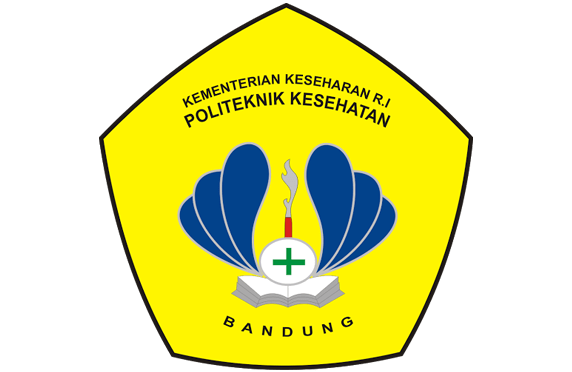 PROGRAM STUDI DIPLOMA III KEPERAWATANJURUSAN KEPERAWATAN BANDUNGPOLITEKNIK KESEHATAN KEMENKES BANDUNG2023 HALAMAN PERNYATAAN PLAGIASI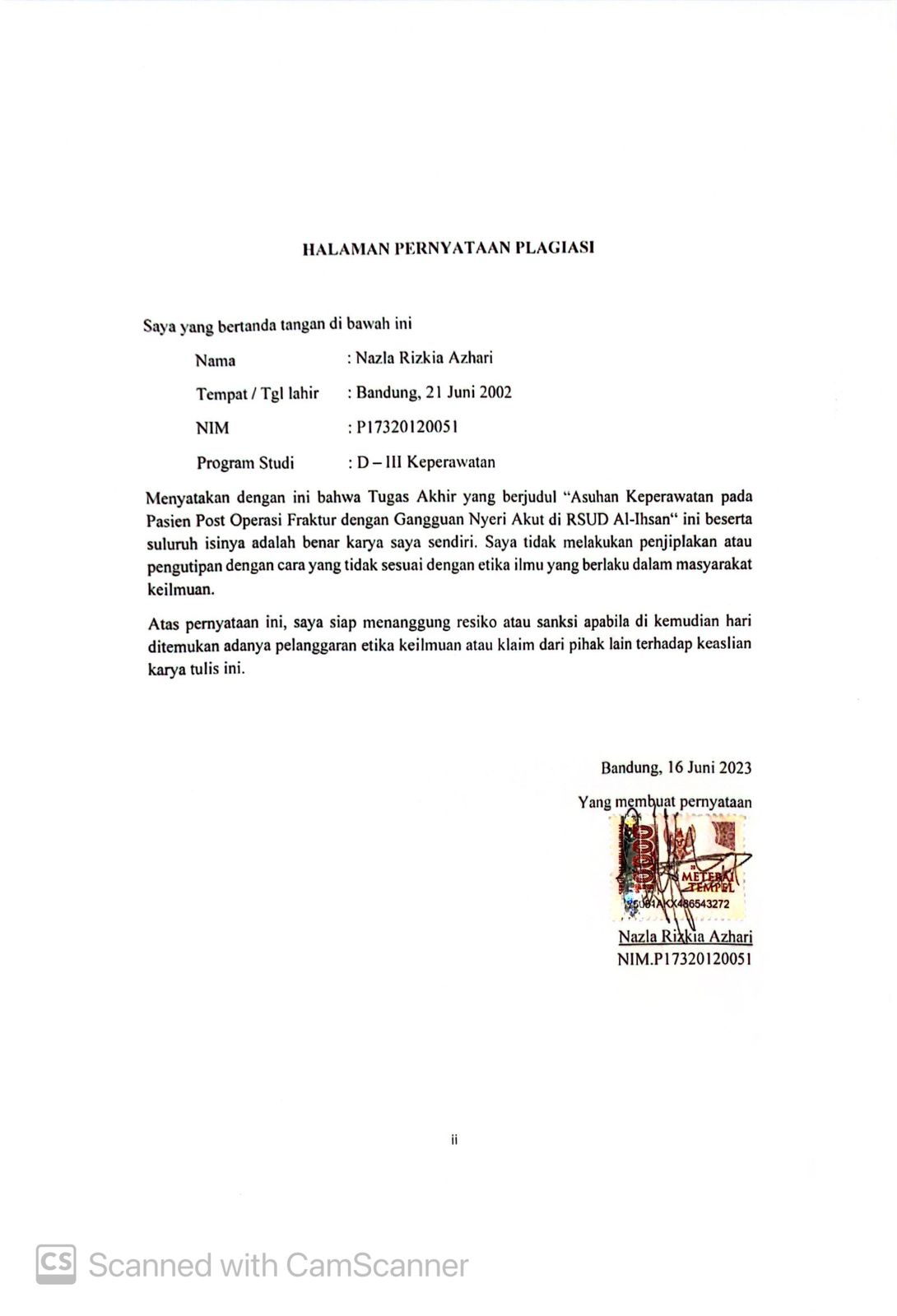 HALAMAN PERNYATAAN KEASLIAN 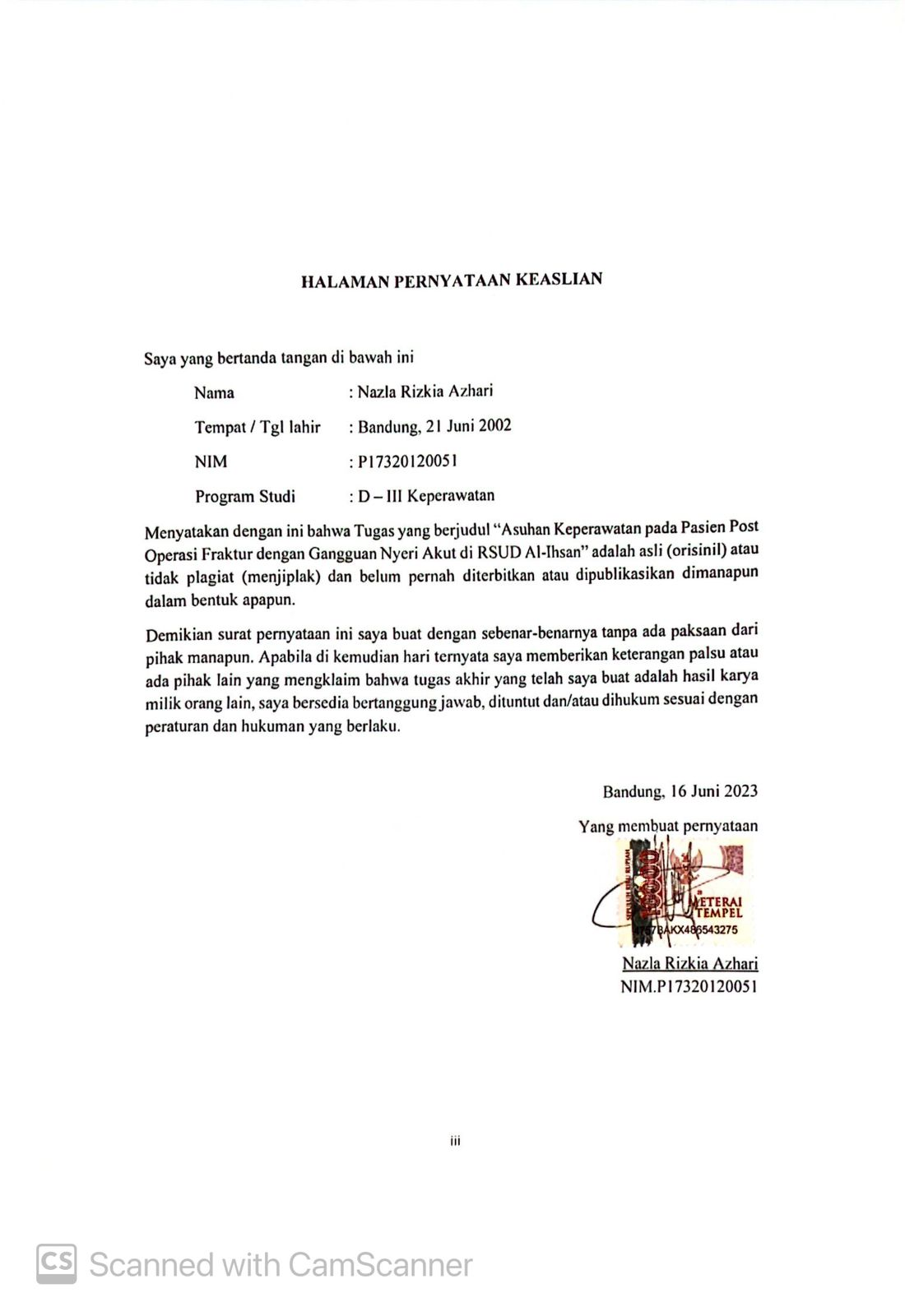 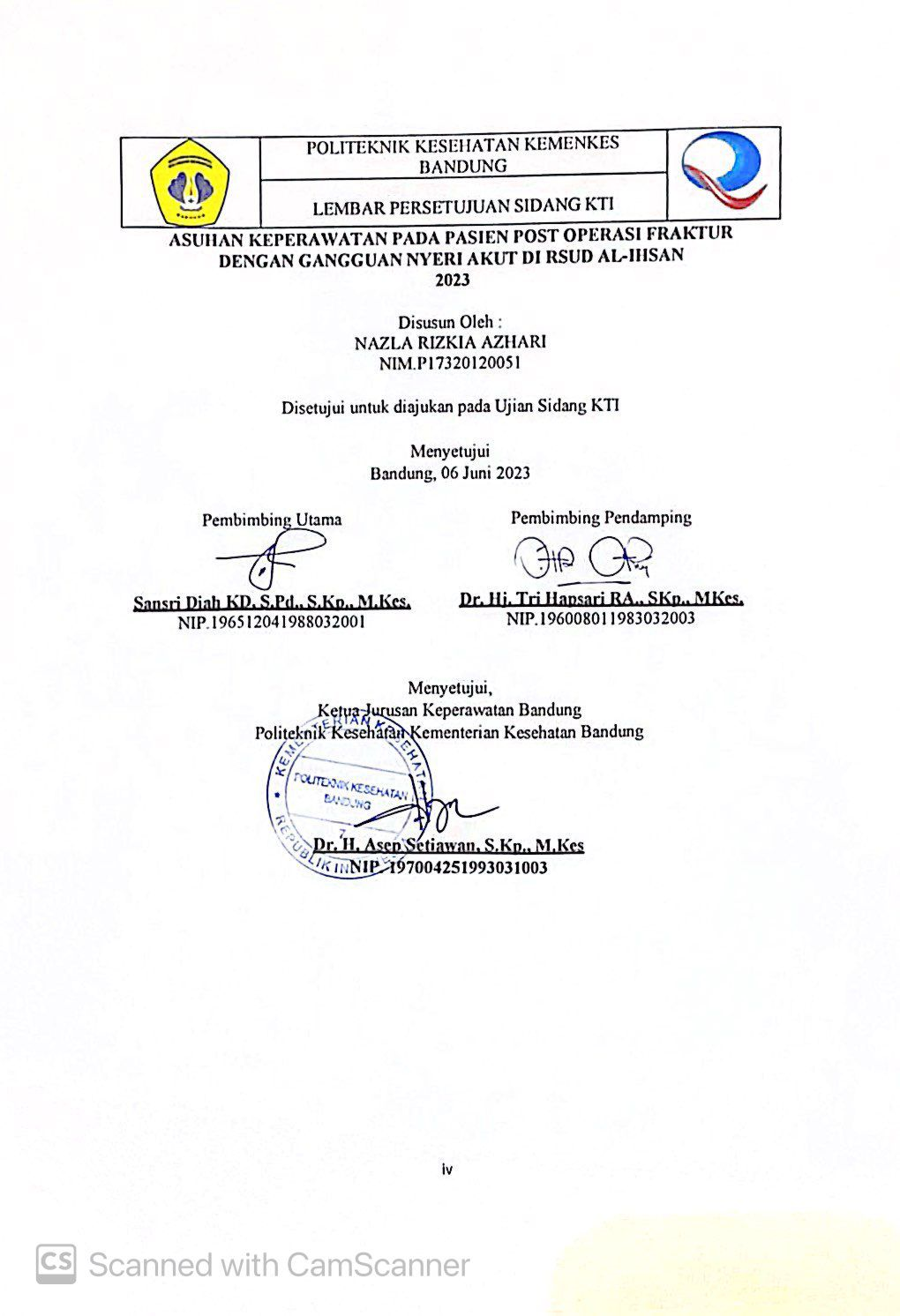 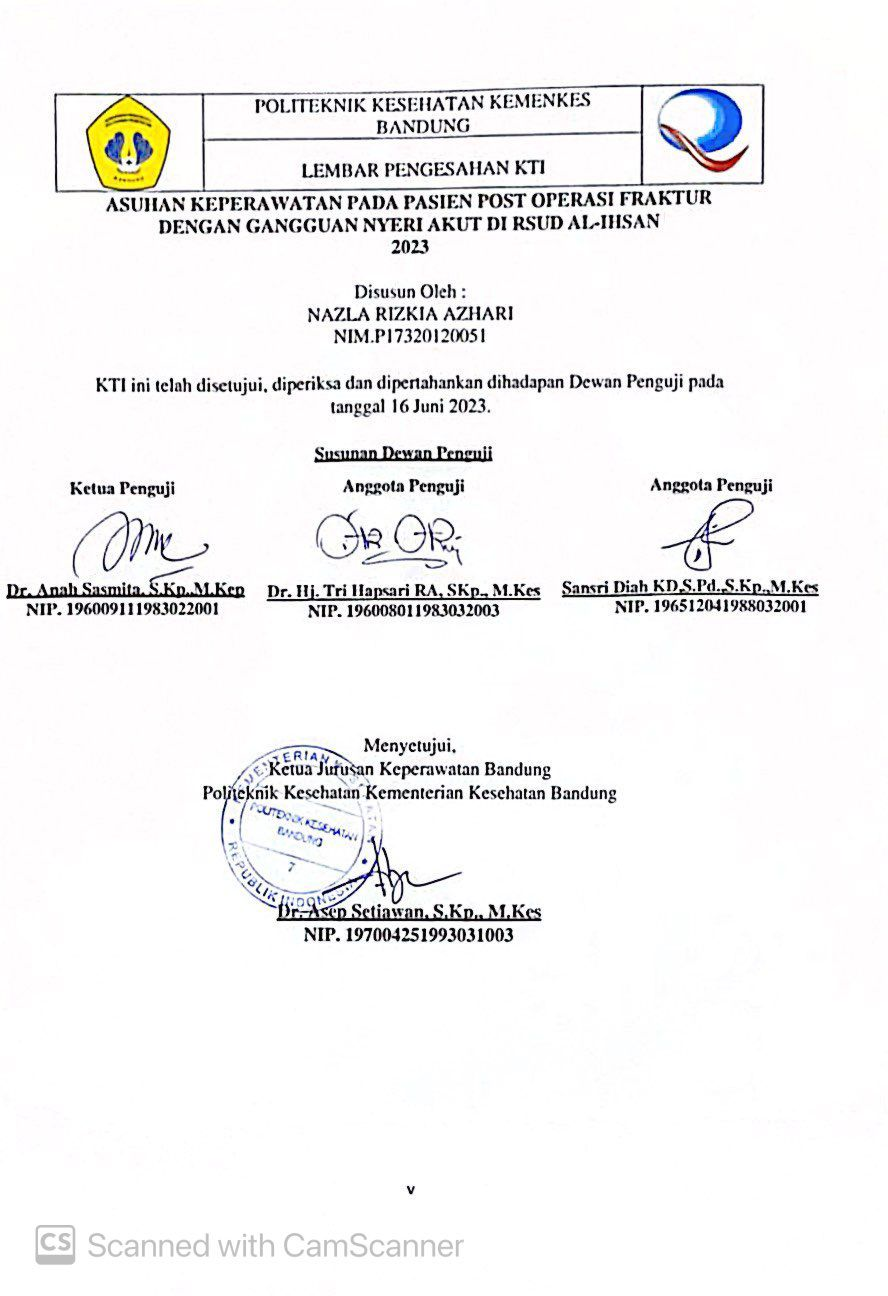 MOTTO DAN PERSEMBAHAN(Q.S Fatir Ayat 5) Artinya : “ Wahai manusia! Sungguh, janji Allah itu benar, maka janganlah kehidupan dunia memperdayakan kamu dan janganlah (setan) yang pandai menipu, memperdayakan kamu tentang Allah.”Saya berpikir dan berpikir untuk berbulan-bulan dan bertahun-tahun. Sembilan puluh sembilan kali, kesimpulannya salah. Yang keseribu kalinya saya benar. 
– Albert Einstein Karya Tulis Ilmiah ini saya persembahkan untuk kedua orang tua saya Bunda Sadian Purnawanti dan Ayah M. Lutfi Mubarak yang senantiasa mendukung, percaya dan memberikan do’a sejak saya kecil hingga saat ini.Terima kasih untuk dosen pembimbing penyusunan KTI Ibu Sansri Diah KD, S.Pd., S,Kp., M.Kes., AIFO serta Ibu Dr. Tri Hapsari RA., SKp., M.Kes, yang telah memberikan dukungan, bimbingan serta arahannya untuk menyelesaikan Karya Tulis Ilmiah ini.Terima kasih untuk Pembimbing Akademik Bapak Yosep Rohyadi., SKp., M.Kep, yang telah memberikan dukungan serta bimbingan sejak tingkat 1 sampai saat ini.Terima kasih untuk angkatan ANANTARA’54, kelas ADRADIPA beserta Otten 32 dan seisinya yang telah menjadi alasan untuk terus maju dan bertahan.Terima kasih untuk kepada semua pihak yang telah memberikan do’a dan dukungannya yang tidak dapat saya sebutkan satu persatu.Politeknik Kesehatan Kemenkes BandungProgram Studi Diploma III Keperawatan BandungBandung, Juni 2023Nazla Rizkia Azhari. P17320120051ASUHAN KEPERAWATAN PADA PASIEN POST OPERASI FRAKTUR DENGAN GANGGUAN NYERI AKUT 
DI RSUD AL-IHSAN BANDUNG2023ABSTRAK101 hal, 5 Bab, 14 tabel, 1 bagan, 3 gambar, 10 lampiranStudi Kasus ini dilatar belakangi oleh banyaknya angka kejadian fraktur di Indonesia. Penderita fraktur mengalami terputusnya jaringan tulang. Hal ini menyebabkan rasa nyeri yang hebat. Tindakan operasi sering dilakukan untuk menjaga dan mengembalikan posisi tulang seperti sebelumnya. Penatalaksanaan yang dilakukan penulis dalam mengurangi nyeri pasien yaitu penerapan kompres dingin. Studi kasus menggunakan rancangan studi kasus deskriptif. Subjek yang digunakan yaitu pasien penderita post operasi fraktur dengan gangguan nyeri. Metode pengumpulan data melalui obsevasi, wawancara, pemeriksaan fisik, dan dokumentasi. Hasil penerapan kompres dingin yang dilakukan selama 5 hari berturut – turut menunjukan bahwa terjadi penurunan rasa nyeri pada pasien post operasi fraktur dengan skala 9 (0-10) menjadi skala 2 (0-10). Kesimpulan : Penerapan kompres dingin pada pasien post operasi fraktur mampu mengurangi nyeri. Bagi keluarga yang memiliki penderita post operasi fraktur, diharapkan dapat menerapkan kompres dingin sebagai upaya mandiri yang dapat dilakukan untuk mengurangi nyeri.Kata Kunci : Post Operasi Fraktur, Kompres Dingin, NyeriDaftar Pustaka : 20 (2022 - 2008)Bandung Healt PolytechnicDiploma of Bandung Nursing DepartmentBandung, June 2023Nazla Rizkia Azhari. P17320120051NURSING CARE FOR POST FRACTURE SURGERY PATIENT WITH ACUTE PAIN DISORDERS AT AL-IHSAN BANDUNG2023ABSTRACT101 pages, 5 chapters, 14 tables, 1 charts, 3 pictures, 10 attachmentsThis case study I based on highly incidence of fractures in Indonesia. Fracture sufferers experience a breakdown of bone tissue. This causes intense pain. Surgery is often performed to maintain and restore the position of the bones as before. The management carried out by the author in reducing patient pain is the application of cold compresses in reducing the pain felt. The case study uses a descriptive case study design. The subject patient with postoperative fractures with pain disorders. Methods of collecting data through observation, interviews, physical examination, and documentation. The results of the application of coldl compresses for 5 consecutive days showed that there was a decrease in pain in post-fracture surgery patient with a scale of 9 (0-10) to a scale of 2 (0-10). Conclusion: The application of cold compresses to postoperative fracture can reduce pain. For families who have postoperative fracture patients, it is hoped that they can apply cold compresses as an independent effort that can be done to reduce pain.Keywords : Post Fracture Surgery, Cold Compress, PainBibliography : 20 (2022 – 2008) KATA PENGANTARBismillahirrahmanirrahimPuji syukur alhamdulillah penulis panjatkan kehadirat Allah SWT yang telah melimpahkan Rahmat dan Karunia-Nya kepada kita semua sehingga penulis dapat menyelesaikan Karya Tulis Ilmiah yang berjudul “Asuhan Keperawatan pada Pasien Post Operasi Fraktur dengan Gangguan Nyeri Akut di RSUD Al-Ihsan” dengan tepat waktu. Karya Tulis Ilmiah ini adalah salah satu syarat dalam menyelesaikan Program Studi Diploma III Keperawatan Jurusan Keperawaran Bandung Politeknik Kesehatan Kementrian Kesehatan Bandung.Pada pembuatan Karya Tulis Ilmiah ini, penulis telah banyak mendapat bantuan dari berbagai pihak, oleh karena itu dalam kesempatan kali ini penulis menyampaikan ucapan terima kasih yang sebesar-besarnya kepada:Bapak Pujiono, S.K.M., M.Kes., selaku Direktur Politeknik Kesehatan Kementrian Kesehatan Bandung.Bapak Dr. H. Asep Setiawan, S.Kp., M.Kes selaku ketua jurusan Keperawatan Bandung Politeknik Kesehatan Kementrian Kesehatan Bandung.Bapak Kuslan Sunandar, SKM., M.Kep., Sp.Kom., selaku Ketua Prodi Diploma III Jurusan Keperawatan Bandung Politeknik Kesehatan Kementrian Kesehatan Bandung.Bapak Yosep Rohyadi., SKp., M.Kep. Selaku Dosen Pembimbing Akademik yang telah memberikan bimbingan dan arahan selama perkuliahan.Ibu Sansri Diah KD, S.Pd., S,Kp., M.Kes., AIFO selaku pembimbing utama Karya Tulis Ilmiah yang selalu memberikan bimbingan, arahan, dan masukannya.Ibu Dr. Tri Hapsari RA., SKp., M.Kes selaku pembimbing pendamping Karya Tulis Ilmiah yang selalu memberikan bimbingan, arahan, dan masukannya.Seluruh Pendidik dan Tenaga Kependidikan jurusan Keperawatan DIII Bandung yang telah memberi banyak pengetahuan kepada Penulis.Ayahku Moh. Lutfi Mubarak dan Bundaku Sadian Purnawanti yang sangat saya sayangi dan menjadi inspirasi untuk tetap berjuang dalam kehidupan ini, terima kasih atas segala kasih sayang dan do’a yang telah diberikan.Rayhan Sengaji sebagai kekasih sekaligus semua sosok yang saya rasa mulai hilang sejak lama, terima kasih telah membuat saya merasa hidup kembali, terima kasih atas semua pembelajaran yang sangat berarti, terima kasih selalu ada disamping saya selama ini, dan terima kasih tidak pernah meninggalkan saya ketika satu persatu orang disekeliling saya pergi meninggalkan saya. Dinda Fauzianti Putri sebagai sahabat saya, yang selalu mengerti keadaan saya selama ini, dan selalu ada disaat saya kesulitan, yang tidak pernah meninggalkan saya walaupun tahu banyak tentang kekurangan saya.Rekan-rekan Angkatan 2020 Prodi Diploma III Keperawatan Jurusan Keperawatan Bandung yang senantiasa selalu memberikan semangat dan dukungan.Seluruh pihak yang membantu dalam penyusunan Karya Tulis Ilmiah ini yang tidak bisa disebutkan satu persatu.Semoga Allah SWT dapat membalas kebaikan kepada semua pihak yang telah memberikan kesempatan, dukungan, ilmu, do’a, serta bantuan yang lainnya dalam menyelesaikan Karya Tulis Ilmiah ini. Penulis menyadari bahwa Karya Tulis Ilmiah ini masih jauh dari kata sempurna, oleh karena penulis sangat mengharapkan kritik dan saran untuk menyempurnakan Karya Tulis Ilmiah ini. Akhir kata, Penulis berharap semoga Karya Tulis Ilmiah ini dapat memberikan manfaat serta menambah wawasan bagi pembaca dan pihak lain yang berkepentingan.Bandung,  Juni 2023PenulisDAFTAR ISIDAFTAR TABELTabel 2. 1  Analisa Data	30Tabel 2. 2  Intervensi Keperawatan	34Tabel 2. 3 Respon Perilaku Nyeri	46Tabel 2. 4 Klasifikasi Nyeri	47Tabel 2. 5 Nyeri Berdasarkan Durasi	53Tabel 2. 6 Nyeri Berdasarkan Sumber	54Tabel 2. 7 Tanda dan Gejala Mayor Minor Nyeri Akut	55 Tabel 4. 1 Hasil Pengumpulan Data	72Tabel 4. 2 Pemeriksaan Fisik	73Tabel 4. 3 Hasil Diagnosa Keperawatan	75Tabel 4. 4 Hasil Perencanaan Keperawatan	76Tabel 4. 5 Implementasi dan Evaluasi	80Tabel 4. 6 Evaluasi Sumatif	88Tabel 4. 7 Hasil Observasi Skala Nyeri	94DAFTAR BAGAN Bagan 2. 1 Pathwat Fraktur	12DAFTAR GAMBARGambar 2. 1 Skala Intensitas Nyeri Deskriptif	50Gambar 2. 2 Skala Nyeri Numerik	51Gambar 2. 3 Skala Nyeri Analog Visual	51DAFTAR LAMPIRANLampiran 1 : Naskah Penjelasan	104Lampiran 2 : Lembar Permohonan Responden	106Lampiran 3 : Lembar Pernyataan Persetujuan	107Lampiran 4 : SPO Prosedur Kompres Dingin	108Lampiran 5 : Instrumen Studi Kasus	113Lampiran 6 : Lembar Skala Pengukuran Nyeri	114Lampiran 7 : Lembar Observasi	115Lampiran 8 : Format Bimbingan KTI	116Lampiran 9 : Dokumentasi Asuhan Keperawatan	123Lampiran 10 : Dokumentasi Kegiatan	154  BAB I
PENDAHULUANLatar Belakang Fraktur atau patah tulang merupakan gangguan penuh atau sebagian pada kontinuitas struktur tulang. Fraktur terjadi karena hantaman langsung sehingga sumber tekanan lebih besar daripada yang bisa diserap, ketika tulang mengalami fraktur maka struktur sekitarnya akan ikut terganggu (Smeltzer, 2013). Salah satu penyebab fraktur bisa terjadi karena kecelakaan lalu lintas yang berdampak timbulnya masalah kesehatan. Fraktur bisa terjadi lengkap atau tidak lengkap dilihat dari kekuatan, sudut tenaga fisik, keadaan tulang, serta jaringan lunak di sekitarnya. Fraktur lengkap terjadi apabila seluruh tulang patah, sedangkan pada fraktur tidak lengkap tidak melibatkan seluruh ketebalan tulang (Noor, 2017).Menurut data dari World Health of Organization bahwa tahun 2017 Insiden fraktur terdapat kurang lebih 20 juta orang dengan angka prevalensi 4,2%. Pada tahun 2018 meningkat menjadi 21 juta orang dengan angka prevalensi 3,8%. Pada Tahun 2019 Insiden Fraktur terjadi kurang lebih 15 juta orang dengan angka prevalensi 3,2% (Baskara & Irdianty, 2022).Fraktur di Indonesia menjadi penyebab kematian terbesar ketiga dibawah penyakit jantung koroner dan tuberculosis (Baskara & Irdianty, 2022). Kasus fraktur di Indonesia sebesar 5.5% atau sebanyak 8 juta (Kementrian Kesehatan RI, 2018). Sedangkan di Jawa Barat sebesar 2.2% dengan jumlah keseluruhan 186.809 jiwa (Kementerian Kesehatan RI, 2018).  Sedangkan menurut data dari Dinas Kesehatan Kabupaten Bandung yang mengalami cidera tulang atau fraktur pada tahun 2020 sebanyak 2.690 orang (0,30%) (Dinas Kesehatan Kabupaten Bandung, 2020). Adapun laporan kerja rumah sakit RSUP Dr. Hasan Sadikin Bandung tahun 2022, jumlah pasien yang mengalami fraktur sebanyak 101 jiwa (RSUP Hasan Sadikin, 2022). Dampak yang timbul pada seseorang yang mengalami fraktur yaitu dapat mengalami perubahan pada bagian tubuh yang terkena cedera, merasakan cemas akibat rasa sakit dan rasa nyeri yang dirasakan, resiko terjadinya infeksi, resiko perdarahan, gangguan integritas kulit, serta berbagai masalah yang mengganggu kebutuhan dasar lainnya. Selain itu fraktur juga bisa menyebabkan kematian (Septiani, 2015). Penatalaksanaan fraktur salah satunya yaitu dengan Open Reduction Internal Fixation (ORIF). ORIF adalah tindakan medis dengan pembedahan untuk mengembalikan posisi tulang yang patah. Tujuan dari tindakan ORIF adalah untuk mengembalikan fungsi pergerakan tulang dan stabilisasi sehingga pasien diharapkan untuk memobilisasi lebih awal setelah operasi (Sudrajat dkk, 2019). Masalah keperawatan yang umum muncul pada pasien post operasi ORIF salah satunya yaitu nyeri akut. (PPNI, 2017).Berdasarkan penelitian yang dilakukan oleh McGrath, Elgendy, Chung, Kamming, Curti, dan King (2004) dari 1,005 pasien pasca bedah ortopedi, 476.34 pasien merasakan nyeri sedang hingga berat pada 24 jam pertama. Nyeri biasanya mencapai puncaknya pada hari kedua pasca bedah, ketika pasien sudah mulai sadar, lebih aktif, anestesi dan obat yang diberikan selama pembedahan telah dieskresikan. Perasaan nyeri dan ketidaknyamanan disebabkan oleh adanya edema, hematoma, dan spasme otot (Putra, Utomo & Rahmalia 2015).Nyeri akibat dari fraktur biasanya adalah nyeri akut, Penatalaksanaan yang dapat dilakukan perawat untuk mengatasi nyeri dibedakan menjadi farmakologis dan non farmakologis. Terapi farmakologis adalah terapi dengan melibatkan obat analgetik. Terapi tersebut dapat dikombinasikan dengan teknik nonfarmakologis salah satu contohnya yaitu kompres dingin. Perawat sebagai bagian dari tim kesehatan yang melayani pasien memiliki kewajiban melakukan asuhan keperawatan pada pasien fraktur dengan masalah yang sering timbul adalah nyeri. Kompres dingin mengakibatkan pembuluh darah mengecil (vasokonstriksi) sehingga menurunkan aliran darah ke daerah tubuh yang mengalami cedera, mencegah terbentuknya edema dan mengurangi inflamasi. Kompres dingin dapat menimbulkan efek analgetik dengan memperlambat kecepatan hantaran saraf sehingga impuls nyeri yang mencapai otak lebih sedikit. Pemberian kompres dingin juga meningkatkan pelepasan endorfin yang menstimulasi serabut saraf yang memiliki diameter besar sehingga menurunkan transmisi impuls nyeri melalui serabut saraf kecil (Amanda, 2017).Hasil Penelitian (Anggraini & Fadila, 2021)  Skala nyeri akibat post operasi fraktur mean skala  nyeri  sebelum kompres  6.33  dengan  standar  deviasi  0.976 dan mean setelah   kompres   3.07   dengan standar  deviasi  1.033  serta  diperoleh  nilai  p value = 0.000 dengan taraf signifikan α = 0.05 yang   berarti   0.000   <   0.05   maka   dapat disimpulkan bahwa ada pengaruh pemberian kompres  dingin  terhadap  penurunan  skala nyeri sebelum diberikan kompres dingin dengan skala nyeri setelah diberikan kompres dingin.Hasil lain berdasarkan penelitian (Anugerah & Hakam, 2017) Nilai rata-rata intensitas   nyeri sebelum diberikan intervensi kompres dingin adalah 3,7 dan setelah diberikan intervensi kompres dingin 2,9. Rata-rata penurunan nilai nyeri pada responden setelah diberikan terapi kompres dingin yaitu sebesar 0,8. Hasil uji Wilcoxon untuk intensitas nyeri sebelum dan sesudah intervensi menunjukkan nilai p-value sebesar 0,005 atau nilai p-value kurang dari α (0,05), Artinya ada perbedaan rata-rata intensitas nyeri sebelum dan sesudah diberikan kompres dingin. Hal ini menunjukkan adanya pengaruh terapi kompres dingin terhadap nyeri.Berdasarkan latar belakang diatas maka penulis merasa tertarik untuk melakukan studi kasus “Asuhan Keperawatan pada Pasien Post Operasi Fraktur dengan Gangguan Nyeri Akut di Rumah Sakit Umum Daerah Al-Ihsan”.Rumusan Masalah“Bagaimana Asuhan Keperawatan Pada Pasien Post Operasi Fraktur Dengan Gangguan Nyeri Akut di Rumah Sakit Umum Daerah Al-Ihsan?”Tujuan Studi KasusTujuan Umum Melakukan Asuhan Keperawatan pada Pasien Post Operasi Fraktur dengan Gangguan Nyeri Akut.Tujuan Khusus Melakukan pengkajian pada pasien Post Operasi dengan gangguan nyeri akut.Menentukan diagnosa keperawatan pada pasien Post Operasi fraktur dengan gangguan nyeri akut.Menentukan intervensi keperawatan pada pasien Post Operasi fraktur dengan gangguan nyeri akut.Melakukan implementasi kompres dingin pada pasien Post Operasi fraktur dengan gangguan nyeri akut.Melakukan evaluasi pada pasien Post Operasi fraktur dengan gangguan nyeri akut.Melakukan dokumentasi pada pasien Post Operasi fraktur dengan gangguan nyeri akut.Manfaat Studi KasusManfaat Bagi PasienMeningkatkan pemahaman serta kemandirian pasien post operasi fraktur dalam mengurangi nyeri dengan gangguan nyeri akut.Manfaat Bagi PenulisMemperoleh pengetahuan serta pengalaman secara nyata dalam melaksanakan tindakan pemberian kompres dingin pada asuhan keperawatan pasien post operasi fraktur dalam mengurangi nyeri.  BAB II
TINJAUAN PUSTAKALandasan Teori Konsep Fraktur Definisi Fraktur Fraktur merupakan istilah hilangnya kontinuitas tulang, baik bersifat total maupun sebagian yang ditentukan berdasarkan jenis dan luasnya. Fraktur adalah patah tulang yang biasanya disebabkan oleh trauma atau tenaga fisik. Kekuatan dari tenaga tersebut, keadaan tulang itu sendiri, dan jaringan lunak di sekitar tulang akan menentukan kondisi fraktur tersebut (Suriya and Zurianti, 2019). Fraktur adalah rusaknya kontinuitas dari struktur tulang, tulang rawan, dan lempeng pertumbuhan yang disebabkan oleh trauma dan non trauma. Tidak hanya keretakan atau terpisahnya korteks, kejadian fraktur lebih sering mengakibatkan kerusakan yang komplit dan fragmen tulang terpisah. Tulang relatif rapuh, namun memiliki kekuatan dan kelenturan untuk menahan tekanan. Fraktur dapat diakibatkan oleh cedera, stress yang berulang, kelemahan tulang yang abnormal atau disebut juga fraktur patologis (Solomon, 2010).Fraktur adalah patahan yang terjadi didalam kontinuitas struktural tulang. Hal ini mungkin tidak lebih dari sebuah retakan, suatu pengisutan, atau pecahnya korteks atau lebih sering disebut sebagai patahan yang sempurna. Fragmen tulang yang dihasilkan mungkin akan berada di tempatnya atau keluar dari tempatnya. Jika kulit atasnya tetap utuh, maka disebut juga fraktur tertutup. Namun jika kulit atau salah satu dari rongga tubuh menerobos keluar atau tertembus, maka disebut juga fraktur terbuka (atau compound) yang dapat menyebabkan kontaminasi dan infeksi (Apley & Solomon, 2018). Berdasarkan beberapan definisi diatas maka dapat disimpulkan bahwa fraktur adalah hilangnya kontinuitas tulang baik tulang rawan maupun tulang matur baik dengan adanya luka di kulit luar (fraktur terbuka) ataupun tidak (fraktur tertutup).Etiologi Menurut (Wahid, 2013) Fraktur biasanya terjadi diakibatkan oleh salah satu dari ketiga kejadian dibawah ini: Kekerasan langsung Kekerasan langsung menyebabkan patah tulang pada titik terjadinya kekerasan. Fraktur demikian sering bersifat fraktur terbuka dengan garis patahan melintang atau miring.Kekerasan tidak langsungKekerasan tidak langsung menyebabkan patah tulang ditempat yang jauh dari daerah kekerasan. Bagian yang patah biasanya adalah bagian yang paling lemah dalam jalur hantaran vector kekerasan.Kekerasan akibat tarikan ototKekuatan dapat berasal dari pemuntiran, penekukan, dan penekanan atau kombinasi dari ketiganya.Patofisiologi dan Dampak Penyakit Terhadap Sistem Tubuh Patofisiologi Fraktur menurut (Black, Joyce, amd Hawks, 2014) perubahan fragmen tulang yang menyebabkan kerusakan pada jaringan dan pembuluh darah mengakibatkan pendarahan yang biasanya terjadi disekitar tempat patah dan kedalam jaringan lunak disekitar tulang tersebut, maka dapat terjadi penurunan volume darah dan jika curah jantung menurun maka terjadilah perubahan perfusi jaringan. Selain itu perubahan perfusi perifer dapat terjadi akibat dari edema di sekitar tempat patahan sehingga pembuluh darah di sekitar mengalami penekanan dan berdampak pada penurunan perfusi jaringan ke perifer. Akibat terjadinya hematoma maka pembuluh darah vena akan mengalami pelebaran sehingga terjadi penumpukan cairan dan kehilangan leukosit yang berakibat terjadinya perpindahan, menimbulkan inflamasi atau peradangan yang menyebabkan pembengkakan di daerah fraktur yang berakibat terhambatnya dan berkurangnya aliran darah ke daerah yang berisiko mengalami disfungsi neuromuskuler perifer ditandai dengan warna jaringan pucat, nadi lemah, sianosis, kesemutan di daerah distal. Diagnosa yang paling umum terjadi pada pasien fraktur yaitu nyeri akut. Nyeri pada fraktur dapat diakibatkan oleh fraktur terbuka atau tertutup yang mengenai serabut saraf. Selain itu dapat mengenai tulang dan dapat terjadi neurovaskuler yang menimbulkan nyeri gerak sehingga mobilitas fisik terganggu. Kerusakan pembuluh darah kecil atau besar pada waktu terjadinya fraktur mengakibatkan terjadinya perdarahan hebat yang menyebabkan tekanan darah menjadi turun, begitu pula dengan suplay darah ke otak sehingga kesadaran pun menurun yang berakibat syok hipovolemik. Dampak Penyakit Terhadap Sistem Tubuh Dampak mobilisasi akibat fraktur terhadap sistem tubuh (Mahautama, 2020):Perubahan Sistem Kardiovaskuler Perubahan awal setelah fraktur adalah syok, yang bisa berakibat fatal dalam beberapa jam setelah cedera, syok yang timbul adalah syok hipovolemik atau traumatik, akibat perdarahan (baik kehilangan darah exsterna maupun yang tidak kelihatan) dan kehilangan cairan ekstrasel ke jaringan yang rusak, dapat terjadi pada fraktur exstremitas, toraks, pelvis, dan vertebra. Tulang merupakan organ yang sangat vaskuler, maka dapat terjadi kehilangan darah dalam jumlah yang besar sebagai akibat trauma, khususnya pada fraktur femur dan pelvis. Hal ini dapat menimbulkan nadi cepat, nafas cepat dan dangkal, pasien terlihat pucat, konjungtiva pucat, pasien terlihat sangat lemah sampai terjadi penurunan kesadaran.Perubahan Sistem Pernafasan Perubahan yang terjadi pada sistem pernafasan akibat fraktur adalah terjadi banyak penyumbatan pada banyak pembuluh darah kecil mengakibatkan tekanan paru meningkat, memungkinkan mengakibatkan gagal jantung ventrikel kanan. Kelemahan pada otot pernafasan akan menimbulkan mekanisme batuk tidak efektif. Pembersihan jalan nafas yang tidak efektif dapat menimbulkan bronkhopneumonia. Ketidakseimbangan rasio O2 dan CO2 diakibatkan oleh terjadinya atelektasis pada paru-paru sehingga pertukaran O2 dan CO2 di paru-paru menjadi tidak adekuat.Perubahan Sistem Persyarafan Kerusakan syaraf terjadi karena cidera saraf itu sendiri atau karena adanya penekanan oleh gips atau peralatan lain. Kerusakan syaraf ini akan menyebabkan kerusakan fungsi sensorik.Perubahan Sistem Integumen Pada sistem integumen terjadi kerusakan pada jaringan kulit, hal ini dikarenakan kulit menjadi robek akibat mencuatnya tulang yang fraktur kedunia luar. Sehingga timbulah luka disekitar permukaan tulang yang mengalami fraktur tersebut. Sedangkan perubahan yang lain pada sistem integumen adalah efek imobilisasi pada kulit dipengaruhi oleh gangguan metabolisme tubuh. Tekanan yang tidak merata dan terjadi terus-menerus akan menghambat aliran darah sehingga penyediaan nutrisi dan oksigen menurun. Apabila aliran darah menurun akan mengakibatkan iskemik dan akan terjadi nekrosis pada jaringan yang tertekan.Perubahan Sistem Eliminasi Konstipasi merupakan komplikasi yang sering terjadi akibat imobilisasi, perubahan makan dan minum yang normal, kegiatan yang kurang serta harus menggunakan pispot, merupakan hal yang menambah terjadinya susah BAB.Pathway FrakturBagan 2. 1 Pathwat Fraktur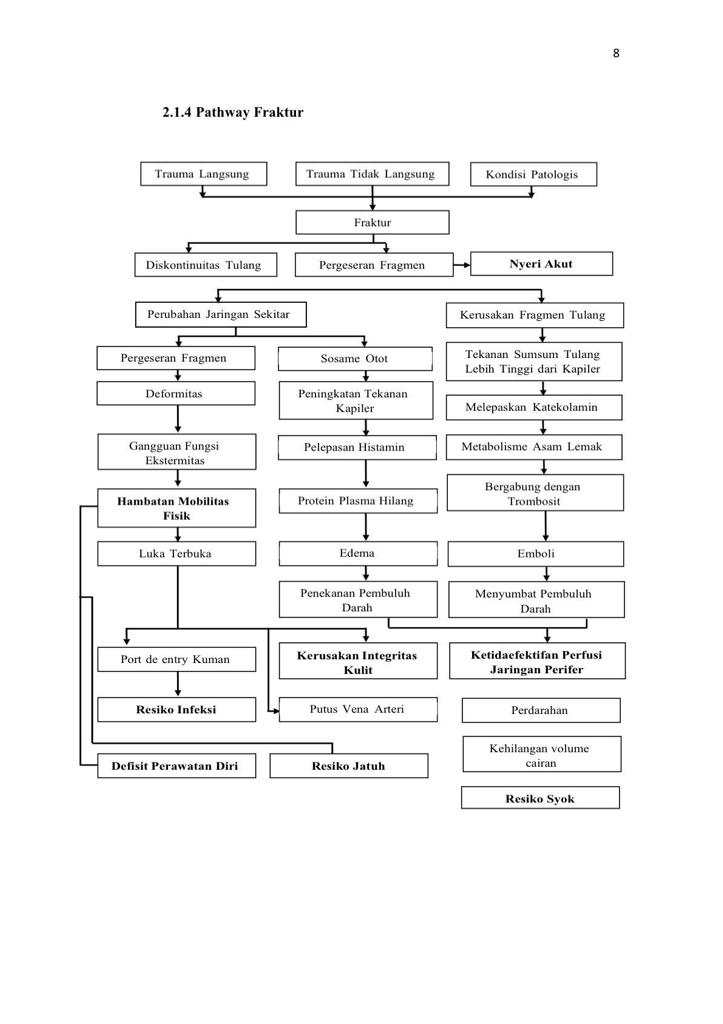 Sumber : (Huda Nurarif & Kusuma, 2015)Tanda dan Gejala	Menurut (Amin Huda Nurarif & Kusuma, 2015), tanda dan gejala fraktur sebagai berikut:	Nyeri Deformitas Bengkak/ EdemaEkimosis (memar)Spasme OtotPergerakan Abnormal KrepitasiHilangnya FungsiPemeriksaan Diagnostik Menurut (Muttaqin, 2013), pemeriksaan diagnostik fraktur yang biasa dilakukan adalah:X – ray : menentukan luas serta lokasi fraktur.Scan Tulang : mengidentifikasi kerusakan jaringan lunak, memperjelas tampilan frakturArteriogram : memastikan ada tidaknya kerusakan vaskulerHDL : peningkatan leukosit saat peradangan, hemokonsentrasi bisa meningkat, menurun saat pendarahanKreatinin : trauma otot menyebabkan beban kreatinin untuk klirens ginjalProfil Koagulasi : perubahan dapat terjadi pada kehilangan darah, transfuse atau cedera hati.Penatalaksanaan MedikMenurut (Muttaqin, 2008) prinsip penatalaksanaan fraktur 4R adalah :Recognition : diagnosis dan penilaian frakturReduction : restorasi fragmen fraktur sehingga posisi yang paling optimal didapatkan.Retention : imobilisai frakturRehabilitation : mengembalikan aktivitas fungsional semaksimal mungkin.Menurut (Noor, 2017), penatalaksanaan medik fraktur sebagai berikut:Proteksi tanpa reposisi Penanganan fraktur dislokasin fragmen patahan minimal atau dengan dislokasi yang tidak menyebabkan kecacatan pada kemudian hari.Imobilisasi dengan kompresi minimalDapat dilakukan imobilisasi luar tanpa reposisi, namun tetap memerlukan imobilisasi agar tidak terjadi dislokasi fragmen.Reposisi dengan cara manifulatif diikuti dengan imobilisasiDilakukan pada fraktur fragmen yang berarti seperti fraktur radius distal.Reposisi dengan traksiFraktur yang direposisi secara manipulasi akan terdislokasi kembali dalam gips. Dilakukan pada fraktur dengan otot kuat seperti fraktur femur.Reposisi diikuti dengan imobilisasi dengan fiksasi luarAlat fiksator ekstern untuk fiksasi fragmen patahan tulang, pin baja ditusukan ke dalam tulang, kemudian disatukan secara kokoh dengan batangan logam di luar kulit.Reposisi secara non opertif diikuti dengan pemasangan fiksasi dalam pada tulang secara operatif. Terjadi pada reposisi fraktur collum femur. Fragmen direposisi non operatif dengan menja traksi, setelah itu dilakukan pemasangan pen ke dalam collum femur secara operatif.Reposisi secara operatif diikuti dengan fiksasi patahan tulang dengan fiksasi interna. Fiksasi interna yang dipakai adalah pen di dalam sumsum tulang panjang, atau plat dengan skrup di permukaan tulang untuk fraktur femur, tibia, humerus.Eksisi fragmen fraktur dan menggantinya dengan prosthesis. Terjadi pada fraktur collum femur. Caput femur dibuang secara operatif dan diganti dengan protesis.Klasifikasi  Menurut (Wahid, 2013) Klasifikasi fraktur sebagai berikut: Berdasarkan sifat fraktur:Fraktur Tertutup (Closed), bila tidak terdapat hubungan antara fragmen tulang dengan dunia luar.Fraktur Terbuka (Open/Compound), bila terdapat hubungan antara fragmen tulang dengan dunia luar karena adanya perlukaan kulit.Berdasarkan komplit atau ketidak komplitan fraktur:Fraktur Komplit, jika garis patah melalui seluruh penampang tulang atau melalui kedua korteks tulang.Fraktur Inkomplit, jika garis patah tidak melalui seluruh penampang tulang seperti:Hairline Fracture/stress fracture adalah salah satu jenis fraktur tidak lengkap pada tulang. Hal ini terjadi karena "stress yang tidak biasa atau berulang-ulang" atau berat badan terus menerus pada pergelangan kaki atau kaki. Hal ini berbeda dengan jenis patah tulang yang lain, yang biasanya ditandai dengan tanda yang jelas. Hal ini dapat digambarkan dengan garis sangat kecil atau retak pada tulang, ini biasanya terjadi di tibia, metatarsal (tulang kaki), dan walau tidak umum kadang bisa terjadi pada tulang femur. Buckle atau Torus Fracture, bila terjadi lipatan dari satu korteks dengan kompresi tulang spongiosa di bawahnya Green Stick Fracture, mengenai satu korteks dengan angulasi korteks lainnya yang terjadi pada tulang panjang. Berdasarkan bentuk garis patah dan berhubungan dengan mekanisme trauma:Fraktur TransversalFraktur yang arahnya melintang pada tulang serta akibat trauma angulasi atau langsung. Fraktur Oblik Fraktur yang arah garis patahnya membentuk sudut terhadap sumbu tulang, akibat trauma angulasi juga. Fraktur SpiralFraktur yang arah garis patahnya berbentuk spiral yang disebabkan trauma rotasi. Fraktur KompresiTerjadi karena trauma aksial fleksi yang mendorong tulang ke arah permukaan lain.Fraktur AvulsiFraktur yang diakibatkan oleh trauma tarikan atau traksi otot pada insersinya pada tulang. Berdasarkan jumlah garis patahFraktur KomunitifFraktur dimana garis patah lebih dari satu dan saling berhubungan.Fraktur SegmentalFraktur dimana garis patah lebih dari satu tapi tidak berhubungan.Fraktur MultipleFraktur dimana garis patah lebih dari satu tapi tidak pada tulang yang sama. Berdasarkan pergeseran fragmen tulangFraktur Undisplaced (tidak bergeser)Garis patah lengkap tapi kedua fragmen tidak bergeser serta periosteum masih utuh.Fraktur Displaced (bergeser)Terjadi pergeseran fragmen tulang yang juga disebut lokasi fragmen, terbagi atas:Dislokasi ad longitudinam cum contractionum (pergeseran searah sumbu dan overlapping).  Dislokasi ad axim (pergeseran yang membentuk sudut).Dislokasi ad latus (pergeseran dimana kedua fragmen saling menjauh). Berdasarkan posisi frakur dibagi menjadi 3 bagian: 1/3 proksimal1/3 medial1/3 distalFraktur Kelelahan: fraktur akibat tekanan yang berulang.Fraktur Patologis: fraktur yang disebabkan proses patologis tulang.Komplikasi Menurut (Asikin et al., 2016) Komplikasi yang terjadi akibat fraktur dibagi menjadi dua yaitu :Komplikasi AwalKerusakan ArteriPecahnya arteri karena trauma dapat ditandai dengan tidak adanya nadi, CRT (capillary, refill time) menurun, sianosis pada bagian distal, hematoma melebar, dan dinding pada ekstermitas yang disebabkan oleh tindakan darurat splinting, perubahan posisi pada bagian yang sakit, tindakan reduksi, dan pembedahan.  Syndrome Kompartemen Syndrome kompartemen merupakan komplikasi serius yang terjadi karena terjebaknya otot, tulang, saraf, dan pembuluh darah dalam jaringan parut. Hal ini disebabkan oleh edema atau perdarahan yang menekan otot, saraf dan pembuluh darah, atau karena tekanan dari luar seperti gips atau pembebatan yang terlalu kuat.Fat Embolis SyndromeFat embolism syndrome yang sering terjadi pada kasus fraktur tulang panjang. (FES) terjadi karena sel-sel lemak yang dihasilkan sumsum kuning masuk ke aliran darah dan menyebabkan kadar oksigen dalam darah menjadi rendah. Hal tersebut ditandai dengan gangguan pernafasan, takikardi, hipertensi, takipnea, dan demam.Avaskuler Nekrosis Avaskular Nekrosis (AVN) terjadi karena terganggunya aliran darah ke tulang yang dapat menyebabkan nekrosis tulang dan diawali dengan adanya Volkman's ischemia.Infeksi Sistem pertahanan tubuh rusak bila ada trauma pada jaringan. Pada trauma arthopedi infeksi dimulai dari kulit (superfisial) dan masuk ke dalam. Ini biasanya terjadi pada kasus fraktur terbuka, tapi bisa juga karena penggunaan bahan lain pembedahan seperti pin an plate.Syok Syok terjadi karena kehilangan banyak darah dan meningkatnya permeabilitas kapiler yang bisa menyebabkan menurunya oksigenasi. Hal ini biasanya terjadi pada frakurKomplikasi Dalam Waktu LamaDelayed UnionDelayed Union merupakan kegagalan fraktur berkonsolidasi sesuai dengan waktu yang dibutuhkan untuk menyambung. Hal ini terjadi karena suplai darah ke tulang menurun, kerusakan jaringan lunak yang berat, atau periosteum yang robek. Delayed Union adalah fraktur yang tidak sembuh setelah selang waktu 3-5 bulan (tiga bulan untuk angggota gerak atas dan lima bulan untuk anggota gerak bawah)Non UnionNon Union merupakan kegagalan fraktur berkonsolidasi dan memproduksi sambungan yang lengkap, kuat, dan stabil setelah 6-9 bulan. Non Union ditandai dengan adanya pergerakan yang berlebih pada sisi fraktur yang membentuk sendi palsu atau pseudoarthrosis. Mal Union Mal Union merupakan penyembuhan tulang ditandai dengan meningkatnya tingkat kekuatan dan perubahan bentuk (deformitas). Pada Mal Union dilakukan dengan pembedahan dan remobilisasi yang baik (Rendy, 2012).Proses Penyembuhan Tulang Menurut (Muttaqin, 2008) proses penyembuhan tulang ada 5 tahap yaitu :Inflamasi Fase inflamasi terjadi segera setalah luka dan berakhir 3-4 hari, dua proses utama yang terjadi pada fase ini yaitu hemostasis dan fagositosis. Hemostasis (penghentian perdarahan) terjadi akibat fase kontriksi pembuluh darah besar didaerah luka. Bekuan darah dibentuk oleh trombosit yang menyiapkan matriks fibrin yang menjadi kerangka bagi pengambilan sel. Fagositosis merupakan perpindahan sel, leokosit ke daerah interestisial. Tempat ini di tempati oleh makrofag yang keluar dari monosit selama kurang lebih 24 jam setelah cedera. Makrofag juga mengeluarkan faktor angiogenesis yang merangsang pembentukan ujung epitel diakhir pembuluh darah akan mempercepat proses penyembuhan. Proliferasi Fase polifrasi yaitu sel-sel berpolifrasi dari lapisan dalam periosteum sekitar lokasi fraktur sel-sel ini menjadi osteoblast, sel ini aktif tumbuh kearah fragmen tulang dan juga terjadi di jaringan sumsum tulang. Fase ini terjadi setelah hari ke-2 pasca fraktur.Pembentukan KalusPada fase ini pertumbuhan jaringan berlanjut dan lingkaran tulang rawan tumbuh mencapai sisi lain sampai celah sudah terhubungkan. Fragmen patahan tulang dihubungkan dengan jaringan fibrus. Diperlukan waktu 3 sampai 4 minggu agar fragmen tulang tergabung dalam tulang rawan atau jaringan fibrus. Secara klinis fragmen tulang sudah tidak bisa digerakkan lagi.KosolidasiPada fase ini kalus mengeras dan terjadi proses konsolidasi, fraktur teraba telah menyatu secara bertahap menjadi tulang mature. Fase ini terjadi pada minggu ke 3-10 setelah fraktur.RemodelingPada fase remodeling ini perlahan-lahan terjadi resorpsi secara osteoklastik dan osteoblastik pada tulang serta kallus eksterna secara perlahan-lahan menghilang. Kallus intermediet berubah menjadi tulang yang kompak dan kallus bagian dalam akan mengalami peronggaan untuk membentuk sumsum. Pada fase remodeling ini dimulai dari minggu ke 8-12.Konsep Asuhan Keperawatan pada Pasien FrakturPengkajian Identitas pasien dan penanggung jawabIdentitas pasien : Nama, umur, jenis kelamin,agama, alamat, bangsa, pendidikan, pekerjaaan, diagnosa medis, nomor registrasi, tanggal masuk rumah sakit, tanggal pengkajian. Identitas penanggung jawab : Nama, umur, jenis kelamin, agama, pendidikan, pekerjaan, alamat, hubungan dengan pasien. Riwayat kesehatan sekarang : Kapan timbul masalah, riwayat trauma, penyebab, gejala timbul tiba – tiba atau perlahan, lokasi, obat yang dikonsumsi serta cara penanggulangan.Keluhan utama : Keterbatasan gerak, gangguan sirkulasi, rasa nyeri dan gangguan neurosensori. Riwayat penyakit sekarang Untuk memperoleh data pengkajian yang yang lengkap mengenai data pasien di gunakan:Proboking insiden : apa ada peristiwa faktor nyeri. Quality of pain : bagaimana rasanya nyeri saat dirasakan pasien. Apakah panas, berdenyut / menusuk. Region Radiation of pain : apakah sakit bisa reda dalam sekejap, apa terasa sakit menjalar, dan dimana posisi sakitnya. Severity/scale of pain : seberapa jauh rasa nyeri yang dirasakan pasien berdasarkan skala nyeri. Time : berapakah waktu nyeri berlangsung, apa bertambah buruk pada waktu malam hari atau pagi hari. Riwayat kesehatan masa lalu Pada pasien patah tulang disebabkan karena trauma / kecelakaan, dapat secara degenerative/patologis yang disebabkan awalnya pendarahan, kerusakan jaringan di sekitar tulang yang mengakibatkan nyeri, bengkak, pucat/perubahan warna kulit dan terasa kesemutan.Riwayat kesehatan keluarga Pada riwayat kesehatan keluarga ini dikaji apakah keluarga memiliki penyakit yang sama atau memiliki penyakit keturunan, seperti hipertensi, diabetes melitus, jantung.Pola fungsi kesehatan Pola persepsi hidup sehat pasien fraktur apakah akan mengalami perubahan atau gangguan pada personal hygiene atau mandi. Pola nutrisi dan metabolisme pasien fraktur tidak ada perubahan nafsu makan, walaupun menu makanan disesuakan dari rumah sakit. Pola eliminasi Perubahan BAK/BAB dalam sehari, apakah mengalami kesulitan waktu BAB di kaenakan imobilisasi, feses warna kuning, pada pasien fraktur tidak ada gangguan BAK. Pola istirahat dan tidur kebiasaan pada pola tidur apakah ada gangguan yang disebabkan karena nyeri, misalnya nyeri karena frakturPola aktivitas dan latihan aktivitas pada pasien yang mengalami gangguan karena fraktur mengakibatkan kebutuhan pasien perlu dibantu oleh perawat atau keluarga.Pemeriksaan fisik: Penampilan Umum : Kesadaran penderita : apatis, sopor, koma, gelisah, komposmentis tergantung pada keadaan pasien. Keadaan penyakit : akut, kronis, ringan, sedang, berat, dan pada kasus fraktur biasanya akut.Pemeriksaan fisik persistemSistem pernafasan Biasanya pada pasien post operasi fraktur mengalami penyumbatan pada banyak pembuluh darah kecil yang mengakibatkan tekanan paru meningkat. Selain itu respon pernafasan meliputi takipneu, dispneu, krepitasi, mengi, sputum putih kental juga ketidak seimbangan O2 dan CO2 diakibatkan oleh terjadinya atelektasis pada paru-paru sehingga pertukaran O2 dan CO2 di paru-paru menjadi tidak adekuat.Sistem kardiovaskuler Pada pasien pasca operasi biasanya ditemukan tanda- tanda syok seperti takikardi, berkeringat, pucat, hipotensi, penurunan suhu tubuh dan mengalami hipertensi (sebagai respon terhadap nyeri), hipotensi (keadaan dan tirah baring).Sistem integumen Biasanya pada pasien post operasi fraktur mengalami kerusakan pada jaringan kulit, hal ini dikarenakan kulit menjadi robek akibat mencuatnya tulang yang fraktur kedunia luar. Sehingga timbulah luka disekitar permukaan tulang yang mengalami fraktur tersebut.Sistem musculoskeletal Inspeksi (Look): Adanya suatu deformitas (seperti angulasi/membentuk sudut, rotasi/pemutaran, dan pemendekan), jejas (tanda yang menunjukkan bekas trauma), terlihat adanya tulang yang keluar dari jaringan lunak, sikatrik (jaringan parut yang alami maupun buatan seperti bekas operasi), warna kulit, benjolan, pembengkakan, atau cekungan dengan hal-hal biasa (abnormal), serta posisi dan bentuk dari ekstremitas (deformitas). Adanya luka kulit, laserasi atau abrasi, dan perubahan warna di bagian distal luka meningkatkan kecurigaan adanya fraktur terbuka. Pasien diinstruksikan untuk menggerakkan bagian distal lesi, bandingkan dengan sisi yang sehat. Palpasi (Feel): Suatu pada kulit, apakah teraba denyut arterinya, raba apakah adanya pembengkakan, palpasi daerah jaringan lunak supaya mengetahui adanya spasme otot, artrofi otot, adakah penebalan jaringan senovia, adannya cairan didalam/di luar sendi, perhatikan bentuk tulang ada/tidak adanya penonjolan atau abnormalitas. Pergerakan (Move): Pemeriksaan ini ditujukan untuk menilai adanya gerakan abnormal ketika menggerakkan bagian yang cedera, serta kemampuan rentang gerak sendi (ROM). Pencatatan lingkup gerak ini perlu, agar dapat mengevaluasi keadaan sebelum dan sesudahnya. Gerakan sendi dicatat dengan ukuran derajat, dari tiap arah pergerakan mulai dari titik 0 (posisi netral) atau dalam ukuran metrik. Pemeriksaan ini menentukan apakah ada gangguan gerak (mobilitas) atau tidak. Pergerakan yang dilihat adalah gerakan aktif dan pasif.Sistem pencernaan Pada pengkajian abdominal, hal yang mendasar adalah mengklarifikasi keluhan nyeri. Pada inspeksi perut pasien post operasi fraktur umumnya tidak ditemukan adanya luka bekas operasi. Auskultasi abdomen untuk pemeriksaan bising usus harus dilakukan sebelum perkusi dan palpasi. Hal ini karena perkusi dan palpasi dapat menstimulasi atau mendepresi peristaltik usus. Bising usus normal berkisar 5‒34 kali/menit, jika tidak terdengar peristaltic usus, usus pasien belum berfungsi, maka pasien harus di puasakan, jika tidak puasa, pasien akan mengalami kembung. Perkusi dilakukan untuk menentukan distribusi gas intraabdomen, massa, serta ukuran organ intraabdomen, terutama hepar dan lien. Perkusi dilakukan pada keempat kuadran abdomen, dengan melihat area yang timpani maupun pekak. Palpasi adalah untuk menentukan apakah adanya rasa nyeri.Sistem persyarafan Biasanya pada pasien post operasi fraktur mengalami kerusakan syaraf yang terjadi karena cidera saraf itu sendiri atau karena adanya penekanan oleh gips atau benda lain.Sistem endokrin Umunya pasien post operasi fraktur tidak mengalami gangguan pada sistem endokrin. Biasanya pengkajian untuk melihat apakah adanya pembesaran kelenjar tiroid dan kelenjar getah bening atau tidak.Sistem genitourinaria Awal post operasi pasien akan mengalami penurunan jumlah output urine, hal ini terjadi karena adanya pembatasan intake oral selama periode awal post operasi fraktur. Output urine akan berangsur normal seiring dengan peningkatan intake oral.Wicara dan THTPada pasien post operasi fraktur biasanya tidak mengalami masalah ataupun penyimpangan dalam berbicara, mencium, dan pendengaran pasien.Sistem penglihatan  Pada pasien post operasi fraktur biasanya tidak mengalami gangguan pada sistem penglihatan. Biasanya pengkajian untuk melihat tingkat kesadaran pasien.Data Psikologis Data Psikologis terdiri dari status emosi, kecemasan, pola koping, gaya komunikasi, konsep diri.Data Sosial Data Sosial berisi hubungan dan pola interaksi dengan keluarga dan masyarakat.Data Spiritual Mengidentifikasi tentang keyakinan hidup, optimize terhadap kesembuhan penyakit, gangguan dalam melaksanakan ibadah.Pemeriksaan Diagnostik Rotgen untuk mengetahui lokasi/luas cedera, CT scan, MRI, arteriogram, pemindaian tulang, darah lengkap dan kreatinin.Analisa Data Tabel 2. 1  Analisa DataKemungkinan Diagnosis KeperawatanDiagnosa keperawatan adalah suatu pernyataan yang menjelaskan respon manusia (status kesehatan atau resiko perubahan pola) dari individu atau kelompok dimana perawat secara akuntabilitas dapat mengidentifikasi dan memberikan intervensi secara pasti untuk menjaga status kesehatan pasien. Menurut (PPNI, 2017) diagnosa keperawatan yang sering terjadi pada pasien fraktur adalah:Nyeri akut (D.0077) berhubungan dengan agen pencedera fisik (prosedur operasi) ditandai dengan tampak meringis, bersikap protektif (mis. waspada, posisi menghindari nyeri), gelisah, frekuensi nadi meningkat, sulit tidur.Resiko perfusi perifer tidak efektif (D.0015) berhubungan dengan penurunan suplai darah kejaringan ditandai dengan pengisian kapiler > 3 detik, nadi perifer menurun atau tidak teraba, akral dingin, warna kulit pucat, turgor kulit menurun.Gangguan mobilitas fisik (D.0054) berhubungan dengan nyeri ditandai dengan kekuatan otot menurun, rentang gerak (ROM) menurun, sendi kaku, gerakan tidak terkoordinasi, gerakan terbatas, fisik lemah.Gangguan integritas kulit (D.0192) berhubungan dengan pemasangan traksi (pen, kawat, sekrup) ditandai dengan kerusakan jaringam dan/atau lapisan kulit, nyeri, perdarahan, kemerahan, hematoma.Resiko infeksi (D.0142) berhubungan dengan ketidakadekuatan pertahan primer (kerusakan kulit, trauma jaringan lunak, prosedur invasi traksi tulang).Intervensi KeperawatanBerdasarakan (PPNI, 2018) :Tabel 2. 2  Intervensi KeperawatanImplementasi KeperawatanImplementasi keperawatan adalah serangkaian kegiatan yang dilakukan oleh perawat untuk membantu pasien dari masalah status kesehatan yang dihadapi kestatus kesehatan yang lebih baik, sehingga menggambarkan kriteria hasil yang diharapkan (Potter & Perry, 2014). Evaluasi KeperawatanEvaluasi merupakan suatu proses berlanjut yang terjadi saat melakukan kontak dengan pasien dan penulis  menggunakan  teori  SOAP  yaitu  S  (Subjektif)  berisi  data  pasien  melalui  anamnesis  yang mengungkapkan  perasaan  langsung,  O  (Objektif)  berisi  data  yang  ditemukan  setelah  melakukan tindakan,  dapat  dilihat  secara nyata dan dapat diukur,  A (assasment)  merupakan  kesimpulan tentang  kondisi  pasien setelah dilakukan tindakan dan P (Planning) adalah rencana lanjutan terhadap masalah yang dialami pasien. Secara objektif ditemukan keadaan umum pasien mulai membaik, pasien nampak tenang sehingga dapat disimpulkan bahwa masalah utama teratasi dan intervensi dihentikan karena pasien diperbolehkan pulang (Sulistini, 2014).Konsep Open Reduction Internal Fiksasi ( ORIF ) Pengertian ORIF Post ORIF adalah Pasien yang telah dilakukan tindakan operasi ORIF (Open Reduksi Internal Fiksasi), open reduksi merupakan suatu tindakan pembedahan untuk memanipulasi fragmen-fragmen tulang yang patah/fraktur sedapat mungkin kembaliseperti letak asalnya. Internal fiksasi biasanya melibatkan penggunaan plat, sekrup, paku maupun suatu intramedulary (IM) untuk mempertahankan fragmen tulang dalam posisinya sampai penyembuhan tulang (Tegar Rianto, 2017). Pasca Operasi adalah masa setelah dilakukan pembedahan yang dimulai saat pasien dipindahkan ke ruang pemulihan dan berakhir sampai evaluasi selanjutnya (Mintarsih, 2012).Tanda dan Gejala KlinisTanda dan gejala yang sering ditemukan pada pasien post ORIF ekstremitas antara lain menurut (Amin Syukur, 2014) :Adanya rasa nyeri Adanya edema Adanya keterbatasan gerak pada sendi Penurunan kekuatan otot Gangguan aktivitas fungsional Perawatan Post Operasi ORIFPerawatan post operasi ORIF (Open Reduction Internal Fixation) dengan Intervensi Fisioterapi (Amin Syukur, 2014), antara lain :Static contractionSuatu terapi latihan dengan cara mengkontraksikan otot tanpa disertai perubahan panjang otot maupun pergerakan sendi.  Relaxed passive exercise Gerakan murni berasal dari luar atau terapis tanpa disertai gerakan dari anggota tubuh pasien. Gerakan ini bertujuan untuk melatih otot secara pasif, oleh karena gerakan berasal dari luar atau terapi sehingga dengan gerak relaxed passive exercise ini diharapkan otot menjadi rileks dan menyebabkan efek pengurangan atau penurunan nyeri akibat incise serta mencegah terjadinya keterbatasan gerak serta menjaga elastisitas otot.Hold relax Hold relax merupakan teknik latihan yang menggunakan    kontraksi otot secara isometrik, kelompok antagonis yang diikuti rileksasi kelompok otot tersebut (prinsip reciprocal inhibition). Hold relax bermanfaat untuk rileksasi otot-otot dan menambah LGS.Active exercise Active exercise terdiri dari assisted exercise, free active exercise dan resisted active exercise.Latihan transver ambulansi Latihan transver ambulasi merupakan aspek terpenting pada pasien. Latihan transver dilakukan mulai dari tidur terlentang ke tidur miring, duduk long sitting, lalu duduk dengan posisi kaki terjuntai dari tepi bed. Latihan ambulasi dapat dilakukan mulai dari duduk ke berdiri, duduk dari bed pindah ke kursi, berjalan dengan menggunakan alat bantu berupa kruk.Konsep NyeriDefinisi NyeriNyeri akut adalah pengalaman sensorik atau emosional yang berkaitan dengan kerusakan jaringan aktual atau fungsional, dengan onset mendadak atau lambat dan berintensitas ringan hingga berat yang berlangsung kurang dari tiga bulan (PPNI, 2017). Nyeri merupakan kondisi berupa perasaan tidak menyenangkan bersifat sangat subjektif karena perasaan nyeri berbeda pada setiap orang dalam hal skala atau tingkatannya, dan hanya orang tersebutlah yang dapat menjelaskan atau mengevaluasi rasa nyeri yang dialaminya (Khoiriyah, 2020).Nyeri adalah mekanisme protektif untuk menimbulkan kesadaran terhadap kenyataan bahwa sedang atau akan terjadi kerusakan jaringan. Karena nilainya bagi kelangsungan hidup, nosiseptor (reseptor nyeri) tidak beradaptasi terhadap stimulasi yang berulang atau berkepanjangan (Kemenkes, 2022).Dari pengertian diatas dapat disimpulkan bahwa nyeri adalah bentuk ketidaknyamanan seseorang baik dalam sensori maupun emosional yang berhubungan dengan resiko atau aktualnya kerusakan jaringan tubuh. Proses Terjadinya Nyeri Proses terjadinya nyeri merupakan suatu rangkaian yang rumit. Proses atau mekanisme ini akan melewati beberapa tahapan, yaitu diawali dengan adanya stimulasi, transduksi, transmisi, persepsi, dan modulasi (Andarmoyo, 2017), antara lain:Reaksi fisiologisPada saat impuls nyeri naik ke medula spinalis menuju ke batang otak dan talamus, sistem saraf otonom menjadi terstimulasi sebagai bagian dari respon stress. Nyeri dengan intensitas ringan hingga sedang dan nyeri superfisial menimbulkan reaksi “Flight atau Fight” yang merupakan sindrom adaptasi umum. Stimulasi pada cabang simpatis pada sistem saraf otonom menghasilkan respon fisiologis. Apabila nyeri berlangsung terus menerus secara tipikal akan melibatkan organ-organ viseral, sistem saraf parasimpatis menghasilkan suatu aksi. Respon fisiologis terhadap nyeri sangat membahayakan individu. Kecuali pada kasus-kasus berat yang menyebabkan individu mengalami syok, kebanyakan individu mencapai tingkat adaptasi, yaitu tanda-tanda fisik kembali normal. Dengan demikian pasien yang mengalami nyeri tidak akan selalu memperlihatkan tanda-tanda fisik (Wahyudi & Wahid, 2016).Reaksi PsikologisRespon psikologis sangat berkaitan dengan pemahaman pasien tentang nyeri. pasien yang mengartikan nyeri sebagai suatu yang “negatif” cenderung memiliki suasana hati sedih, berduka, ketidak berdayaan, dan dapat berbalik menjadi rasa marah atau frustasi. Sebaliknya, bagi pasien yang mimiliki presepsi yang “positif” cenderung menerima nyeri yang dialaminya (Zakiyah, 2015).Respon prilakuRespon perilaku terhadap nyeri dapat mencakup pernyataan verbal, perilaku vocal, ekspresi wajah, gerakan tubuh, kontak fisik dengan orang lain, atau perubahan respon terhadap lingkungan.Tabel 2. 3 Respon Perilaku NyeriKlasifikasi Nyeri :Menurut (Andarmoyo, 2017) Klasifikasi nyeri sebagai berikut:Nyeri akut Nyeri Akut adalah nyeri yang terjadi setelah cedera akut, penyakit atau intevensi bedah dan memiliki awitan yang cepat, dengan intensitas yang bervariasi (ringan samapi berat) dan berlangsung untuk waktu singkat. Untuk tujuan definisi, nyeri akut dapat dijelaskan sebagai nyeri yang berlangsung dari beberapa detik hingga enam bulan. Fungsi nyeri akut ialah memberi peringatan akan suatu cedera atau penyakit yang akan datang Nyeri KronisNyeri kronis adalah nyeri konstan atau intermiten yang menetap sepanjang suatu periode waktu. Nyeri kronik berlangsung lama, intensitas yang bervariasi, dan biasanya berlangsung lebih dari 3 bulan. Nyeri kronis dapat tidak mempunyai awitan yang ditetapkan dengan tepat dan sering sulit untuk diobati karena biasanya nyeri ini tidak memberikan respons terhadap pengobatan yang diarahkan pada penyebabnya.Tabel 2. 4 Klasifikasi NyeriPengkajian NyeriPengkajian keperawatan pada masalah nyeri dapat dilakukan dengan metode PQRST adalah sebagai berikut: P (Pemacu):Mengkaji penyebab dari timbulnya nyeri. Perawat dapat menanyakan “apa yang menyebabkan rasa nyeri? apakah penyebab nyeri semakin memburuk? apa upaya yang dilakukan saat nyeri timbul?” Q (Quality):Nyeri yang dirasakan oleh individu, seperti apakah rasa tajam, tumpul, atau tersayat. Perawat dapat menanyakan “seperti apa nyeri yang dirasakan? apakah tajam, sakit, seperti ditekan atau seperti terbakar?”R (Region):Daerah nyeri dan penyebaran dari nyeri yang dirasakan. Perawat dapat menanyakan “di bagian mana nyeri yang dirasakan? apakah rasa nyeri tersebut menyebar?” S (Severity):Menunjukkan keparahan dan intensitas nyeri sesuai skala nyeri yang digunakan.T (Time):Mengkaji lama serangan atau frekuensi nyeri. Perawat dapat menanyakan “kapan nyeri mulai dirasakan? dan sudah berapa lama? apakah terasa nyeri terus-menerus atau hilang timbul?”Pengukuran Intensitas Nyeri	Intensitas nyeri merupakan gambaran tentang seberapa parah nyeri yang dirasakan oleh individu. Pengukuran nyeri dengan pendekatan objektif yang paling mungkin adalah menggunakan respons fisiologis tubuh terhadap nyeri itu sendiri. Skala intensitas nyeri deskritifSkala deskritif adalah alat pengukuran tingkat keparahan nyeri yang lebih objektif. Skala pendeskripsi verbal (Verbal Descriptor Scale-VDS) merupakan sebuah garis yang terdiri atas tiga sampai lima kata pendeskripsi yang tersusun dengan jarak yang sama di sepanjang garis. Pendeskripsi ini di-ranking dari “tidak terasa nyeri” sampai “nyeri yang tidak terkontrol”.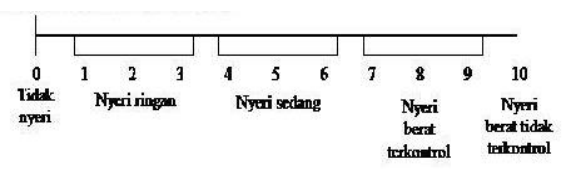 Gambar 2. 1 Skala Intensitas Nyeri DeskriptifSkala penilaian nyeri numerik Skala penilaian numerik (Numerical Rating Scales-NRS) lebih digunakan sebagai pengganti alat pendeskripsi data. Dalam hal ini, pasien menilai nyeri dengan menggunakan skala 0-10. Skala paling efektif digunakan saat mengkaji intensitas nyeri sebelum dan setelah intervensi terapeutik.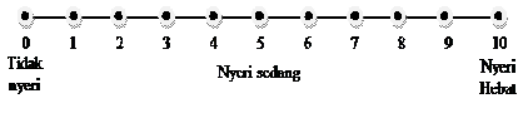 Gambar 2. 2 Skala Nyeri Numerik Skala analog visual Skala analog visual (Visual Analog Scale-VAS) tidak melabel subdivisi. VAS merupakan suatu garis lurus, yang mewakili intensitas nyeri terus-menerus dan pendeskripsi verbal pada setiap ujungnya. Pasien akan diminta untuk memberi tanda di garis tersebut, untuk menggambarkan posisi rasa nyeri. Selanjutnya ukur jarak antara titik awal garis hingga ke tanda yang diberikan pasien.Semakin pendek jaraknya, maka rasa nyeri yang dirasakan dianggap semakin ringan. Sebaliknya, jika jaraknya semakin besar, maka rasa nyeri yang dirasakan berarti cukup parah. Skala ini memberi pasien kebebasan penuh untuk mengidentifikasi keparahan nyeri. VAS merupakan pengukuran keparahan nyeri yang lebih sensitif karena pasien dapat mengidentifikasi setiap titik pada rangkaian daripada dipaksa memilih satu kata atau satu angka.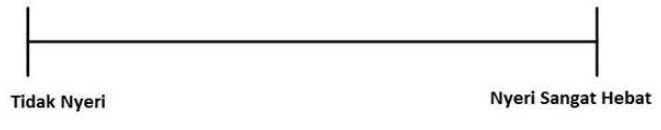 Gambar 2. 3 Skala Nyeri Analog VisualDerajat nyeri Derajat nyeri digunakan untuk menilai skala intensitas nyeri yang dirasakan oleh penderita. Berbagai cara dipakai untuk mengukur derajat nyeri, cara yang sederhana dengan menentukan derajat nyeri secara kualitatif yaitu : Nyeri Ringan Nyeri ringan adalah nyeri yang hilang timbul, terutama sewaktu melakukan aktivitas sehari-hari dan hilang pada waktu tidur. Nyeri Sedang Nyeri sedang adalah nyeri terus menerus, aktivitas terganggu, yang hanya hilang apabila penderita tidur. Nyeri Hebat Nyeri hebat adalah nyeri yang berlangsung terus menerus sepanjang hari, penderita tidak dapat tidur atau sering terjaga oleh gangguan nyeri sewaktu tidur (Mardana & Tjahya, 2017).Tipe dan Karakteristik NyeriMenurut (Lukman & Ningsih, 2012) Karakteristik nyeri dibedakan menjadi beberapa yaitu:Berdasarkan durasiTabel 2. 5 Nyeri Berdasarkan DurasiBerdasarkan IntensitasNyeri digolongkan menjadi nyeri hebat, nyeri sedang dan nyeri ringan. Skala nyeri yang umum digunakan adalah Mc.Gill “The present Paint Intensity” dengan skala 1 – 5. Cara lebih mudah dengan skala 1 -10 (Analog Visual Skala) dengan menyatakan sejauh mana nyeri yang dirasakan.Berdasarkan TransmisiNyeri Menjalar: terjadi pada bidang yang luas dan pada struktur yang terbentuk dari embrionik dermatoma yang sama.Nyeri Rujukan: nyeri bergerak dari suatu daerah ke daerah lain.Berdasarkan SumberTabel 2. 6 Nyeri Berdasarkan SumberBerdasarkan Penyebab Termik, dikarenakan perbedaan suhu esktrem.Kimia, dikarenakan bahan/zat kimia.Mekanik, dikarenakan trauma fisik.Elektrik, dikarenakan aliran listrik.Psikogenik, nyeri yang tanpa diketahui adanya kerusakan fisik, bersifat psikologis.Neurologik, disebabkan oleh kerusakan syaraf.Tanda dan Gejala Menurut (PPNI, 2017), Data mayor dan data minor pada nyeri akut antara lain:Tabel 2. 7 Tanda dan Gejala Mayor Minor Nyeri AkutFaktor yang mempengaruhiMenurut  (LeMone et al., 2016) Faktor yang mempengaruhi nyeri yaitu:Usia Usia merupakan salah satu variable yang berpengaruh terhadap sensasi nyeri seseorang, khususnya pada bayi dan dewasa akhir karena usia mereka lebih sensitive terhadap penerimaaan rasa sakit. Pada lansisa presepsi nyeri berkurang akibat perubahan patologisyang berhubungan dengan beberapa penyakit.Jenis KelaminWanita memiliki ambang batas nyeri yang lebih rendah dan mengalami intensitas nyeri yang lebih sering.Pengaruh Sosial budayaRespon nyeri dipengaruhi oleh lingkungan keluarga, komunitas serta budaya. Hal ini memperngaruhi perilaku, ekspresi nyeri. Budaya mengajarkan individu seberapa besar nyeri harus ditoleransi.Pengaruh PsikologisIntensitas nyeri dipengaruhi oleh perhatian, harapan dan sugesti. Sensasi nyeri dapat dihambat oleh konsentrasi yang sering. Tidak atau adanya dukungan orang lain yang benar – benar peduli terhadap penanganan nyeri dapat mengubah status emosi dan persepsi nyeri.Layanan AntardisiplinPengurangan nyeri yang efektif berasal dari kolaborasi antar pasien serta tim kesehatan. Salah satunya pemberian analgesik jangka pendek.Pengalaman nyeri sebelumnya Pengalaman masa lalu juga berpengaruh terhadap persepsi nyeri individu dan kepekaannya terhadap nyeri. Individu yang pernah mengalami nyeri atau menyaksikan penderitaan orang terdekatnya saat mengalami nyeri cenderung merasa terancam dengan peristiwa nyeri yang akan terjadi dibandingkan individu lain yang belum pernah mengalaminya. Selain itu, keberhasilan atau kegagalan metode penanganan nyeri sebelumnya juga berpengaruh terhadap harapan individu yang terhadap penangan nyeri saat ini. Penatalaksanaan Nyeri  Penatalaksanaan Farmakologi Penatalaksanaan nyeri secara farmakologi melibatkan penggunaan opiat (narkotik), nonopiat/ obat AINS (anti inflamasi nonsteroid), obat-obat adjuvans atau koanalgesik. Analgesik opiat mencakup derivat opium, seperti morfin dan kodein. Narkotik meredakan nyeri dan memberikan perasaan euforia. Semua opiat menimbulkan sedikit rasa kantuk pada awalnya ketika pertama kali diberikan, tetapi dengan pemberian yang teratur, efek samping ini cenderung menurun. Opiat juga menimbulkan mual, muntah, konstipasi, dan depresi pernapasan serta harus digunakan secara hati-hati pada pasien yang mengalami gangguan pernapasan (Berman, 2009).Nonopiat (analgesik non-narkotik) termasuk obat AINS seperti aspirin dan ibuprofen. Nonopiat mengurangi nyeri dengan cara bekerja di ujung saraf perifer pada daerah luka dan menurunkan tingkat mediator inflamasi yang dihasilkan di daerah luka. (Berman, 2009).Analgesik adjuvans adalah obat yang dikembangkan untuk tujuan selain penghilang nyeri tetapi obat ini dapat mengurangi nyeri kronis tipe tertentu selain melakukan kerja primernya. Sedatif ringan atau obat penenang, sebagai contoh, dapat membantu mengurangi spasme otot yang menyakitkan, kecemasan, stress, dan ketegangan sehingga pasien dapat tidur nyenyak. Antidepresan digunakan untuk mengatasi depresi dan gangguan alam perasaan yang mendasarinya, tetapi dapat juga menguatkan strategi nyeri lainnya (Berman, et al. 2009). Penatalaksanaan Non Farmakologi Nyeri dapat diatasi dengan terapi farmakologi dan terapi non farmakologi yaitu teknik relaksasi, massage, kompres, terapi musik, distraksi, dan guided imaginary (Smeltzer et al., 2008). Teknik non farmakologi merupakan salah satu intervensi keperawatan secara mandiri untuk mengurangi nyeri yang dirasakan oleh pasien. Teknik relaksasi memberikan individu kontrol diri ketika nyeri muncul dan dapat digunakan pada seseorang sehat ataupun sakit (Perry & Potter, 2005).Kompres dingin dapat menurunkan prostaglandin yang meningkatkan sensitivitas reseptor rasa sakit dan zat-zat lain pada tempat luka dengan menghambat proses inflamasi. Selain itu, kompres dingin juga bisa mengurangi pembengkakan dan peradangan dengan menurunkan aliran darah ke area (efek vasokonstriksi).Menurut (Andarmoyo, 2013) pemberian terapi kompres dingin dapat menurunkan prostaglandin yang memperkuat sensitivitas reseptor nyeri dan subkutan lain pada tempat yang mengalami cedera dengan menghambat proses inflamasi dan merangsang pelepasan endorphin. Kompres dingin menurunkan transmisi nyeri melalui serabut A-delta dan serabut C yang berdiameter kecil serta mengaktivasi transmisi serabut saraf A-beta yang lebih cepat dan besar.  Teknik non farmakologi banyak digunakan untuk mengatasi nyeri pada pasien fraktur, selain itu terapi non farmakologi tidak memiliki efek samping. BAB III
METODOLOGI STUDI KASUSRancangan Studi Kasus	Karya tulis ilmiah ini menggunakan metode deskriptif, penulis menggambarkan hasil asuhan keperawatan dengan memfokuskan salah satu masalah yaitu gangguan nyeri akut pada pasien post operasi fraktur tertutup. Karya tulis ilmiah ini menggunakan pendekatan studi kasus. 	Studi kasus merupakan metode penelitian yang dilakukan dengan meneliti suatu masalah secara rinci dengan melakukan penggalian informasi pada subjek agar dapat memperoleh pemahaman lebih mendalam lagi. Tujuan dari pendekatan studi kasus pada karya tulis ilmiah ini yaitu untuk menggambarkan Asuhan Keperawatan pada Pasien Post Operasi Fraktur dengan Gangguan Nyeri Akut. Subyek Studi Kasus	Subjek studi kasus pada karya tulis ilmiah ini adalah mengelola asuhan keperawatan satu pasien yang mengalami post operasi fraktur dengan masalah nyeri.Instrumen Pengumpulan Data Pengumpulan data dari hasil wawancara, observasi, dan pemeriksaan fisik kemudian dibuat hasil dokumentasi dengan menggunakan format asuhan keperawatan dan format SOP sebagai berikut:Format Asuhan Keperawatan PENGKAJIAN A. Pengumpulan data Identitas Pasien Identitas Penanggung Jawab Riwayat Kesehatan Riwayat Kesehatan Sekarang Keluhan utama saat masuk RS Menguraikan saat keluhan pertama dirasakan, tindakan yang dilakukan, sampai pasien datang ke RS, tindakan yang sudah dilakukan di rumah sakit samapai pasien menjalani perawatan.Keluhan utama saat dikajiKeluhan yang paling dirasakan oleh pasien saat dikaji, diuraikan dalam konsep P Q R S TRiwayat Kesehatan Dahulu Riwayat kesehatan yang berhubungan atau memperberat keadaan penyakit saat ini. Termasuk faktor predisposisi. Riwayat Kesehatan Keluarga Jika sakit penyakit menular buat struktur keluarga yang tinggal serumah.Jika ada riwayat penyakit keturunan buat genogram tiga generasi.Pola Aktivitas Sehari-hari Bandingkan ADL antara kondisi sehat dan sakit: nutrisi, eliminasi, personal hygiene, istirahat tidur, aktifitas dan gaya hidup pasien. Pemeriksaan Fisik Sistem PernafasanSistem kardiovaskularSistem pencernaanSistem persyarafanSistem endokrinSistem genitourinariaSistem musculoskeletal Sistem integumen dan imunitasWicara dan THTSistem penglihatanData Psikologis Berisikan status emosi, kecemasan, pola koping, gaya komunikasi, konsep diri. Data Sosial Berisikan hubungan dan pola interaksi dengan keluarga dan masyarakat. Data SpritualMengidentifikasi tentang keyakinan hidup, optimism terhadap kesembuhan penyakit, gangguan dalam melaksanakan ibadah. Data Penunjang Dicatat semua prosedur diagnostik dan lab yang dijalani pasien. Hasil ditulis kan termasuk nilai rujukan. Tulis cukup 3 kali pemeriksaan terakhir secara berturut-turut.Program dan Rencana Pengobatan Analisa Data Analisis data dilakukan menggunakan instrument lembar observasi dengan membandingkan hasil skala nyeri (Numeric Rating Scale) sebelum dan sesudah diberikan kompres dingin pada pasien post operasi fraktur.Diagnosa Keperawatan Daftar diagnosa keperawatan yang sudah diurutkan sesuai prioritas masalah.Perencanaan Perencanaan dibuat menggunakan format sesuai dengan pedoman asuhan keperawatan dengan berisi diagnosa keperawatan, intervensi, dan rasional. Rumusan tujuan mengandung konsep SMART dan mengandung kriteria indikator diagnosa keperawatan teratasi.Pelaksanaan Pelaksanaan pemberian kompres dingin ini diberikan pada pasien post operasi fraktur yang dilakukan menggunakan kirbat es yang diisikan es dan garam agar es tidak mudah cair, dialasi pengalas dan handuk, lalu dikompres selama 15 - 20 menit, sebanyak 1x/ hari selama 5 hari.Evaluasi Evaluasi formatif dituliskan sebagai hasil suatu tindakan, dicatat dalam format tindakan keperawatan.   Evaluasi sumatif berupa evaluasi pemecahan diagnose keperawatan dibuat dalam bentuk catatan perkembangan (SOAPIER) yang dibuat apabila :Kerangka waktu ditujuan tercapai Diagnosa telah teratasi sebelum waktu di tujuan Terjadi perubahan konsidi Muncul masalah baruFormat SOP SOP Tindakan keperawatan menggunakan SOP Kompres DinginPROSEDUR:Pastikan kebutuhan pasien untuk memberi kompres dinginPersiapan pasien:Sampaikan salam (Lihat SOP Komunikasi Terapeutik) Beritahu pasien tentang prosedur tindakan yang akan dilakukan Persiapan alat:Kirbat es dan sarungnya Pengalas dan handukMangkuk berisi potongan esSatu sendok kecil garam untuk menjadikan es tahan lamaSebelum dimasukkan ke dalam kirbat, potongan es dicelupkan dulu ke dalam air untuk menghilangkan ujung-ujungnya yang runcingMasukkan potongan-potongan es ke dalam kirbat es kira-kira 2/3 bagian. Udara dikeluarkan kemudian ditutup.Cek adakah kebocoran pada kirbat esKirbat es diberi sarungPelaksanaan Cuci tangan (lihat SOP Cuci Tangan)Bantu pasien posisi yang Ukur skala nyeri pasien menggunakan NRSPengalas dan handuk dipasangKirbat es dipasang pada bagian tubuh yang memerlukanPerhatikan respon pasien Perhatikan kulit di sekitar pemasangan kirbat es (apakah ada kemerahan akibat iritasi)Lakukan kompres selama 15-20 menit dengan gerakan sirkular agar tidak terjadi frostbiteJika telah selesai tindakan kompres dingin, angkat pengalas dan handuk Atur kembali posisi pasien Ukur kembali skala nyeri menggunakan NRSRapikan alat-alatSampaikan salam terminasi (Lihat SOP Komunikasi Terapeutik)Cuci tanganDokumentasikan hasil tindakanRencana tindak lanjutAlat ukurMenggunakan alat ukur Numerical Rating Scales (NRS) dengan menggunakan skala 0-10. Skala paling efektif digunakan saat mengkaji intensitas nyeri sebelum dan setelah intervensi. Keterangan : 0 = tidak nyeri 1-3 = nyeri ringan 4-6 = nyeri sedang 7-10 = nyeri hebatIndikasi Nyeri :0 = Tidak nyeri. 1-3 = Nyeri ringan. Nyeri dapat ditahan, dan pasien dapat berkomunikasi dengan baik. 4-6 = Nyeri sedang. Pasien mendesis, menyeringai, dapat mendeskripsikan, memerlukan usaha untuk menahan nyeri, mengikuti perintah dengan baik dan dapat menunjukan lokasi nyeri. 7-10 = Nyeri hebat. Nyeri tidak dapat ditahan, pasien tidak dapat mengikuti perintah, tidak dapat mengalokasikan nyeri, tidak dapat mendeskripsikan, distraksi dan tidak dapat diatasi dengan alih posisi nafas panjang.Uji Validitas dan Uji Reliabel Uji Validutas dan Uji Reliabel pada Numeric Rating Scale Berdasarkan penelitian yang dilakukan oleh Li, Liu dan Herr dalam Swarihadiyanti (2014) yang diaplikasikan pada pasien pasca bedah menunjukkan validitas yang baik dengan menggunakan uji validitas intraclass correlation coefficients (ICCs) skala nyeri NRS (Numeric Rating Scale) menunjukkan hubungan kekuatan atau validitas 0,90. Sedangkan pada penelitian Li, Liu & Herr dalam Swarihadiyanti (2014) nilai uji reliabilitas menunjukkan lebih dari 0,95. Oleh karena itu, kuesioner NRS menunjukkan valid dan reliabel.Analisa Data Analisa data dalam studi kasus ini dilakukan sejak studi kasus di lapangan dan dikumpulkan untuk kemudian dikelompokkan menjadi data subjektif dan data objektif, lalu merumuskan masalah, menegakkan diagnosa, membuat intervensi, melakukan implementasi dan evaluasi. Sehingga asuhan keperawatan dapat dianalisis secara lengkap dan tepat. 	Metode Pengumpulan DataMetode pengumpulan data yang digunakan dalam asuhan keperawatan ini menggunakan beberapa metode yaitu:Wawancara Wawancara adalah metode pengumpulan data dalam bentuk personal yang dilaksanakan oleh pewawancara. Bentuk yang paling umum adalah personal atau face-to-face, pewawancara bekerja secara langsung dengan responden untuk menanyakan dan mencatat respon dari responden (Swarjana, 2015). Wawancara yang dilakukan menggunakan format pengkajian asuhan keperawatan pada pasien post operasi fraktur dari buku panduan praktik klinik keperawatan medikal bedah di Jurusan Keperawatan Bandung Poltekkes Kemenkes Bandung.Observasi Metode observasi adalah metode pengumpulan data tentang perilaku manusia. Perilaku yang diobservasi mungkin pasien atau orang-orang yang mendapatkan treatment atau pelayanan atau implementasi dari sebuah kebijakan (Swarjana, 2015).Observasi dalam penelitian ini yaitu dengan melakukan pengamatan langsung di lapangan untuk mengetahui kondisi pasien sebelum dan sesudah diberikan asuhan keperawatan. Bentuk observasi yang digunakan dalam studi kasus ini adalah observasi catatan berkala, bentuk observasi ini mencatat gejala secara berurutan menurut waktu namun tidak terus menerus (menggunakan daftar yang memuat nama observer disertai jenis gejala yang diamati).Pemeriksaan Fisik Pemeriksaan fisik adalah salah satu prosedur yang biasa dilakukan perawat untuk mendiagnosis penyakit. Hasil pemeriksaan ini kemudian digunakan untuk merencanakan perawatan lanjutan. Penulis akan melakukan pemeriksaan fisik dengan pendekatan IPPA (Inspeksi, Palpasi, Perkusi, Auskultasi) pada semua sistem tubuh pasien (Fadli, 2022).Studi Dokumentasi Pada studi dokumentasi, pengumpulan data diperoleh dengan melihat keadaan pasien dan menganalisis dokumen-dokumen hasil dari pemeriksaan diagnostik dan data yang relevan. Dokumentasi dilakukan setelah melakukan asuhan keperawatan pada setiap hari berupa catatan status perkembangan, laporan hasil laboratorium, radiologi dan lainnya. Pengumpulan data ini digunakan untuk menegakkan diagnosis maupun perkembangan status kesehatan pasien.Tempat dan Waktu Studi Kasus Studi kasus ini dilaksanakan di Rumah Sakit Umum Daerah Al-Ihsan yang beralamat di Jl. Kiastramanggala, Balaendah, Kec. Balaendah, Kab. Bandung, Jawa Barat, Di ruang Zaid Bin Said.Waktu pelaksanaan studi kasus dilakukan selama 5 hari yaitu tanggal 11-15 April 2023 yaitu selama Praktik Klinik Keperawatan Komprehensif dari mulai tanggal 10 – 19 April 2023.Etika Studi Kasus Inform Consent (Kesepakatan) Informed Consent adalah suatu bentuk persetujuan diantara penulis dengan pasien dengan memberikan lembar persetujuan sebelum dilakukan penelitian terhadap pasien. Inform Consent yang dilakukan adalah sebelum melakukan asuhan keperawatan penulis terlebih dahulu menjelaskan kepada pasien dan keluarga apa yang akan penulis lakukan, pasien dan keluarga mengerti dan selanjutnya pasien/keluarga menandatangani form inform consent yang penulis berikanAnonimity (Tanpa Nama)Dalam penyusunan studi kasus ini, penulis tidak mencantumkan nama pasien secara lengkap, melainkan dengan mencantumkan inisial.Confidentiality (Kerahasiaan)Kerahasiaan dalam studi kasus ini bertujuan untuk memberikan jaminan kepada pasien bahwa semua bentuk informasi yang telah diperoleh dijaga kerahasiaannya.BAB IV
HASIL STUDI KASUS DAN PEMBAHASAN Hasil Studi Kasus Studi kasus ini di uraikan tentang Asuhan Keperawatan pada Nn. C dengan Post Operasi Fraktur di Ruang Zaid Bin Said RSUD Al-Ihsan yang dilaksanakan pada tanggal 11 April – 15 April 2023. Hasil studi kasus berupa asuhan keperawatan pada pasien post operasi fraktur dengan gangguan nyeri akut. Pelaksanaan asuhan keperawatan dilakukan selama 5 hari perawatan yaitu 2 hari di rumah sakit dan 3 hari dirumah pasien. Asuhan keperawatan ini dilakukan dari pengkajian, diagnosa keperawatan, perencanaan, implementasi, dan evaluasi. Hasil Pengkajian Fokus Studi Pengumpulan DataTabel 4. 1 Hasil Pengumpulan DataHasil Pemeriksaan Fisik pada Sistem Terkait Tabel 4. 2 Pemeriksaan FisikGambaran Diagnosa KeperawatanDirumuskan diagnosa keperawatan utama yang sesuai topik bahasan berdasarkan hasil pengkajian dan analisa data yang terlampir terhadap pasien sebagai berikut :Tabel 4. 3 Hasil Diagnosa KeperawatanGambaran Perencanaan Berdasarkan diagnosa keperawatan yang diangkat, penulis merencanakan tindakan keperawatan sebagai berikut :Tabel 4. 4 Hasil Perencanaan KeperawatanImplementasi Keperawatan Setelah dilakukan perencanaan keperawatan, dilanjutkan dengan pelaksanaan tindakan keperawatan yang dilakukan 1 kali sehari selama 5 hari berturut – turut. Studi kasus ini dilakukan pada tanggal 11 – 15 Mei 2022.Tabel 4. 5 Implementasi dan Evaluasi Hari ke 1Hari ke 2Hari ke 3Hari ke 4Hari ke 5 Evaluasi KeperawatanProses evaluasi pasien dilakukan dengan membandingkan skala nyeri sebelum dan sesudah dilakukan tindakan kompres dingin dalam kurun waktu 5 hari. Hasil observasi skala nyeri dapat dilihat pada tabel 4.6.Tabel 4. 6 Evaluasi SumatifTabel 4. 7 Hasil Observasi Skala NyeriKeterangan : 0 = tidak nyeri 1-3 = nyeri ringan 4-6 = nyeri sedang 7-10 = nyeri hebatIndikasi Nyeri :0 = Tidak nyeri. 1-3 = Nyeri ringan. Nyeri dapat ditahan, dan pasien dapat berkomunikasi dengan baik. 4-6 = Nyeri sedang. Pasien mendesis, menyeringai, dapat mendeskripsikan, memerlukan usaha untuk menahan nyeri, mengikuti perintah dengan baik dan dapat menunjukan lokasi nyeri. 7-10 = Nyeri hebat. Nyeri tidak dapat ditahan, pasien tidak dapat mengikuti perintah, tidak dapat mengalokasikan nyeri, tidak dapat mendeskripsikan, distraksi dan tidak dapat diatasi dengan alih posisi nafas panjang.Pembahasan Studi KasusSetelah dilakukan asuhan keperawatan selama 5 hari dengan proses keperawatan yang dimulai dari pengkajian, perumusan diagnosa keperawatan, perencanaan keperawatan, pelaksanaan keperawatan hingga evaluasi maka akan dibahas terkait fakta yang didapat dilapangan yang dikaitkan dengan teori. Fraktur adalah patahan yang terjadi didalam kontinuitas struktural tulang. Hal ini mungkin tidak lebih dari sebuah retakan, suatu pengisutan, atau pecahnya korteks atau lebih sering disebut sebagai patahan yang sempurna. Fragmen tulang yang dihasilkan mungkin akan berada di tempatnya atau keluar dari tempatnya. Jika kulit atasnya tetap utuh, maka disebut juga fraktur tertutup. Namun jika kulit atau salah satu dari rongga tubuh menerobos keluar atau tertembus, maka disebut juga fraktur terbuka (atau compound) yang dapat menyebabkan kontaminasi dan infeksi (Apley & Solomon, 2018).Penatalaksanaan fraktur salah satunya yaitu dengan Open Reduction Internal Fixation (ORIF). ORIF adalah tindakan medis dengan pembedahan untuk mengembalikan posisi tulang yang patah. Tujuan dari tindakan ORIF adalah untuk mengembalikan fungsi pergerakan tulang dan stabilisasi sehingga pasien diharapkan untuk memobilisasi lebih awal setelah operasi (Sudrajat dkk, 2019). Keluhan yang sering dirasakan setelah tindakan operasi adalah nyeri. Nyeri merupakan gabungan reaksi fisik, emosi, dan perilaku. Stimulus penghasil nyeri mengirimkan impuls melalui serabut syaraf perifer. Serabut nyeri memasuki medula spinalis dengan menjalani salah satu dari beberapa rute syaraf. Terdapat pesan nyeri yang berinteraksi dengan sel syaraf inhibitor, mencegah stimulasi nyeri, sehingga tidak mencapai otak atau ditransmisikan tanpa hambatan ke korteks serebral. Sekali stimulus nyeri mencapai korteks serebral, maka otak akan menginterpretasikan kualitas nyeri dan memproses informasi tentang pengalaman dan pengetahuan yang lalu serta kebudayaan dalam mempersepsikan nyeri (Badung, 2006).Salah satu cara yang dapat digunakan untuk menggurangi rasa nyeri dengan metode kompres dingin, kompres dingin mengakibatkan pembuluh darah mengecil (vasokonstriksi) sehingga menurunkan aliran darah ke daerah tubuh yang mengalami cedera, mencegah terbentuknya edema dan mengurangi inflamasi. Kompres dingin dapat menimbulkan efek analgetik dengan memperlambat kecepatan hantaran saraf sehingga impuls nyeri yang mencapai otak lebih sedikit. Pemberian kompres dingin juga meningkatkan pelepasan endorfin yang menstimulasi serabut saraf yang memiliki diameter besar sehingga menurunkan transmisi impuls nyeri melalui serabut saraf kecil (Amanda, 2017).Berdasarkan hasil studi kasus yang didapatkan pada pasien Nn. C dalam waktu 5 hari dengan pemberian tindakan 1 kali perhari, sesuai dengan yang diharapkan pada tujuan studi kasus ini untuk menggambarkan pengurangan skala nyeri dengan pemberian kompres dingin. Studi kasus ini dimulai dengan tahap pengkajian nyeri menggunakan skala nyeri numerik (numeric rating scale) yang berisikan angka dari 0 hingga 10 dengan tingkata nyeri yang berbeda dimulai dari tidak nyeri, nyeri ringan, nyeri sedang, dan nyeri hebat.Hasil pengkajian Nn. C memiliki skala nyeri di angka 9 (nyeri hebat). Dengan demikian penulis memberikan intervensi dan implementasi sesuai dengan studi kasus yaitu mengurangi nyeri dengan pemberian kompres dingin. Setelah dilakukan intervensi selama 5 hari, didapatkan skala nyeri yang dirasakan pasien menurun setiap selesai diberikan tindakan. Untuk hari pertama skala nyeri yang dirasakan Nn. C berada di angka 9 (nyeri hebat) sebelum diberikan tindakan dan menurun menjadi angka 8 (nyeri hebat) setelah dilakukan tindakan. Pada hari kedua, skala nyeri yang dirasakan Nn. C masi berada di angka 8 (nyeri hebat) sebelum diberikan tindakan dan menurun menjadi angka 7 (nyeri hebat) setelah diberikan tindakan. Hari ketiga, skala nyeri Nn. C berada di angka 7 (nyeri hebat) sebelum diberikan tindakan dan menurun menjadi angka 5 (nyeri sedang) setelah diberikan tindakan. Hari ke empat, skala nyeri Nn. C berada di angka 5 (nyeri sedang) sebelum diberikan tindakan dan menurun menjadi angka 3 (nyeri sedang) setelah diberikan tindakan. Hari ke lima, skala nyeri Nn. C berada di angka 3 (nyeri sedang) sebelum diberikan tindakan dan menurun menjadi angka 2 (nyeri ringan) setelah diberikan tindakan tindakan kompres dingin. Nn. C mengatakan skala nyerinya berkurang setelah dilakukan tindakan kompres dingin serta lebih merasa tenang dan nyaman. Hasil studi kasus ini sejalan dengan kesimpulan  (Anggraini & Fadila, 2021) bahwa skala nyeri akibat post operasi fraktur sebelum kompres  6.33  sedangkan skala nyeri setelah dilakukan kompres dingin 3.07. Maka disimpulkan bahwa ada pengaruh pemberian terapi kompres dingin sebelum dan sesudah terhadap nyeri post operasi ORIF pada klien fraktur. Intensitas nyeri merupakan gambaran tentang seberapa parah nyeri yang dirasakan oleh seseorang, pengukuran intensitas nyeri sangat subjektif dan individual (Agustina, Suryagustina and Wiyono, 2018). Pernyataan tersebut sejalan dengan perbedaan nyeri yang dirasakan Nn. C dimulai sejak hari pertama hingga setiap penurunan angka setelah diberikan tindakan hingga hari terakhir. Penulis menyimpulkan berdasarkan hasil penerapan di atas bahwa pemberian kompres dingin dapat menurunkan nyeri. Hal ini dikarenakan manfaat dari kompres dingin yang mampu mempengaruhi aliran darah dengan memperkecil pembuluh darah guna mengurangi inflamasi yang terjadi dan memberikan sensasi tenang pada penderita selain dari pengaruh penggunaan obat analgesik yang dikonsumsi sehari – hari selama pelaksanaan tindakan berlangsung. Keterbatasan Studi KasusStudi kasus mengenai asuhan keperawatan pada Nn. C dengan gangguan nyeri akut di ruang Zaid Bin Said yang bertempat di RSUD Al-Ihsan Provinsi Jawa Barat yang telah dilaksanakan selama 5 hari terdapat keterbatasan yaitu : Tindakan kompres dingin, untuk mengurangi nyeri pasien juga didampingi dengan terapi obat analgetik yang di berikan sesuai dengan advice dokter sehingga penurunan tidak murni hanya dari efek kompres dingin.Pasien di rawat di rumah sakit hanya 2 hari setelah dilakukan operasi sehingga 3 hari berikutnya penulis melakukan tindakan kompres dingin di rumah pasien, dengan keterbatasan jarak dan juga waktu yang diperlukan. BAB V
SIMPULAN DAN REKOMENDASISimpulan Berdasarkan hasil studi kasus asuhan keperawatan pada pasien post operasi fraktur dengan gangguan nyeri akut di ruang Zaid Bin Said RSUD Al-Ihsan Bandung, penulis dapat mengambil kesimpulan sebagai berikut :Pada hasil pengkajian terdapat data senjang yang muncul seperti nyeri, luka pasca operasi, dan kelemahan fisik.Masalah yang muncul yaitu nyeri akut, gangguan mobilitas fisik, gangguan integritas kulit, dan defisit perawatan diri. Perencanaan pada fokus studi kasus ini yaitu kompres dingin.Implementasi pada studi kasus ini sesuai dengan yang telah dituliskan pada perencanaan yaitu kompres dingin selama 15-20 menit.Hasil evaluasi pada nyeri akut teratasi sebagian dengan hasil skala nyeri 2 (0-10) pada hari kelima yaitu nyeri sedang. Rekomendasi Bagi Pasien Pasien dan keluarga dapat menerapkan tindakan kompres dingin secara mandiri dalam upaya menurunkan nyeri pada penderita post operasi fraktur secara rutin setiap kali rasa nyeri timbul.Bagi Penulis Selanjutnya Penulis berharap penulis selanjutnya mampu melaksanakan penulisan dengan lebih banyak sasaran, lebih lama waktu kegiatan dan kelengkapan pengguna pain assessment dalam meningkatkan efektivitas hasil yang diperoleh dari tindakan kompres dingin dalam mengurangi nyeri pada penderita post operasi fraktur.Bagi Tenaga Kesehatan Studi kasus ini diharapkan mampu diaplikasikan dalam pemberian asuhan keperawatan di lapangan kerja terkait pemberian kompres dingin dalam mengurangi nyeri pada penderita post operasi fraktur. DAFTAR PUSTAKAAnugerah, P. &, & Hakam. (2017). Pengaruh Terapi Kompres Dingin Terhadap Nyeri Post Operasi ORIF ( Open Reduction Internal Fixation ) pada Pasien Fraktur di RSD Dr . H . Koesnadi Bondowoso Pain in Patients ORIF Fracture in RSD Dr. H. Koesnadi Bondowoso. E-Jurnal Pustaka Kesehatan, 5(2), 247–252. https://jurnal.unej.ac.id/index.php/JPK/article/view/5771/4283Asikin, M., Natsir, M., Podding, T., & Susaldi. (2016). Keperawatan Medikal Bedah Sistem Muskuloskeletal. Edited by R. Astikawati & E. Kemala Dewi. Jakarta: Erlangga.Baskara, F., & Irdianty, M. (2022). Asuhan Keperawatan Fraktur Dalam Pemenuhan Kebutuhan Rasa Nyaman. Fakultas Ilmu Kesehatan Universitas Kusuma Husada Surakarta, 1.Fadli, R. (2022). Pemeriksaan Fisik. Huda Nurarif, A., & Kusuma, H. (2015). Aplikasi Asuhan Keperawatan Berdasarkan Diagnosa Medis dan NANDA Nic-Noc (Revisi Jil). Jogjakarta: Mediaction.Kemenkes. (2020). Profile Kesehatan Kota Bandung Tahun 2020. Angewandte Chemie International Edition, 6(11), 951–952.Kesehatan RI, K. (2018). Laporan Nasional RISKESDAS 2018. Jakarta: Badan Penelitian dan Pengembangan Kesehatan Kementerian Kesehatan RI.LeMone, P., M.Burke, K., & Bauldoff, G. (2016). Buku Ajar Keperawatan Medikal Bedah (5 Vo.1). jakarta: EGC.Lukman, & Ningsih, N. (2012). Asuhan Keperawatan pada Klien dengan Gangguan Muskuloskeletal. Jakarta: Salemba Medika.Muttaqin, A. (2008). Buku Ajar Asuhan Keperawatan Klien Gangguan Muskuloskeletal. Edited by P. Eko Karyuni & M. Ester. jakarta: EGC.Muttaqin, A. (2013). Buku Saku Gangguan Muskuloskeletal Aplikasi pada Praktik Klinik Keperawatan. Edited by P. Eko Karyuni & M. Ester. Jakarta: EGC.Noor, Z. (2017). Buku Ajar Gangguan Muskuloskeletal. Edisi 2. Jakarta: Salemba Medika.Ovi Anggraini, & Fadila, R. A. (2021). Pengaruh Pemberian Kompres Dingin Terhadap Penurunan Skala Nyeri Pada Pasien Post Operasi Fraktur Di Rs Siloam Sriwijaya Palembang Tahun 2020. Jurnal Kesehatan Dan Pembangunan, 11(21), 72–80. https://doi.org/10.52047/jkp.v11i21.101PPNI. (2017). Standar Diagnosis Keperawatan Indonesia Definisi dan Indikator Diagnostik. Edisi 1 Ce. Jakarta Selatan: DPW PPNI.PPNI. (2018). Standar Intevensi Keperawatan Indonesia Definisi dan Tindakan Keperawatan. I Cetakan. Jakarta Selatan: DPW PPNI.Putra, R. A. D., Utomo, W., & Rahmalia, S. (2015). Efektifitas Kompres Dingin Pada Area Lumbal Terhadap Penurunan Nyeri Pasca Bedah Fraktur Ekstremitas Bawah Di Rsud Arifin Achmad Provinsi Riau. Repository University of Riau, 28–33.R, S. (2014). Panduan Praktek Klinik Keperawatan Medikal Bedah.Septiani, L. (2015). Analisis faktor-faktor yang mempengaruhi nyeri pada klien fraktur di rs pku muhammadiyah yogyakarta. Publikasi, 1–15.Wahid, A. (2013a). Asuhan Keperawatan Dengan Gangguan Muskuloskeltal. Edited by Daspian. Jakarta: Sagung Seto.Wahid, A. (2013b). Buku Saku Asuhan Keperawatan Dengan Gangguan Sistem Muskuloskeletal. Jakarta: CV. Trans Info Media.LAMPIRANLampiran 1 : Naskah PenjelasanNaskah PenjelasanSaya, Nazla Rizkia Azhari mahasiawa Program Studi D-III Jurusan Keperawatan Politeknik Kesehatan Kementrian Kesehatan Bandung, mulai tanggal 10-19 April 2023 akan melakukan kegiatan penelitian studi kasus dengan judul “Asuhan Keperawatan pada Pasien Post Operasi Fraktur dengan Gangguan Nyeri Akut di RSUD Al-Ihsan”. Pada penelitian ini, penulis akan mengaplikasikan intervensi pemberian kompres dingin dalam pendekatan asuhan keperawatan dalam mengurangi nyeri. (Ibu / Bapak) diajak untuk berpartisipasi didalam kegiatan penelitian ini, karena (Ibu / Bapak) sesuai dengan kriteria pasien yang saya tetapkan yaitu pasien dengan post operasi fraktur pada bagian ekstremitas, dan pasien mampu kooperatif selama tindakan. Manfaat penelitian ini antara lain mengurangi nyeri pada pasien fraktur post operasi melalui pemberian kompres dingin. Pada penelitian ini (Ibu / Bapak) akan dilakukan observasi skala nyeri sebelum dilakukan tindakan pemberian kompres dingin dan setelah dilakukan tindakan pemberian kompres dingin. Pemberian kompres dingin ini akan diberikan 1x dalam sehari untuk mengurangi nyeri. Selama kegiatan penelitian, resiko yang dialami oleh (Ibu / Bapak) adalah sedikit / bahkan tidak ada resiko yang terjadi pada saat mengikuti penelitian ini. Namun jika sekiranya ada kejadian yang tidak terduga diluar perkiraan, maka pemberian kompres dingin ini dapat diberhentikan. Informasi data yang didapat dari hasil penelitian akan kami rahasiakan, dan tidak akan dihubungkan dengan identitas (Ibu / Bapak). Jika penelitian ini dipublikasikan, identitas (Ibu / Bapak). Jika penelitian ini dipublikasikan, identitas (Ibu / Bapak) tetap kami jaga kerahasiaannya. Namun diakhir penelitian, kami akan menginformasikan hasil penelitian yang kami anggap bermanfaat diketahui (Ibu / Bapak).Setelah (Ibu / Bapak) memahami penjelasan penelitian ini, maka (Ibu / Bapak) kami minta kesediaanya untuk ikut serta dalam pemantauan penelitian ini, dan apabila (Ibu / Bapak) bersedia ikut serta dalam penelitian ini, dimohon untuk menandatangani lembar persetujuan, dan selanjutnya (Ibu / Bapak) dapat mengikuti program penelitian yang telah dijadwalkan. Partisipasi (Ibu / Bapak) bersifat sukarela. Jika ada yang tidak bersedia ikut pada penelitian ini, kami hargai pendapat (Ibu / Bapak) tanpa ada sanksi apapun. Sewaktu-waktu (Ibu / Bapak) memutuskan untuk berhenti dari penelitian ini dapat saja dilakukan tanpa dikenakan sanksi apapun. Bila dibutuhkan informasi lebih lanjut, (Ibu / Bapak) dapat menghubungi saya : Nazla Rizkia Azhari melalui nomor telepon atau WA ke 081312334966. Lampiran 2 : Lembar Permohonan Pasien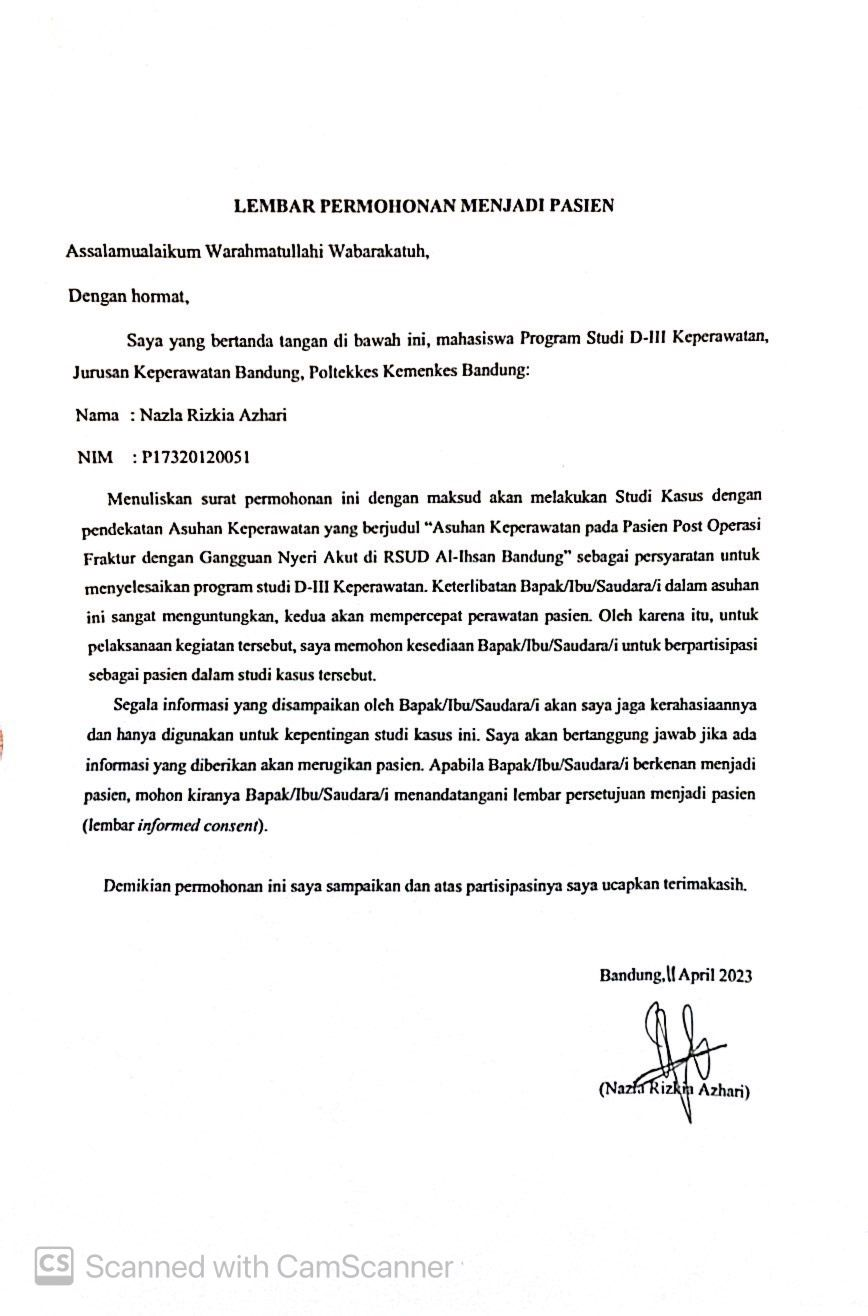 Lampiran 3 : Lembar Pernyataan Persetujuan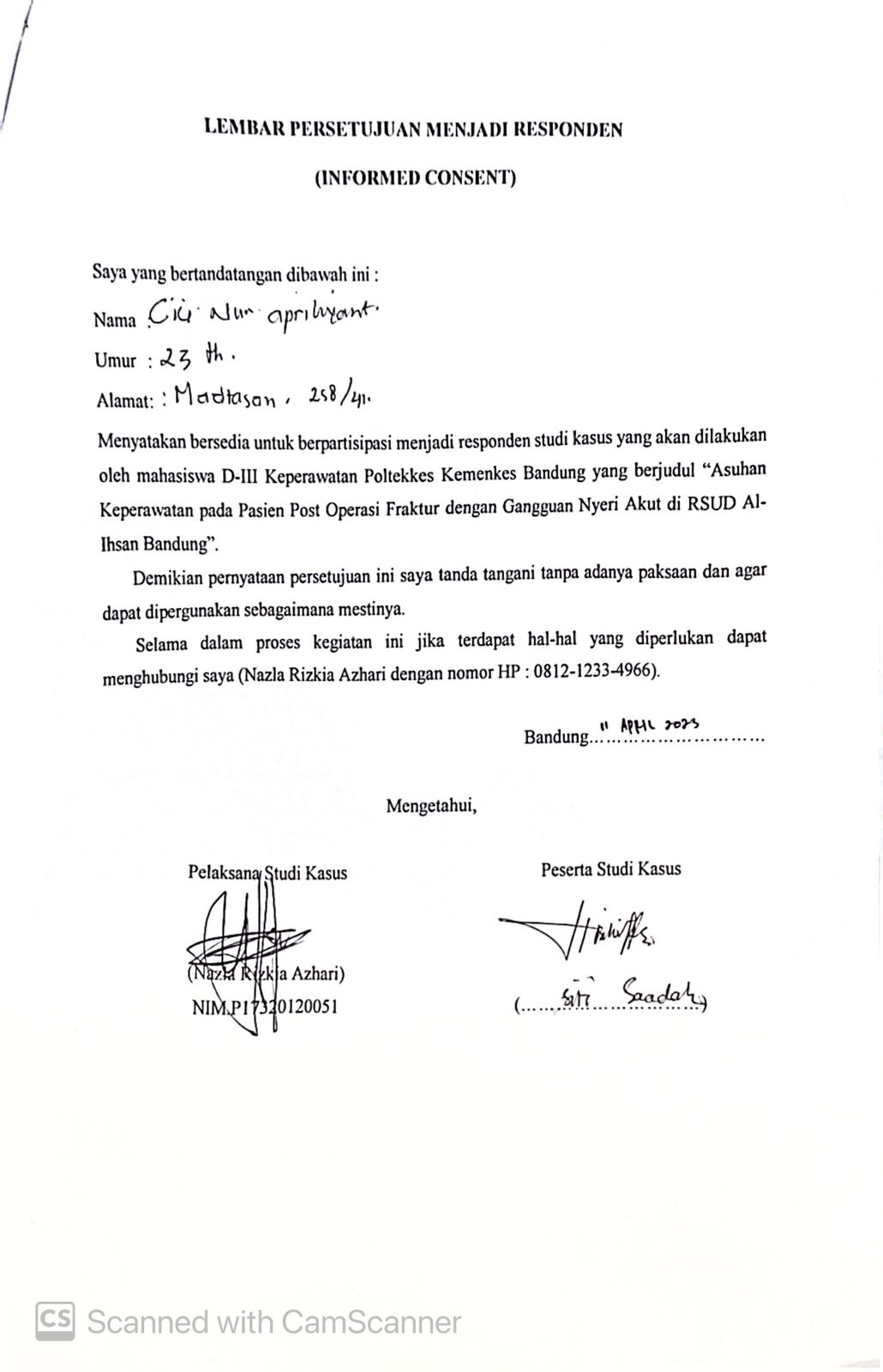 Lampiran 4 : SPO Prosedur Kompres Dingin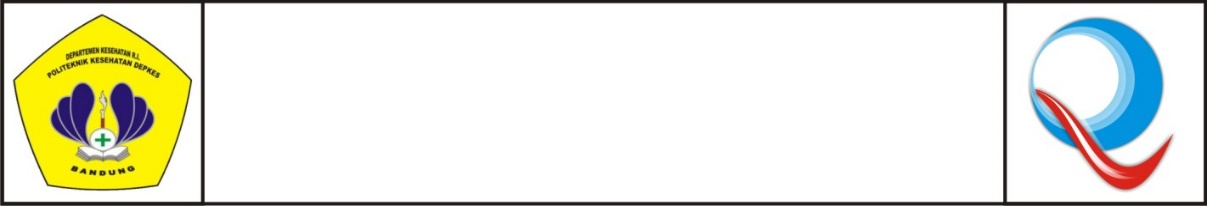 PROSEDUR KOMPRES DINGIN TUJUAN Mengurangi rasa sakitMengurangi pendarahanMembatasi peradanganMemberikan rasa nyaman pada pasienRUANG LINGKUPkesakitan cedera ACUANPotter, P. A. & Perry, A.G (2005). Fundamentals of nursing. 2nd Edition. St Louis: Elsevier MosbyPotter, P. A. & Perry, A.G (1994). Clinical nursing skills & techniques. 3rd Edition. St Louis: Mosby Year Book Kozier, B. & Erb, G. (2000). Fundamentals of nursing: Concepts and procedures. 4th Edition. St Louis: Mosby Year Book. Craven, R.F., Hirnle, C.J., & Sauer, E.S. (1996). Procedure checklists to accompan fundamentals of nursing: Human health and function. Philadelphia: LippincottDEFINISI Melakukan Kompres Dingin adalah memberi kompres kepada pasien dengan mempergunakan kirbat es yang telah diisi potongan esPROSEDUR Tanggung jawab dan wewenangBagian akademik sebagai penanggung jawab pembelajaran Coordinator mata pelajaran KDM yang bertanggung jawab dalam pengelolaan ketercapaian prosedur memberikan komres dingin Pembimbing praktek pendidikan dan lahan yang bertanggung jawab dalam membimbing dan menilai ketercapaian pelaksanaan prosedur tindakan setiap peserta didik secara objektif baik di laboratorium maupun di lahan praktek Prosedur Yakinkan kebutuhan pasien akan pemberian kompres dingin Persiapan pasien : sampaikan salam (Lihat SOP Komunikasi Terapeutik)informasikan kepada pasien atau keluarga tentang tujuan dan prosedur Tindakan yang akan dilakukan Persiapan alat Kirbat es dan sarungnya Pengalas dan handukMangkok berisi potongan esSatu sendok kecil garam untuk menjadikan es tahan lamaSebelum dimasukan ke dalam kirbat, potongan es dicelupkan dulu ke dalam air untuk menghilangkan ujung-ujungnya yang runcingMasukan potongan-potongan es ke dalam kirbat es kira-kira 2/3 bagian. Udara dikeluarkan kemudian tutupCek adakah kebocoran pada kirbat esKirbat es diberi sarungPelaksanaan Cuci tanganBantu pasien ke posisi yang nyamanUkur Skala nyeri pasien menggunakan NRSPengalas dan handuk dipasangKirbat es dipasang pada bagian tubuh yang memerlukanPerhatikan respon pasien Perhatikan kulit pasien yang dipasang kirbat es (apakah ada iritasi atau kemerahan)Lakukan kompres selama 20 menit dengan Gerakan sirkular agar tidak terjadi frostbiteJika telah selesai, angkat handuk dan pengalasAtur Kembali posisi pasienUkur kembali skala nyeri menggunakan skala NRSRapikan alat-alatSampaikan salam terminasiCuci TanganDokumentasi hasil tindakanSumber: Jurusan Keperawatan Bandung Poltekkes Kemenkes Bandung.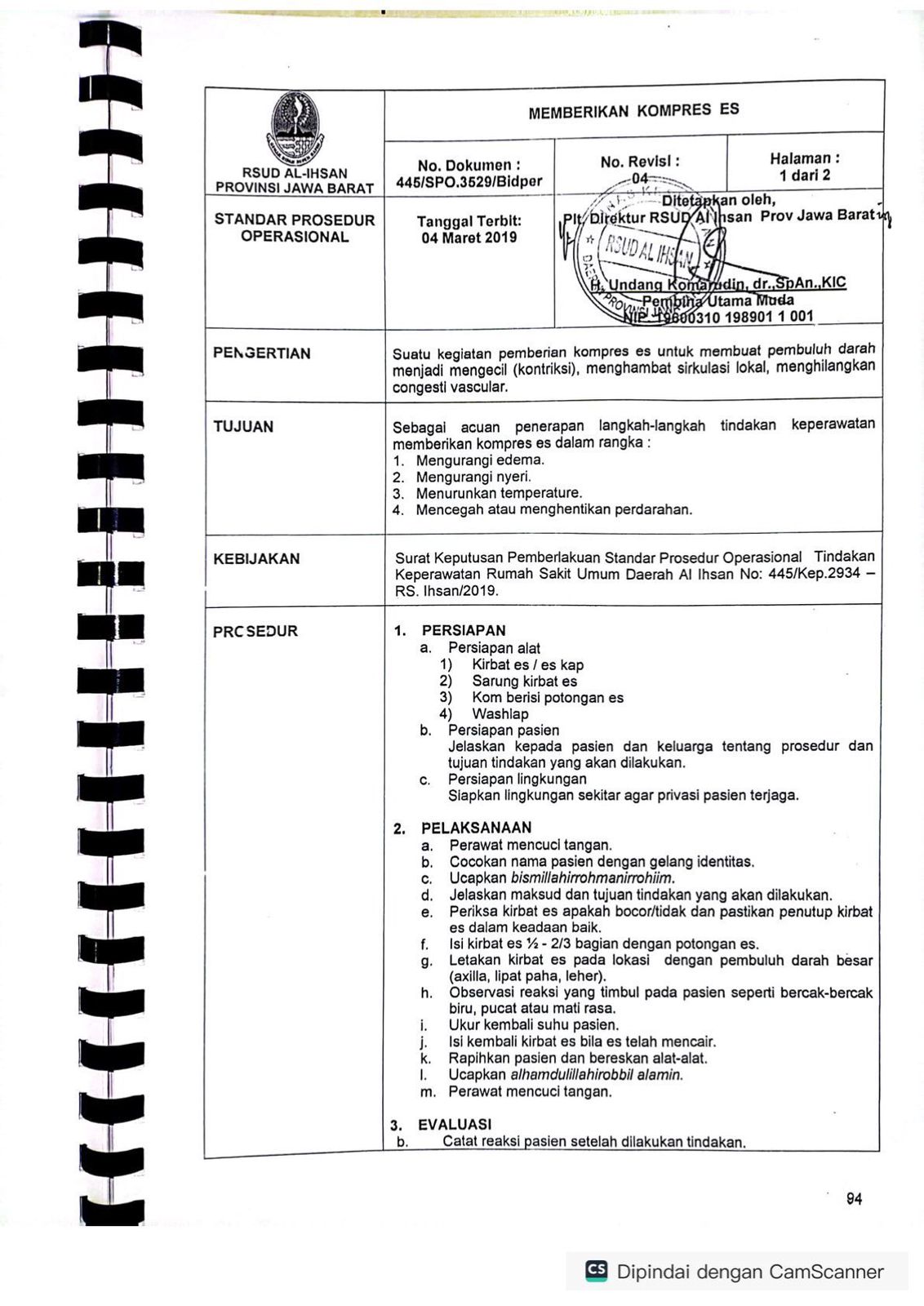 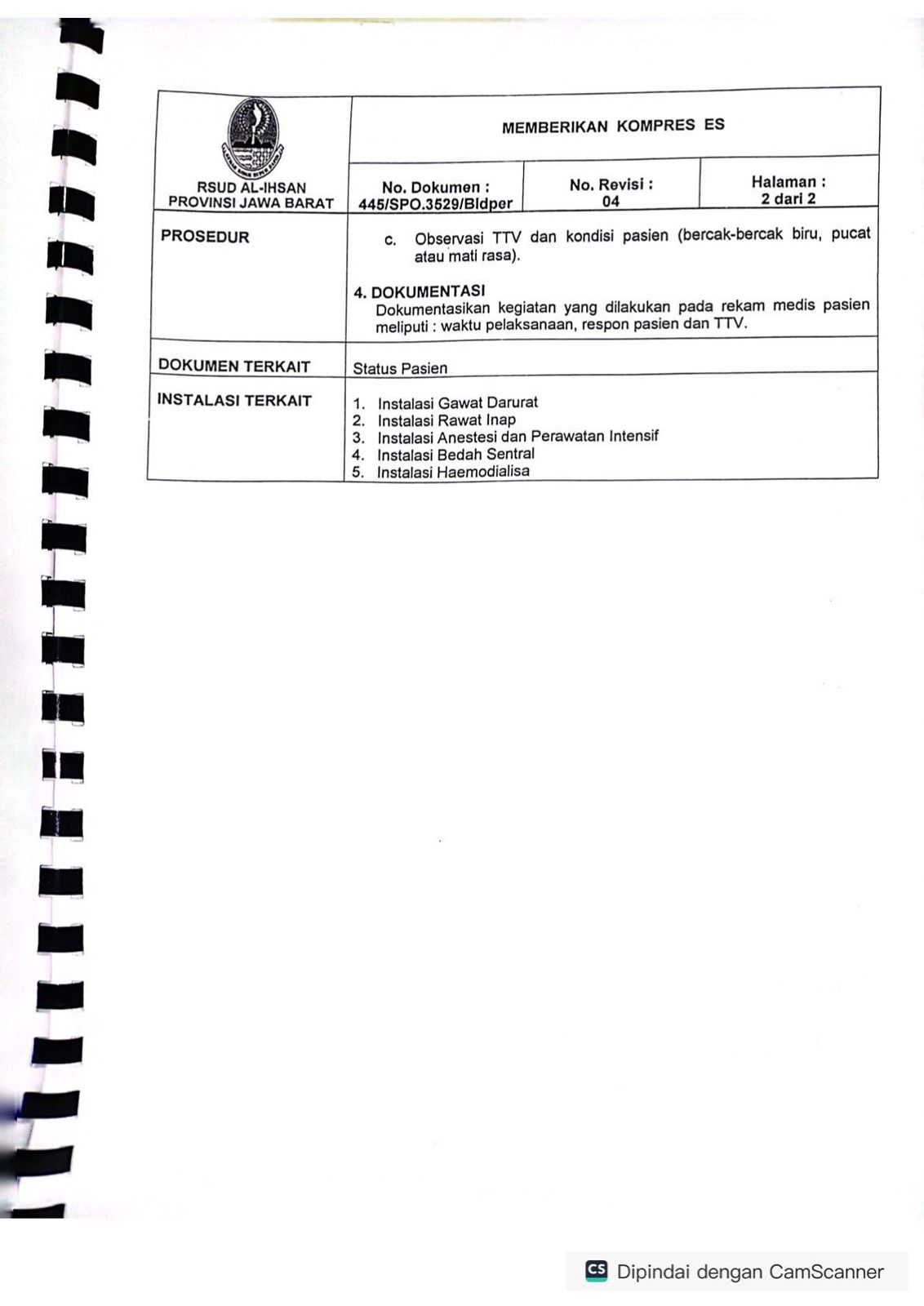 Sumber : SPO RSUD AL-IHSANLampiran 5 : Instrumen Studi KasusInstrumen Studi Kasus IDENTITAS PASIEN : Nama Pasien		:Usia 			:             tahunJenis Kelamin		: Laki-laki / PerempuanAgama 		: Islam / Kristen / Hindu / BudhaPendidikan Terakhir : SD / SMP / SMA / S1 / ….Pekerjaan 		: PNS / Pegawai Swasta / Wiraswasta / Tidak BekerjaStatus Perkawinan	: Belum Menikah / Menikah / Cerai Suku 			: Sunda / Jawa / Batak / ………RIWAYAT NYERI :Apakah pernah mengalami tindakan operasi sebelumnya?Ya/TidakJika Ya, sebutkan waktu kejadian : ………………..Apakah pernah memiliki pengalaman nyeri atau penyakit yang menimbukan nyeri dalam satu tahun terakhirYa/Tidak Jika Ya, sebutkan penyakit dan waktu kejadian : ……………….Lampiran 6 : Lembar Skala Pengukuran NyeriPENILAIAN SKALA NYERI NRS (NUMERICAL RATING SCALES)Keterangan: 0 = Tidak nyeri. 1-3 = Nyeri ringan. Nyeri dapat ditahan, dan pasien dapat berkomunikasi dengan baik. 4-6 = Nyeri sedang. Pasien mendesis, menyeringai, dapat mendeskripsikan, memerlukan usaha untuk menahan nyeri, mengikuti perintah dengan baik dan dapat menunjukan lokasi nyeri. 7-10 = Nyeri hebat. Nyeri tidak dapat ditahan, pasien tidak dapat mengikuti perintah, tidak dapat mengalokasikan nyeri, tidak dapat mendeskripsikan, distraksi dan tidak dapat diatasi dengan alih posisi nafas panjang.Lampiran 7 : Lembar ObservasiLembar ObservasiLampiran 8 : Lembar Bimbingan KTI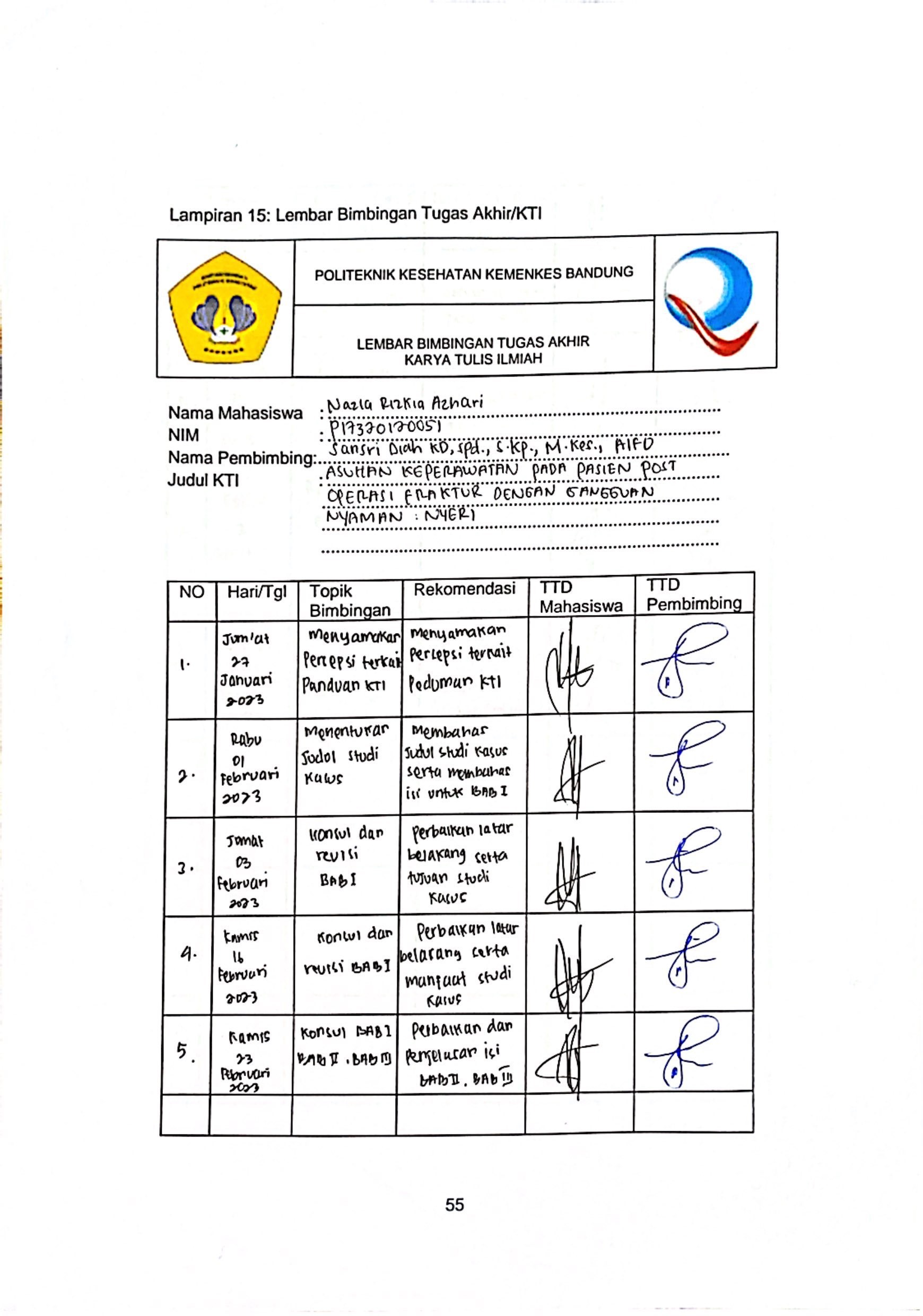 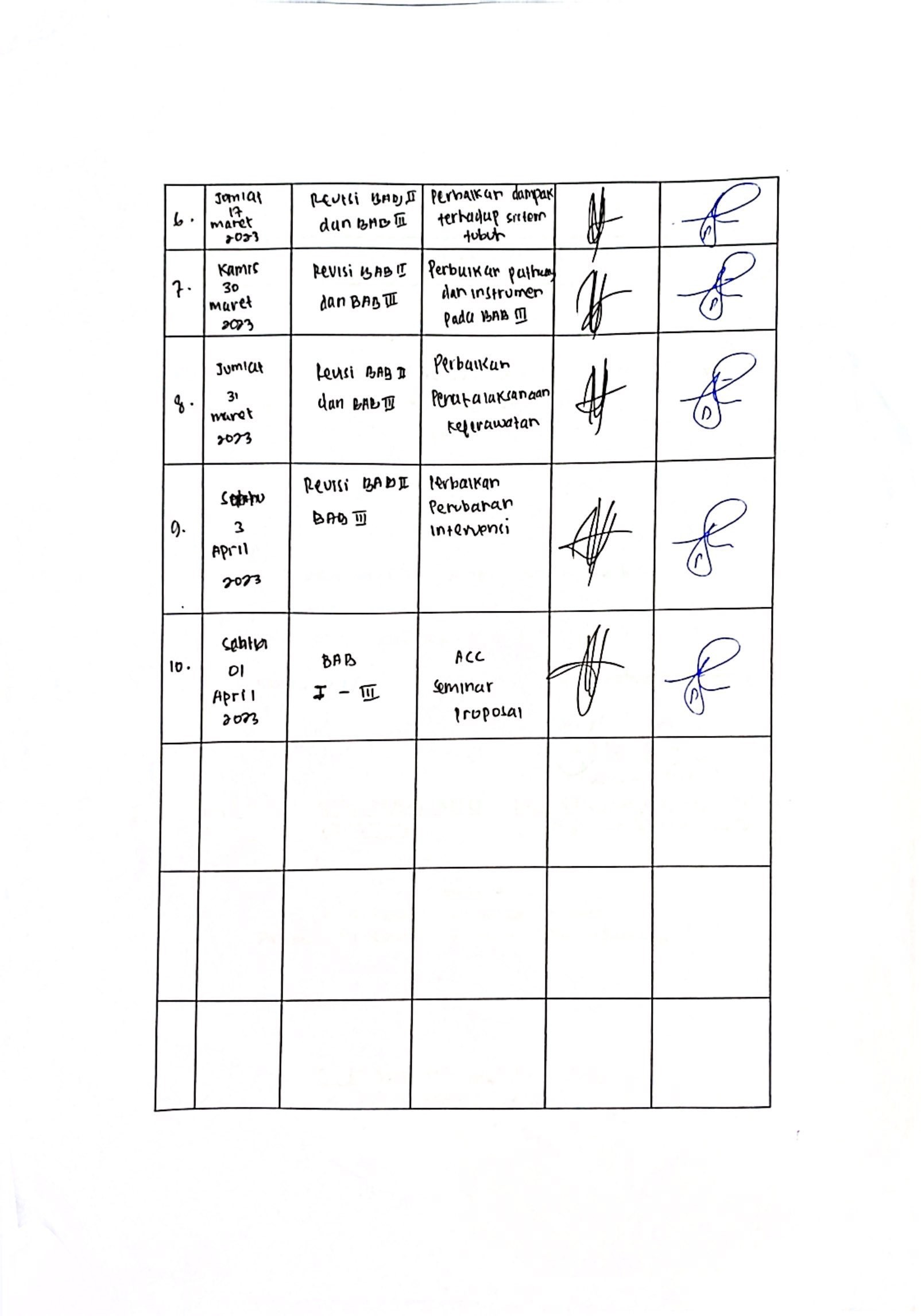 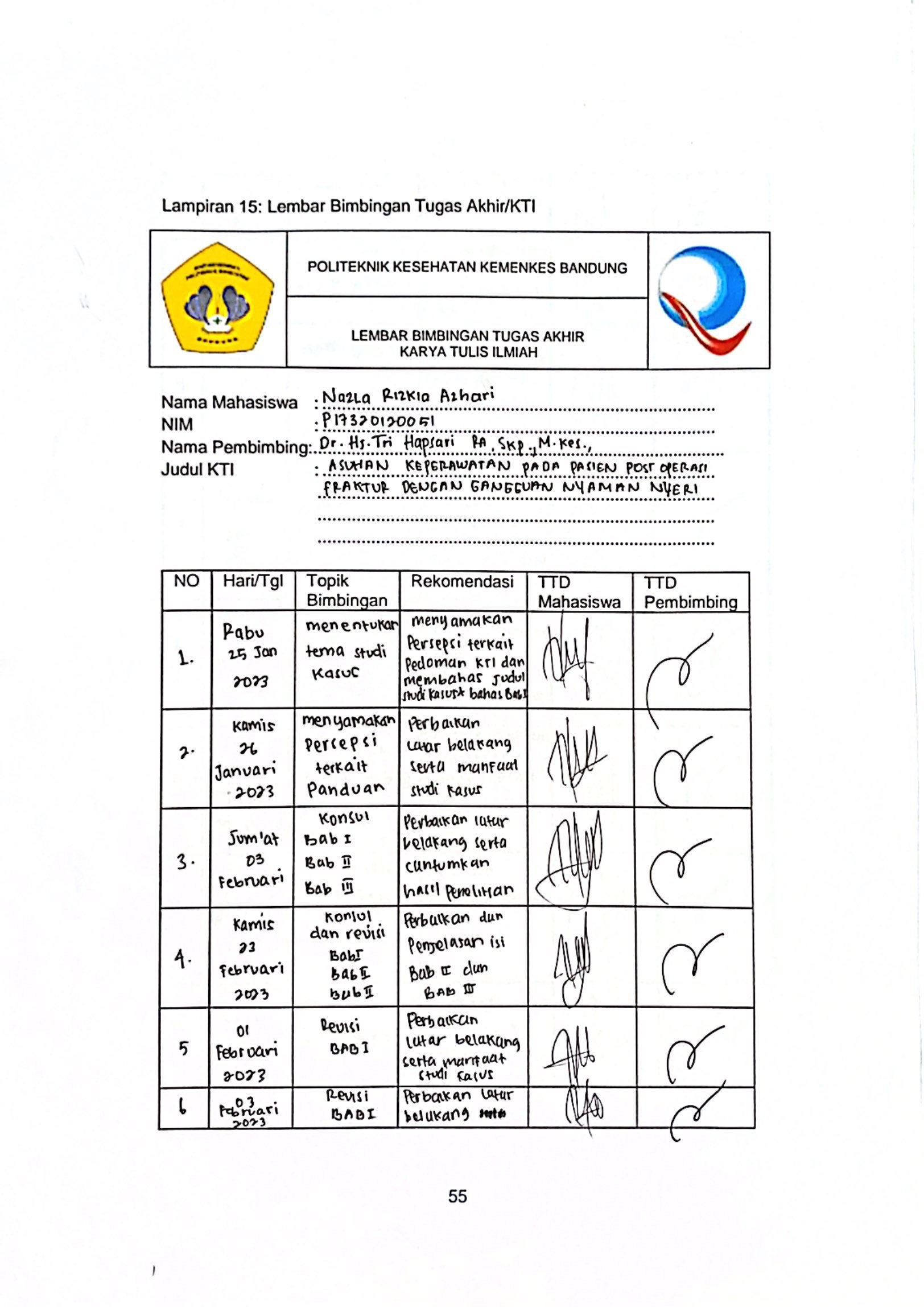 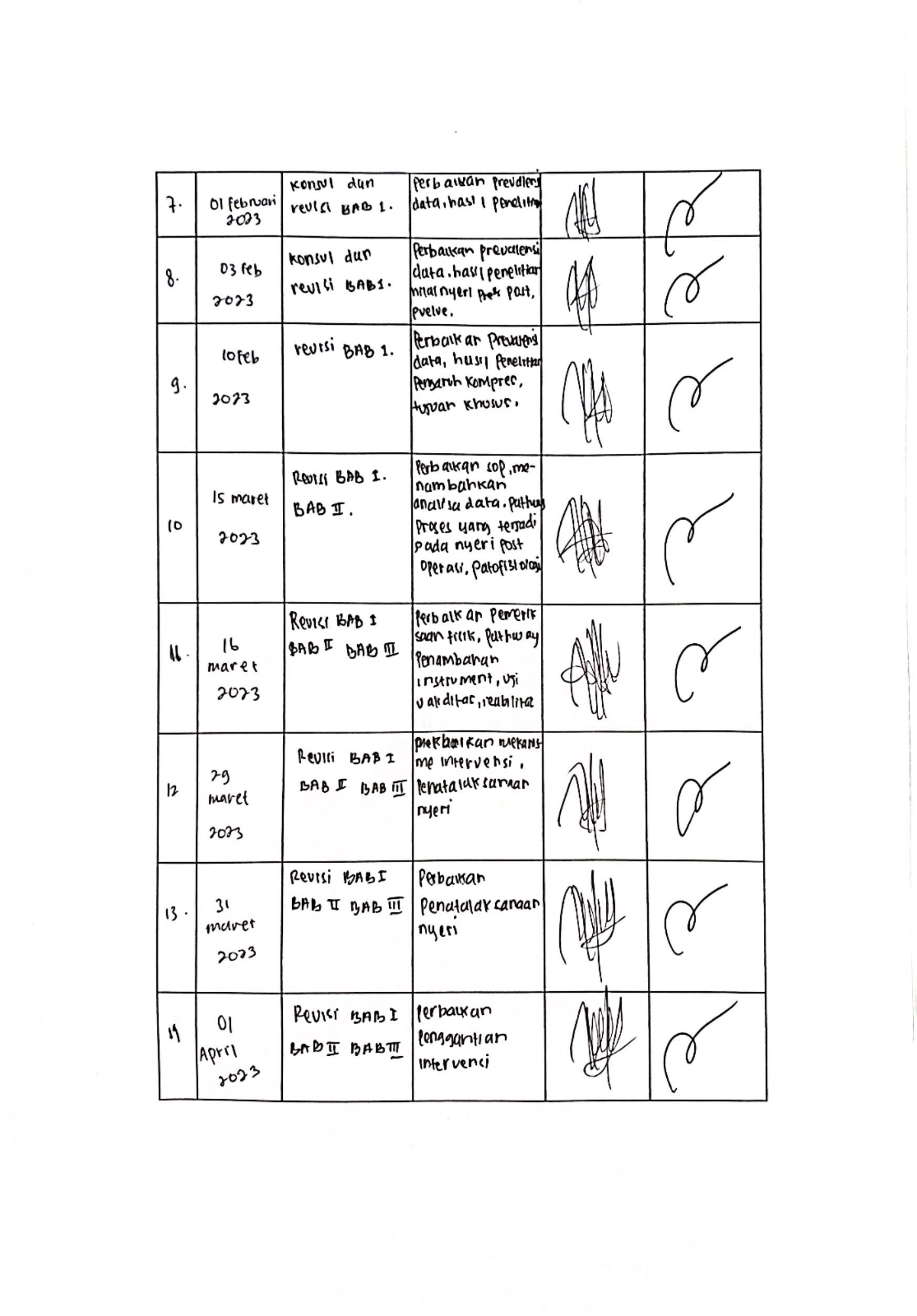 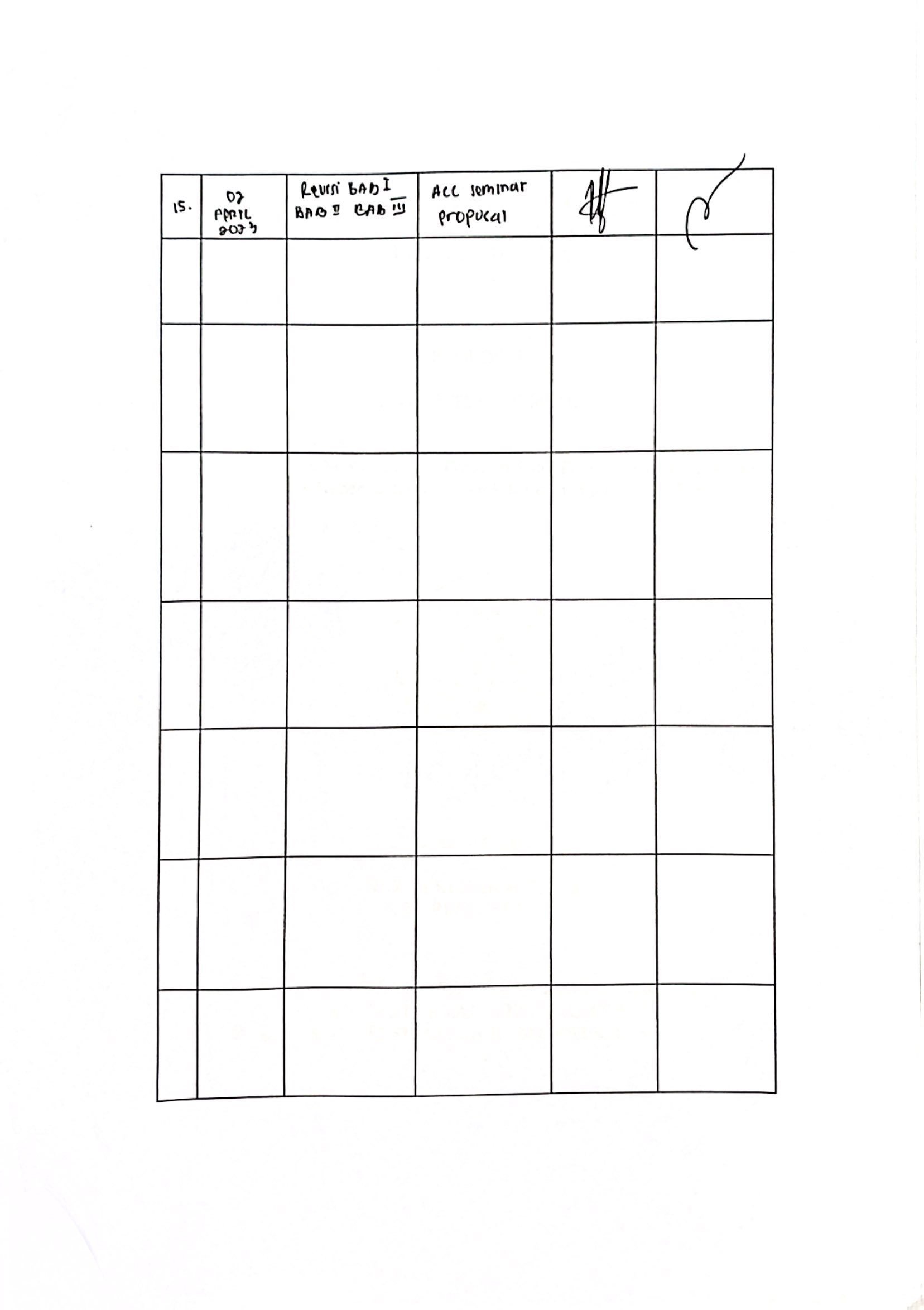 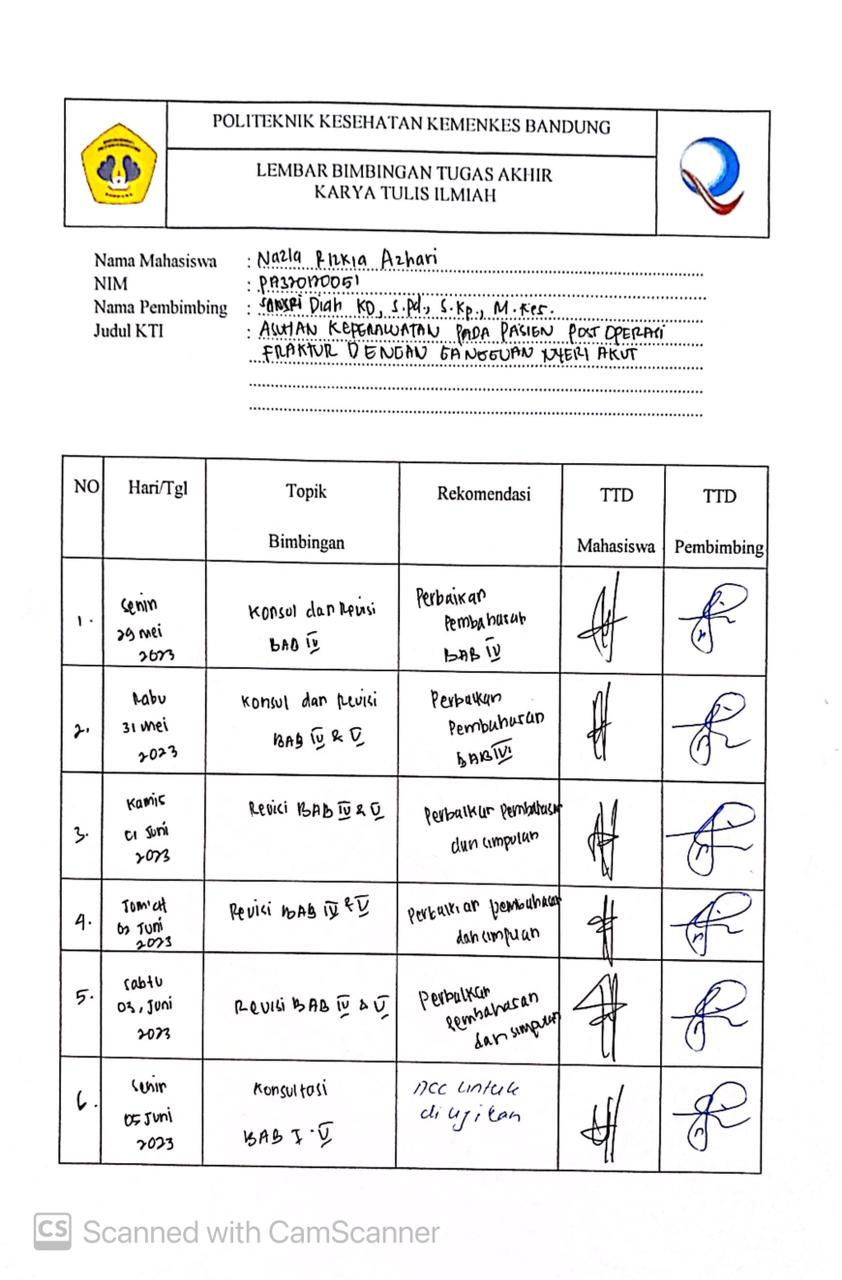 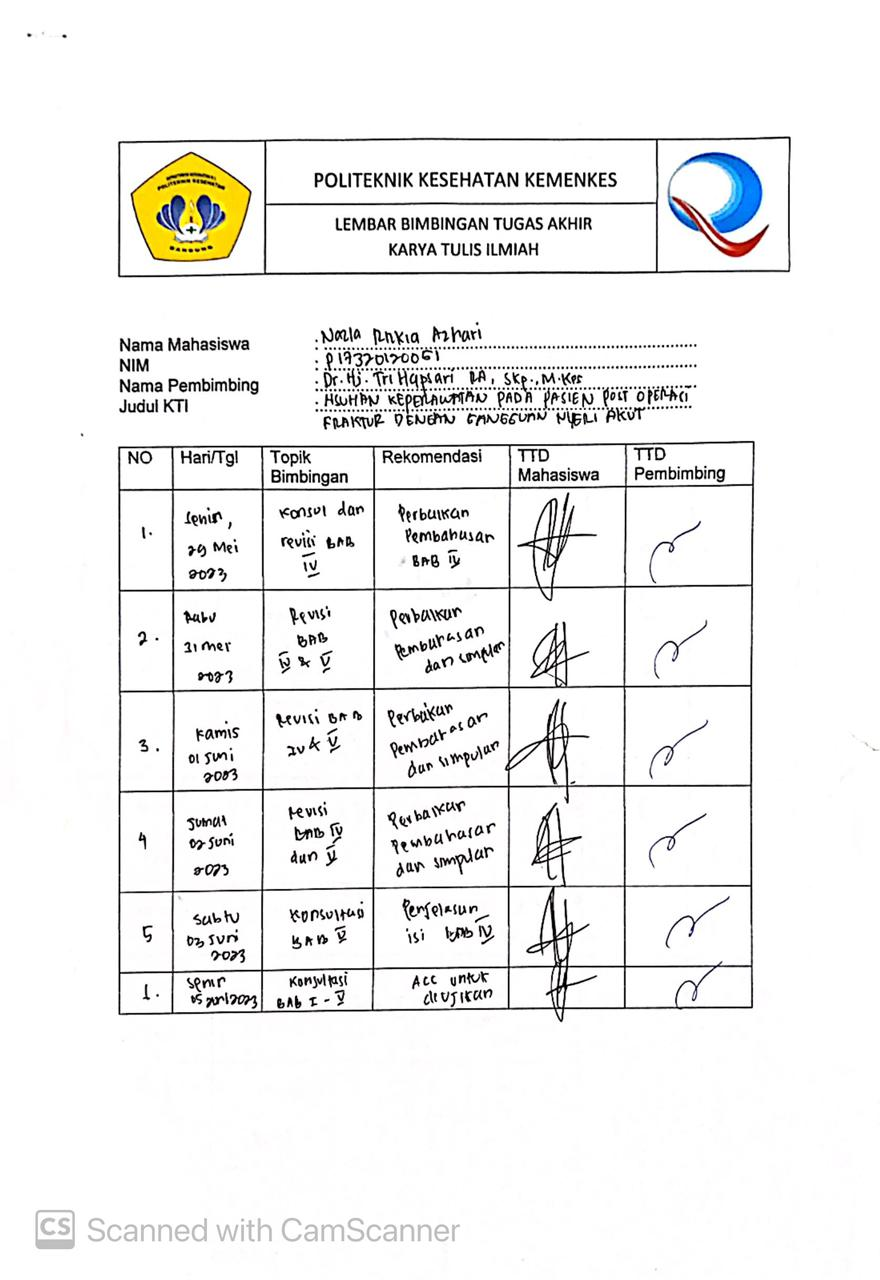 Lampiran 9 : Dokumentasi Asuhan KeperawatanASUHAN KEPERAWATAN PADA Nn. C (23 TAHUN) DENGAN GANGGUAN NYERI AKUT AKIBAT POST OPERASI FRAKTUR 
DI RUANG ZAID BIN SAID RSUD AL-IHSAN PENGKAJIAN Pengumpulan Data Identitas Pasien Nama			: Nn. C Tanggal lahir/umur	: 04 April 2000/23 TahunJenis kelamin		: Perempuan Agama			: IslamPendidikan		: SMKPekerjaan 		: Karyawan SwastaGolongan darah		: ABDiagnosa medis		: Post ORIF fraktur femur dextraNomor register		: -Nomor medrec		: 00870311Tanggal masuk RS	: 08 April 2023 Tanggal pengkajian	: 10 April 2023Alamat	: Jl. Madtasan no. 258 rt/rw 02/09, Kel. Sukamaju, Kec. Cibeunying kidul, Kota Bandung Identitas Penanngung JawabNama			: Ny. S Umur 			: 54 TahunAgama 			: IslamPendidikan		: SMEAPekerjaan			: Ibu Rumah TanggaAlamat		: Jl. Madtasan no. 258 rt/rw 02/09, Kel. Sukamaju, Kec. Cibeunying kidul, Kota BandungRiwayat KesehatanRiwayat Kesehatan Sekarang Keluhan utama saat masuk RS Pasien mengeluh nyeri pada bagian paha kanan. Keluhan saat dikajiPasien mengatakan tanggal 08 April 2023 pada malam hari sekitar pukul 23.00 WIB pasien mengalami tabrakan. Saat pertama kali pasien tabrakan, pasien langsung dibawa ke IGD RSUD Al-Ihsan oleh supir taxi karena kedua orangtuanya belum tahu jika pasien mengalami tabrakan, setelah masuk IGD pasien baru memberitahukan kedua orangtuanya. Pasien di IGD selama satu hari lalu dipindahkan keruang rawat inap dan menjalankan tindakan operasi pada tanggal 10 April 2023.Pasien mengatakan bahwa pasien merasakan nyeri pada bagian paha kanan bekas operasi, nyeri yang dirasa seperti ditusuk-tusuk dan panas, pasien mengatakan nyerinya bertambah saat banyak gerak dan nyerinya berkurang saat diistirahatkan, pasien juga mengatakan nyeri yang dirasakan berada pada skala 9 (0-10) dan dirasakan hilang timbul. Keluarga pasien mengatakan kegiatan pasien dibantu oleh keluarga dan perawat seluruhnya. Riwayat Kesehatan dahulu Pasien dan keluarga mengatakan bahwa pasien tidak pernah dirawat sebelumnya serta tidak memiliki riwayat penyakit yang diderita sebelumnya.Riwayat kesehatan keluargaPasien dan keluarga mengatakan bahwa pasien tidak memiliki Riwayat penyakit menular seperti tbc, hepatitis b, HIV, AIDS. Pasien dan keluarga juga mengatakan bahwa pasien tidak memiliki riwayat penyakit keturunan yang diderita seperti asma, hipertensi, diabetes mellitus. Pola aktivitas sehari-hari Pemeriksaan fisikPenampilan umum		: pasien tampak meringis kesakitan Tingkat kesadaran		: compos mentis, GCS 15 E4 M6 V5Tanda-tanda vital		: TD : 120/80 mmhg, N : 80x/mnt,   RR : 20x/mnt, S : 36°C, SpO2 : 97%Sistem pernafasan 		Bentuk hidung simetris, warna sama dengan sekitar, tidak terdapat lesi atau pendarahan, tidak terdapat pernapasan cuping hidung, tidak ada nyeri tekan atau benjolan. Bentuk dada simetris, tidak terdapat lesi, tidak terdapat edema, pengembangan dada simetris kiri dan kanan, tidak menggunakan alat bantu napas, irama napas teratur, bunyi vocal fremitus menurun dan menyebar simetris, bunyi resonan ketika di perkusi, bunyi nafas vesikuler, tidak terdapat suara ronchi atau wheezing.Sistem kardiovaskularKonjungtiva tidak anemis, wajah dan area bibir tidak pucat, tidak terdapat pembesaran vena jugularis, ictus cordis tidak tampak, bunyi jantung S1 S2 normal, tidak terdapat bunyi tambahan seperti murmur, irama jantung regular, CRT < 2 detik, nadi kuat, akral hangat, tidak ada tanda kebiruan di jaringan perifer.Sistem pencernaan Bibir lembab, tidak terdapat lesi dan pendarahan, refleks menelan baik, daerah abdomen tidak ada lesi,  tidak ada pembengkakan, tidak ada kebiruan, bising usus 8 x/mnt, tidak terdapat nyeri tekan, tidak ada pembesaran apendiks. Berbunyi timpani saat diperkusi.Sistem persyarafan Kesadaran compos mentis, GCS 15 (E4V5M6), pasien mampu membuka mata dengan spontan, pasien mampu menjawab pertanyaan dengan baik, pasien mampu mengikuti perintah gerak dengan baik terkecuali tangan bagian kiri, kemampuan mengingat dan berhitung sesuai.Sistem endokrinLeher tegak simetris bahu, tidak ada pembesaran kelenjar tiroid dan kelenjar getah bening, tidak terdapat tanda-tanda gangguan hormonal seperti moonface atau kulit berwarna kekuningan, tidak ada pembesaran hepar.Sistem genitourinaria Tidak ada perubahan frekuensi berkemih, tidak ada keluhan nyeri saat berkemih, tidak ada pembengkakan kandung kemih, tidak ada nyeri tekan pada ginjal.Sistem muskuloskeletal Panjang ekstermitas pasien sama, terdapat nyeri tekan pada kaki kanan, terdapat fraktur di daerah femur, terdapat luka bekas operasi, akral teraba hangat, terdapat edema di betis sebelah kanan ekstermitas bawah, terdapat luka dibagian kiri atas lutut, mengalami kekakuan di daerah ekstermitas bawah bagian kanan, kekuatan otot eksetmitas atas kanan dan kiri (5) derajat (5) kekuatan normal, terdapat gerakan penuh, dapat melawan gravitasi penuh, kekuatan otot normal, ROM aktif secara penuh, kekuatan otot ekstermitas bawah kiri (5) derajat (5) dan ekstermitas bawah kanan (2) derajat (2) otot dapat melawan gravitasi tapi dengan bantuan (ROM pasif). Sistem integument dan imunitasWarna kulit sawo matang dan sama rata dengan sekitarnya, tedapat luka dibagian bawah lutut. Tidak ada kemerahan pada seluruh permukaan kulit, tidak ada sianosis jaringan perifer, turgor kulit < 2 detik, tekstur kulit lembab.Wicara dan THT Pasien mampu berbicara dengan baik tanpa ada keluhan, menjawab pertanyaan yang diberikan dengan sesuai. Pasien mampu mendengar dalam jarak jauh dengan suara kecil. Tidak terdapat pengeluaran cairan. Pasien mampu membedakan bau dengan benar. Tidak ada pendarahan telinga, hidung, dan mulut, tidak ada deformitas trakea.Sistem penglihatan Kedua mata simetris. Pasien mampu menaik turunkan alis mata, refleks berkedip ada. Tidak ada edema dan kemerahan di area orbital serta aparatus lakrimal. Tidak ada pengeluaran cairan berlebih, konjungtiva tidak anemis, sklera tidak ikterik, terdapat refleks kornea dan pupil merespon ketika diberikan cahaya. Pasien mampu mengikuti arah jari perawat, tidak terdapat nyeri tekan dan benjolan di area sekitar mata. Pasien mampu membedakan warna serta membaca nametag sejauh 30 cm.Data psikologisStatus emosi : keadaan pasien stabil dan tenang, tidak dalam amarah atau sedih yang mendalam Kecemasan : pasien tidak terlihat cemas Pola koping : pasien mengatakan menerima keadaan saat ini dengan baik dan memberikan respon positif selama tindakan berlangsung Gaya komunikasi :Verbal : pasien berbicara secara lamban, lembut dan bersuara kecilNon verbal : pasien menjaga posisi karena sulit untuk bergerak karena nyeriKonsep diri : Gambaran diri : pasien menyukai seluruh tubuhnya Ideal diri : pasien menginginkan segera sembuh dan pulang kerumah Peran diri : pasien adalah seorang pekerja di spbu pertamina Identitas : pasien merupakan seorang anak satu-satunya dari kedua orangtuanya Harga diri : pasien mengatakan tidak mengalami penurunan harga diri karena keterbatasan gerak Data sosial :Pasien mengatakkan ingin cepat pulang kerumah dan ingin cepat sembuh agar dapat melakukan aktivitas seperti sebelum sakit. Pasien berhubungan baik dengan keluarga, tetangga, masyarakat, dan tenaga kesehatan.Data spiritual : Makna hidup : pasien mengatakan hidupnya sangat berarti Pandangan terhadap sakit : pasien mengatakan bahwa sakitnya karena sudah takdir yang harus dilewati Keyakinan akan kesembuhan : pasien mengatakan yakin akan sembuh dan bisa melewatinya Kemampuan beribadah : pasien mengatakan untuk kegiatan beribadah sangat terganggu Data penunjangLaboratorium Darah rutin : 09 April 2023Rontgen 08 April 2023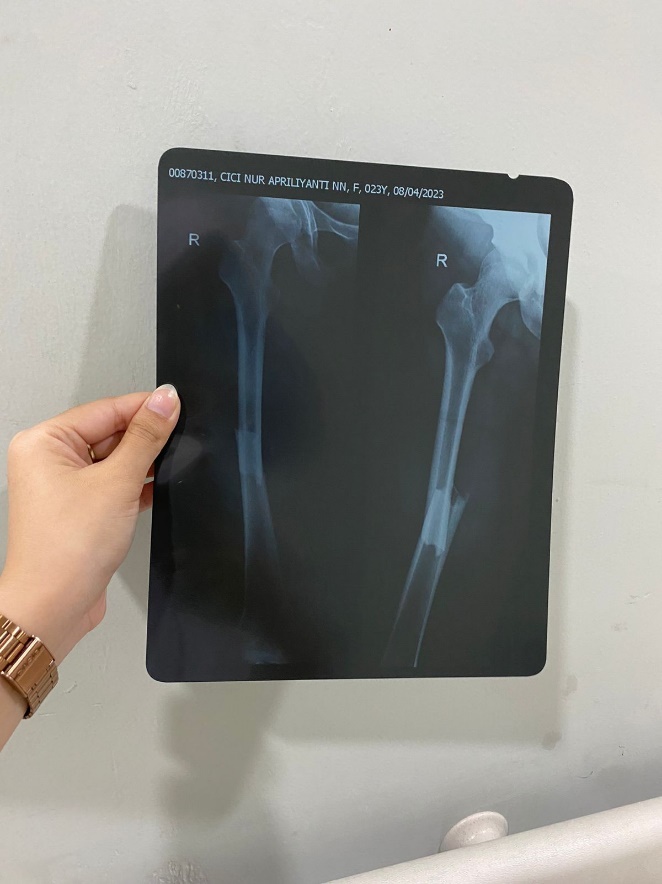 Rontgen 11 April 2023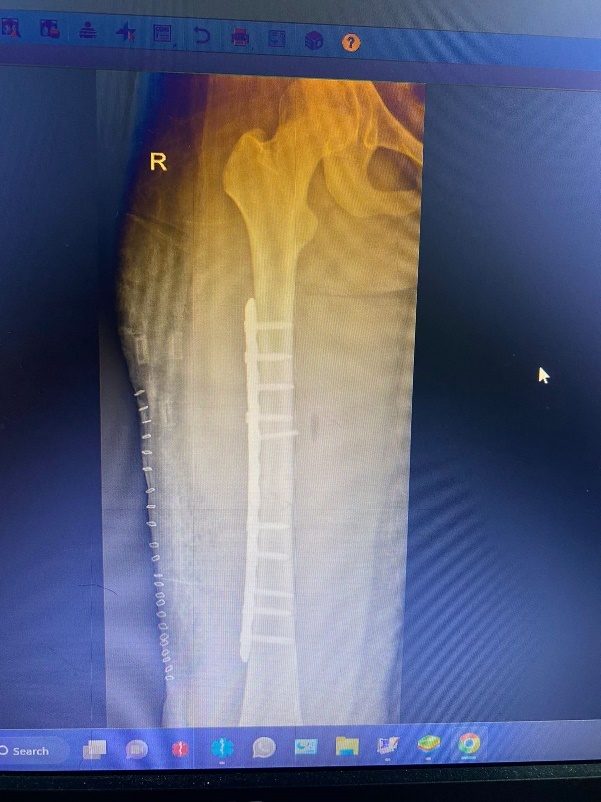 Telah dipasang pen pada femur dextra.Program dan rencana pengobatan Di RSSetelah pulang dari RS Analisa DataDIAGNOSA KEPERAWATAN Nyeri akut berhubungan dengan tindakan ORIF ditandai dengan DS : pasien mengeluh nyeri, pasien mengatakan skala nyeri 9 (0-10), pasien mengatakan nyeri dirasakan pada bagian paha kanan, pasien mengatakan nyeri dirasakan hilang timbul rasa nyeri seperti ditusuk-tusuk dan panas, pasien mengatakan nyeri berkurang ketika diistirahatkan dan semakin bertambah ketika digerakan, pasien mengatakan telah dilakukan operasi pemasangan pen pada tanggal 10 April 2023. DO : pasien tampak meringis ketika kaki kaki kanan digerakan, kaki kanan pasien tampak dibidai menggunakan perban elastis, hasil rontgen 08 April 2023 adalah fraktur femur, TD 120/80 mmHg, Nadi 80x/menit, respirasi 20x/menit, suhu 36˚C, SpO₂ 97%.Gangguan mobilitas fisik berhubungan dengan tindakan ORIF ditandai dengan DS : pasien mengatakan nyeri saat menggerakkan kaki bagian kanan, keluarga pasien mengatakan bahwa pasien dibantu seluruhnya saat melakukan aktivitas. DO : kekuatan otot pada kaki kanan pasien 2 (0-5), rentang gerak pasien pada kaki kanan menurun, pasien bergerak secara terbatas.Gangguan integritas kulit berhubungan dengan pemasangan plate dan scrow ditandai dengan DS : pasien mengatakan sudah melakukan operasi pemasangan pen pada bagian paha kanan, pasien mengatakan nyeri pada area sekitar luka.DO : tampak luka bekas operasi pada bagian paha kanan.Defisit perawatan diri berhubungan dengan tindakan ORIF ditandai denganDS : pasien mengeluh nyeri dibagian kaki kanan, pasien mengatakan aktivitasnya terganggu, keluarga pasien mengatakan bahwa pasien dibantu melakukan kebersihan diri seperti mandi, gosok gigi, dan keramas. DO : terdapat luka post operasi fraktur di kaki kanan pasien, pasien dibantu saat melakukan kebersihan diri.PERENCANAAN KEPERAWATANPELAKSANAAN KEPERAWATANEVALUASI KEPERAWATANLampiran 10 : Dokumentasi KegiatanHari ke 1 					Hari ke 2 			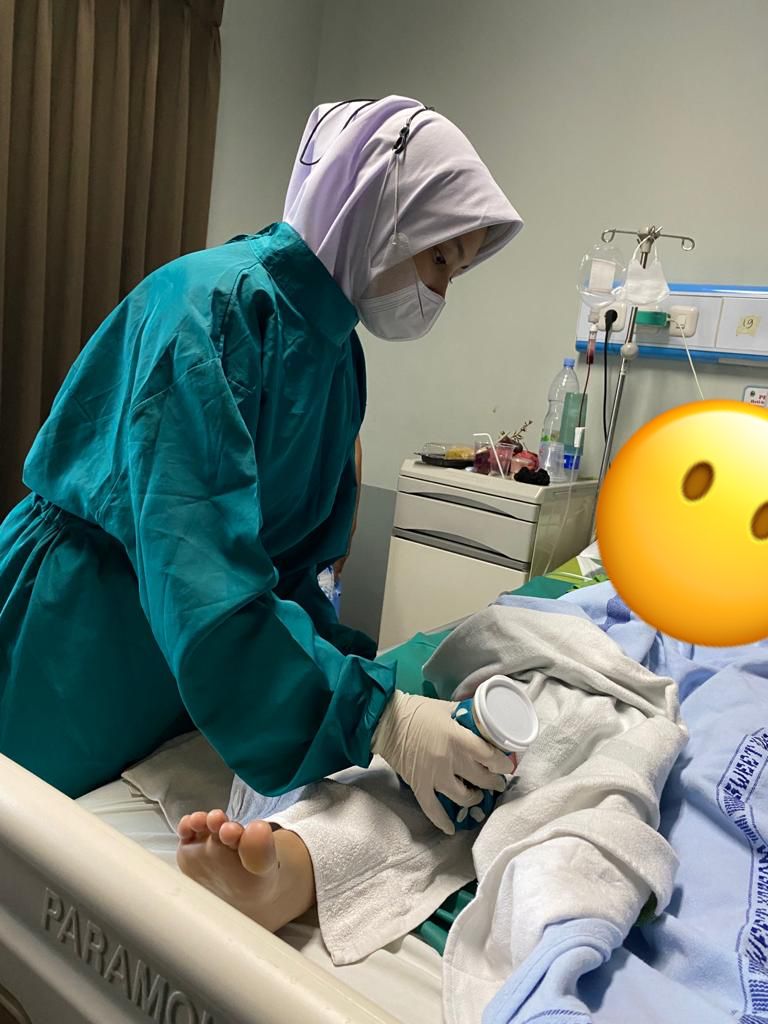 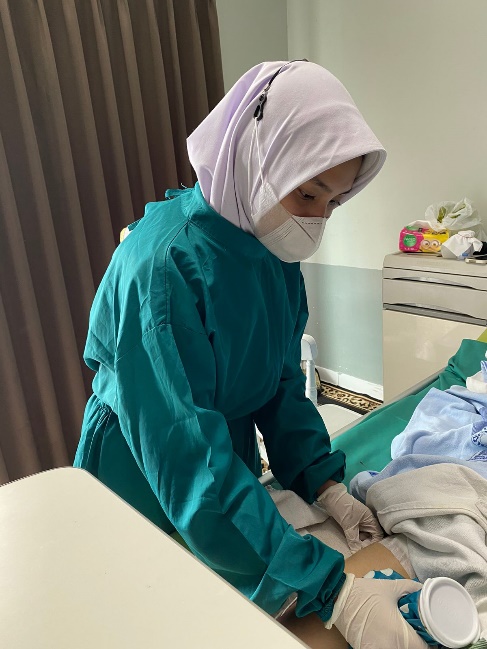 Hari ke 3 			Hari ke 4 			Hari ke 5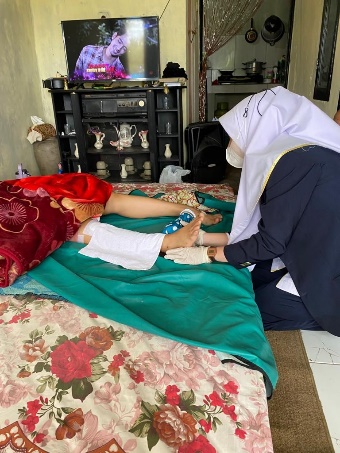 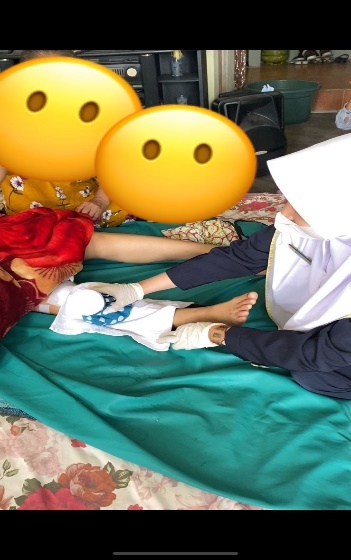 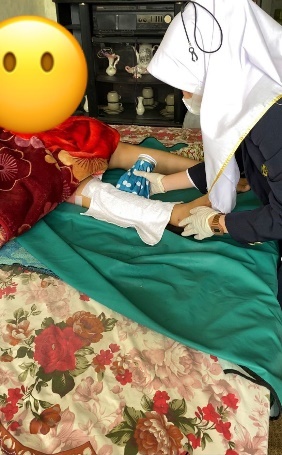 DAFTAR RIWAYAT HIDUP 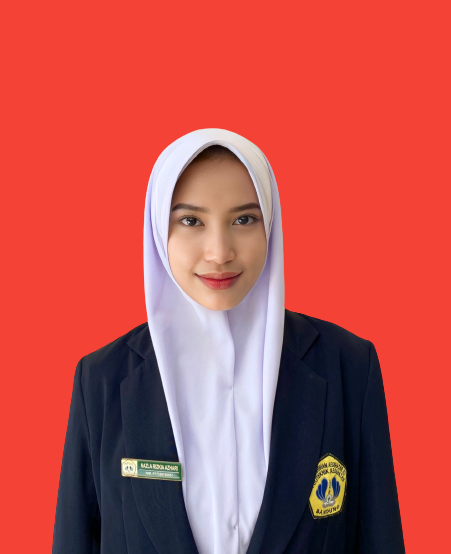 Identitas Diri Nama			: Nazla Rizkia AzhariTempat, tanggal lahir 	: Bandung, 21 Juni 2002Jenis Kelamin		: PerempuanAgama 		: IslamAlamat 	: Jl. Babakan Tarogong Gg. Babakan Asih III 007/004 Kel. Babakan Asih Kec. Bojongloa Kaler 40232Email			: nazlarizkiaaazhari21@gmail.comRiwayat PendidikanSDN Gentra Masekdas			(2008 - 2014)SMPN 25 Kota Bandung 			(2014 - 2017)SMAS Pasundan 1 Kota Bandung 	(2017 - 2020)Poltekkes Kemenkes Bandung		(2020 - sekarang)a. Nyeri Nyeri dirasakan langsung setelah terjadi trauma. Hal ini dikarenakan adanya spasmeotot, tekanan dari patahan tulang atau kerusakan jaringan sekitarnya. b. Bengkak/edema Edema muncul lebih cepat dikarenakan cairan serosa yang terlokalisir pada daerahfraktur dan extravasi daerah di jaringan sekitarnya. c. Memar/ekimosisMerupakan perubahan warna kulit sebagai akibat dari extravasi daerah di jaringansekitarnya. d. Spasme otot Merupakan kontraksi otot involunter yang terjadi disekitar fraktur. e. Penurunan sensasi Terjadi karena kerusakan syaraf, terkenanya syaraf karena edema. f. Gangguan fungsi Terjadi karena ketidakstabilan tulang yang fraktur, nyeri atau spasme otot. paralysisdapat terjadi karena kerusakan syaraf. g. Mobilitas abnormal Adalah pergerakan yang terjadi pada bagian-bagian yang pada kondisi normalnyatidak terjadi pergerakan. h. Krepitasi Merupakan rasa gemeretak yang terjadi jika bagian-bagaian tulang digerakkan. i. Deformitas Abnormalnya   posisi   dari   tulang   sebagai   hasil   dari   kecelakaan   atau   trauma   danpergerakan  otot  yang  mendorong  fragmen  tulang  ke  posisi  abnormal,  akanmenyebabkan tulang kehilangan bentuk normalnya. j. Shock hipovolemik Shock terjadi sebagai kompensasi jika terjadi perdarahan NoDataPenyebabMasalah1.DS : Mengeluh nyeriSkala 3-10 (0-10)DO :Tampak meringis Bersikap protektif (mis: waspada, posisi menghindari nyeri)Gelisah Frekuensi nadi meningkat Sulit tidur Trauma langsung/tidak langsung ↓Tekanan pada tulang ↓Tidak mampu meredam energi yang terlalu besar ↓Fraktur  
↓Pergeseran fragmen tulang ↓Merusak jaringan sekitar ↓Pembuluh darah terputus↓Pendarahan ↓Penggumpalan darah (hematoma)↓Reaksi inflamasi↓Pelepasan mediator nyeri (histamin, prostaglandin, bradykinin, serotonin, dll)↓Tindakan ORIF↓Nyeri meningkat↓Nyeri akutNyeri Akut2.DS : Penurunan sirkulasi darah DO : CRT > 3 detikFrekuensi nadi menurun atau tidak terabaAkral dinginWarna kulit pucat Turgor kulit menurunTrauma langsung/tidak langsung ↓Tekanan pada tulang ↓Tidak mampu meredam energi yang terlalu besar ↓Fraktur ↓Perubahan jaringan sekitar↓Spasme otot↓Peningkatan tekanan kapiler ↓Pelepasan histamin↓Protein plasma hilang↓Edema↓Penekanan pembuluh darah ↓Resiko Perfusi Perifer Tidak EfektifPerfusi Perifer Tidak Efektif3.Gejala dan Tanda Mayor DS : Mengeluh sulit menggerakan ekstremitas DO : Kekuatan otot menurun Rentang gerak (ROM) menurunGejala dan Tanda Minor DS : Nyeri saat bergerak Enggan melakukan pergerakan Merasa cemas saat bergerak DO : Sendi kaku Gerakan tidak terkoordinasi Gerakan terbatasFisik lemahTrauma langsung/tidak langsung ↓Tekanan pada tulang ↓Tidak mampu meredam energi yang terlalu besar ↓Fraktur ↓Perubahan jaringan sekitar ↓Pergeseran fragmen ↓Deformitas ↓Gangguan fungsi eksremitas ↓Tindakan ORIF↓Gangguan Mobilitas FisikResiko gangguan Mobilitas Fisik4.Gejala dan Tanda Mayor DS : -DO : Kerusakan jaringan dan/atau lapisan kulitGejala dan Tanda Minor DS : -DO : Nyeri Pendarahan Kemerahan Hermatoma Trauma langsung/tidak langsung ↓Tekanan pada tulang ↓Tidak mampu meredam energi yang terlalu besar ↓Fraktur ↓Perubahan jaringan sekitar ↓Pergeseran fragmen ↓Deformitas ↓Gangguan fungsi eksremitas ↓Luka terbuka ↓Kerusakan integritas kulit  Gangguan Integritas Kulit5.DS : -DO :Terdapat luka operasi Trauma langsung/tidak langsung ↓Tekanan pada tulang ↓Tidak mampu meredam energi yang terlalu besar ↓Fraktur ↓Perubahan jaringan sekitar↓Pergeseran fragmen ↓Deformitas ↓Gangguan fungsi eksremitas  ↓Luka terbuka ↓Port de entry kuman ↓ Resiko infeksi Resiko InfeksiDiagnosa KepKriteria HasilIntervensiRasionalNyeri akutSetelah diberikan tindakan keperawatan diharapkan masalah nyeri akut dapat teratasi dengan kriteria hasil (L. 08066 Hal. 145)Kemampuan menuntaskan aktivitas meningkatKeluhan nyeri menurun Meringis menurun Gelisah menurun Kesulitan tidur menurun Diaforesis menurun Anoreksia menurun Frekuensi nadi membaik Pola nafas membaik Tekanan darah membaikManajemen nyeri (L. 08239 Hal. 201)ObservasiIdentifikasi lokasi, karakteristik, durasi frekuensi, kualitas, intensitas nyeri.Identifikasi skala nyeri.Identifikasi respon nyeri non verbal. Identifikasi faktor yang memperberat dan memperingan nyeri.Identifikasi pengetahuan dan keyakinan tentang nyeri.Identifikasi pengaruh budaya terhadap nyeri.TerapeutikBerikan Kompres Dingin.Kontrol lingkungan yang memperberat rasa nyeri.Fasilitasi istirahat tidur.Edukasi Jelaskan penyebab, periode, dan pemicu nyeri.Jelaskan strategi meredakan nyeri.Anjurkan memonitor nyeri secara mandiri dan ajarkan.Ajarkan penggunaan teknik manajemen nonfarmakologi untuk mengurangi rasa nyeri (latihan napas dalam, Imajinasi visual, aktivitas dipersional).KolaborasiKolaborasi dengan dokter dalam pemberian dosis dan jenis analgetik, sesuai indikasi.ObservasiMenentukan lokasi, karakteristik, durasi, frekuensi, kualitas dan intensitas nyeri dapat menjadi penilaian untuk mengetahui seberapa kuat rasa nyeri yang dialami.Identifikasi skala nyeri dapat membantu menilai efektivitas perawatan yang akan dilakukan. Mengidentifikasi respon nyeri non verbal pasien dapat mengetahui seberapa kuat nyeri yang dirasakan pasien.Mencegah memperparah nyeri dan dapat mempercepat proses penyembuhan.Mengetahui sejauh mana pemahaman dan pengetahuan pasien terhadap nyeri yang dirasakan.Budaya pasien dapat mempengaruhi bagaimana pasien mengartikan nyeri itu sendiri.TerapeutikKompres Dingin menurunkan prostaglandin yang memperkuat sensitivitas reseptor nyeri dengan cara menurunkan inflamasi.Kontrol lingkungan pasien dapat membuat pasien nyaman. Tingkat nyeri menurun, dan istirahatnya pun terpenuhi.Istirahat dan tidur pasien dapat terpenuhi dan dapat mengurangi tingkat nyeri pasien.EdukasiPasien dapat menghindari penyebab dari nyeri yang dirasakan.Pasien dapat meredakan nyeri secara mandiri ketika sudah pulang dari rumah sakit.Ketika nyeri yang dirasakan pasien mulai parah pasien dapat memberitahu keluarga atau bahkan tenaga medis agar mendapat penanganan segera.Mengalihkan perhatian terhadap nyeri meningkatkan kontrol   terhadap nyeri yang mungkin berlangsung.KolaborasiAgar rasa nyeri yang dirasakan pasien dapat mengurang bahkan hilang.Resiko perfusi perifer tidak efektifSetelah diberikan tindakan keperawatan diharapkan resiko perfusi perifer tidak efektif dapat teratasi dengan kriteria hasil (L. 02079 Hal. 345)Pasien menunjukkan fungsi neurovaskuler baik Akral hangat Tidak pucat dan tidak syanosisBisa bergerak secara aktif.ObservasiPantau kualitas nadi perifer, aliran kapiler, warma kulit dan kehangatan kulit distal cedera, bandingkan dengan sisi yang normal.TerapeutikDorong pasien untuk secara rutin melakukan latihan menggerakkan jari/sendi distal cedera. Hindarkan restriksi sirkulasi akibat tekanan bebat/ spalk yang terlalu ketat.Pertahankan letak tinggi ekstremitas yang cedera kecuali ada kontraindikasi adanya sindroma kompartemen.EdukasiAjarkan program diet untuk memperbaiki sirkulasi.Kolaborasi Kolaborasi pemberian obat antikoagulan (warfarin) bila diperlukan. ObservasiMengevaluasi perkembangan masalah pasien dan perlunya intervensi sesuai keadaan dien.TerapeutikMeningkatkan sirkulasi darah dan mencegah kekakuan sendi. Mencegah stasis vena dan sebagai petunjuk perlunya penyesuaian keketatan bebat/spalk. Meningkatkan drainase vena dan menurunkan edema kecuali pada adanya keadaan hambatan aliran arteri yang menyebabkan penurunan perfusi. EdukasiUntuk memperbaiki sirkulasi.KolaborasiMungkin diberikan sebagai upaya profilaktik urituk menurunkan trombus vena. Gangguan mobilitas fisikSetelah diberikan asuhan keperawatan diharapkan gangguan mobilitas fisik dapat berkurang dengan kriteria hasil (L. 05185 Hal. 413)Pasien mengatakan nyeri berkurang.Kekuatan otot meningkatKelemahan fisik menurunObservasiIdentifikasi adanya nyeri atau keluhan fisik lainnya. Observasi kekuatan otot pada ekstremitas.TerapeutikPertahankan pelaksanaan aktivitas rekreasi terapeutik (radio, koran, kunjungan teman/keluarga) sesuai keadaan pasien. Bantu latihan rentang gerak pasif aktif pada ekstremitas yang sakit maupun yang sehat sesuai keadaan pasien. Berikan papan penyangga kaki, gulungan trokanter/ tangan sesuai indikasi. EdukasiBantu dan dorong perawatan diri (kebersihan eliminasi) sesuai keadaan pasien. Ajarkan keluarga untuk membantu ubah posisi secara periodik sesuai keadaan pasien. KolaborasiKolaborasi pelaksanaan fisioterapi sesuai indikasi. ObservasiMengidentifikasi apakah ada nyeri atau keluhan fisik lainnya.Mengetahui kekuatan otot pasien apakah mengalami penurunan atau tidak.TerapeutikMemfokuskan perhatian, meningkatakan rasa kontrol diri/harga diri, membantu menurunkan isolasi sosial.Meningkatkan sirkulasi darah muskuloskeletal, mempertahankan tonus otot, mem- pertahakan gerak sendi, mencegah kontraktur/atrofi dan mencegah reabsorbsi kalsium karena imobilisasi. Mempertahankan posisi fungsional ekstremitas. EdukasiMeningkatkan kemandirian pasien dalam perawatan diri sesuai kondisi keterbatasan pasien. Menurunkan insiden komplikasi kulit dan pemapasan (dekubitus, atelektasis, pneumonia).KolaborasiKerjasama dengan fisioterapis perlu untuk menyusun program aktivitas fisik secara individual. Gangguan integritas kulitSetelah dilakukan tindakan keperawatan diharapkan integritas kulit pasien membaik dengan kriteri hasil (L. 11353 Hal. 316)Tidak nyeri Tidak terdapat perdarahanTidak terdapat hematoma Tidak ada tanda-tanda infeksiObservasi Observasi luka : lokasi, dimensi, karakteristik.Observasi keadaan kulit penekanan gips/bebat terhadap kulit insersi pen/traksi.TerapeutikPertahankan tempat nyaman dan aman (kering, bersih, alat tenun kencang, bantalan bawah siku, tumit). Masase kulit terutama arah penonjolan tulang area distal bebat/gips. Lindungi kulit dan gips pada daerah perianal.EdukasiAnjurkan pasien untuk menggunakan pakaian yang longgar.Anjurkan menghindari terpapar suhu ekstrim.KolaborasiKolaborasi dengan dokter pemberian obat infeksi.ObservasiMengobsevasi luka pasien dapat mengetahui seberapa parahnya luka tersebut dan dapat mengatasi masalah tersebut dengan tepat.Menilai perkembangan masalah pasien.TeurapeutikMenurunkan risiko kerusakan abrasi kulit yang lebih luas.Meningkatkan sirkulasi perifer dan meningkatkan kelemasan kulit dan otot terhadap tekanan yang relatif konstan pada imobilisasi.Mencegah gangguan integritas kulit dan jaringan akibat kontaminasi fekal.EdukasiPakaian yang longgar dapat membuat pasien nyaman dan dapat mengurangi kontak gesekan ke kulit.Suhu ekstrim dapat mengganggu pemulihan kulit dan dapat merusak jaringan pada kulit yang sensitif.KolaborasiBerkolaborasi dengan dokter dalam pemberian obat antibiotik dapat mempercepat penyembuhan luka pasien.Resiko infeksiSetelah dilakukan tindakan keperawatan diharapkan resiko infeksi dapat diatasi dengan kriteria hasil (L. 145339 Hal. 278)Pasien mencapai penyembuhan luka sesuai waktuBebas drainase purulen atau eritema dan demam.Bekas luka membaikTidak ada tanda-tanda infeksiObservasiMonitor tanda dan gejala infeksi local dan sistemik.TerapeutikLakukan perawatan pen steril dan perawatan luka sesuai protokol Cuci tangan sebelum dan sesudah kontak dengan pasien dan lingkungan pasien.Analisa hasil pemeriksaan laboratorium (HDL, LED, Kultur dan sensitivitas luka/serum/tulang).EdukasiAjarkan tanda dan gejala infeksi.Ajarkan pasien untuk mempertahankan sterilitas insersi pen.Kolaborasi Kolaborasi pemberian antibiotika dan toksoid tetanus sesuai indikasi. ObservasiMengetahui perkembanagan masalah pasien.TerapeutikMencegah infeksi sekunder dan mempercepat penyembuhan luka. Cuci tangan dapat memutus rantai infeksi.Leukositosis biasanya terjadi dan peningkatan LED dapat terjadi pada osteomielitis. Kultur untuk mengidentifikasi organisme penyebab infeksi.EdukasiKemerahan, panas, bengkak, merupakan tanda dan gejala infeksi.Meminimalkan kontaminasiKolaborasiAntibiotika spektrum luas atau spesifik dapat digunakan secara profilaksis, mencegah atau mengatasi infeksi. Toksoid tetanus untuk mencegah infeksi tetanus. pada proses infeksi, anemia.Respon Prilaku Nyeri pada PasienRespon Prilaku Nyeri pada PasienVokalisasiMengaduhMenangisSesak nafasMendengkurEkspresi WajahMeringisMenggelutukan gigiMengernyitkan dahiMenutup mata dengan rapat atau membuka dengan lebarMengigit bibirGerakan TubuhGelisahImobilisasiKetegangan ototPeningkatan gerakan jari dan tanganAktifitas melangkah yang tanggal ketika berlari atau berjalanGerakan melindungi bagian tubuhInteraksi SosialMenghindari percakapanFokus hanya pada aktivitas untuk menghilangkan nyeriMenghindari kontak sosialPenurunan rentang perhatianKarakteristikNyeri akutNyeri kronisTujuan/keuntunganMemperingati adanya cedera atau masalahTidak adaAwitanMendadakTerus menerus dan IntermitenIntensitasRingan sampai beratRingan sampai beratDurasiDurasi singkat (dari beberapa detik sampai 3 bulan)Durasi lama (3 bulan atau lebih)Respon otonomKonsenten dengan respon stress simpatisFrekuensi jantung meningkatVolume sekuncup meningkatTekanan darah meningkatDilatasi pupuil meningkatMotilitas gastrointestinal menurunAliran saiva menurun (mulut keringTidak terdapat respon otonomKomponen psikologisAnsietasDepresiMudah marahMenarik diri dan minat dunia luarMenarik diri dari persahabatanRespon lainnyaTidur tergangguLibido menurunNafsu makan menurunContohNyeri bedah, traumaNyeri kanker, artritis, neuralgia, trigeminalNoNoNyeri AkutNyeri KronisNyeri Kronis1Peristiwa baru, tiba – tiba, durasi singkatPeristiwa baru, tiba – tiba, durasi singkatPeristiwa baru, tiba – tiba, durasi singkatPengalaman nyeri menetap salama 6 bulan.2Berkaitan dengan penyakit akut operasi, pengobatan dan traumaBerkaitan dengan penyakit akut operasi, pengobatan dan traumaBerkaitan dengan penyakit akut operasi, pengobatan dan traumaIntensitas nyeri sukar diturunkan3Sifat nyeri jelas dan besar kemungkinan untuk hilangSifat nyeri jelas dan besar kemungkinan untuk hilangSifat nyeri jelas dan besar kemungkinan untuk hilangSifatnya kurang jelas dan kecil kemungkinan untuk hilang4Timbul akibat stimulus lansung terhadap rangsangan nokius, seperti inflamasi dan mekanikTimbul akibat stimulus lansung terhadap rangsangan nokius, seperti inflamasi dan mekanikTimbul akibat stimulus lansung terhadap rangsangan nokius, seperti inflamasi dan mekanikNyeri dapat meningkat5Biasanya bersifat sementara, sampai dengan waktu penyembuhanBiasanya bersifat sementara, sampai dengan waktu penyembuhanBiasanya bersifat sementara, sampai dengan waktu penyembuhana. nyeri kronis maligna, jika nyeri b.d kanker dan penyakit progresifb. nyeri kronis non – maligna, nyeri akibat kerusakan jaringan setelah penyembuhan penyakit non-progresif6Area nyeri dapat diketahui, nyeri cepat berkurang.Area nyeri dapat diketahui, nyeri cepat berkurang.Area nyeri dapat diketahui, nyeri cepat berkurang.Area nyeri tidak mudah diidentifikasi.KarakteristikJenis NyeriJenis NyeriJenis NyeriKarakteristikSomatisSomatisViseralKarakteristikSuperfisialDalamViseralKualitasMenusuk, tajam, membakarTajam, tumpul, terus menerusTajam, tumpul, nyeri tonus, kejangLokalisasiMenjalarJelekJelekJelekStimulusTidakTidakTidakReaksi actualTidakYaYaRefleks kontraksi ototYaYaYaGejala dan Tanda Mayor SubjektifMengeluh nyeriObjektif Tampak meringis Bersifat protektif (misalnya waspada, posisi menghindari nyeri) Gelisah Frekuensi nadi meningkat Sulit tidurGejala dan Tanda Minor Subjektif Tidak ditemukan data subjektifObjektif Tekanan darah meningkat Pola nafas berubah Nafsu makan berubahProses berpikir terganggu Menarik diri Berfokus pada diri sendiri DiaforesisNoAspek yang dikajiHasil 1Identitas Pasien Nama:Umur :Pendidikan :Pekerjaan :Diagnosa Medis :Nn. C23 thnSMKKaryawan SwastaPost ORIF Fraktur Femur Dextra2Riwayat KesehatanKeluhan Utama :Keluhan Saat Dikaji  :Riwayat Kesehatan Dahulu :Riwayat Kesehatan Sekarang :Pasien mengeluh nyeri pada bagian paha kanan. Pasien mengatakan tanggal 08 April 2023 pada malam hari sekitar pukul 23.00 WIB pasien mengalami tabrakan. Saat pertama kali pasien tabrakan, pasien langsung dibawa ke IGD RSUD Al-Ihsan oleh supir taxi karena kedua orangtuanya belum tahu jika pasien mengalami tabrakan, setelah masuk IGD pasien baru memberitahukan kedua orangtuanya. Pasien di IGD selama satu hari lalu dipindahkan keruang rawat inap dan menjalankan tindakan operasi pada tanggal 10 April 2023.Pasien mengatakan bahwa pasien merasakan nyeri pada bagian paha kanan bekas operasi, nyeri yang dirasa seperti ditusuk-tusuk dan panas, pasien mengatakan nyerinya bertambah saat banyak gerak dan nyerinya berkurang saat diistirahatkan, pasien juga mengatakan nyeri yang dirasakan berada pada skala 9 (0-10) dan dirasakan hilang timbul. Keluarga pasien mengatakan kegiatan pasien dibantu oleh keluarga dan perawat seluruhnya.Pasien dan keluarga mengatakan bahwa pasien tidak pernah dirawat sebelumnya serta tidak memiliki riwayat penyakit yang diderita sebelumnya.Pasien dan keluarga mengatakan bahwa pasien tidak memiliki Riwayat penyakit menular seperti tbc, hepatitis b, HIV, AIDS. Pasien dan keluarga juga mengatakan bahwa pasien tidak memiliki riwayat penyakit keturunan yang diderita seperti asma, hipertensi, diabetes mellitus.3Pola AktivitasSebelum sakit pasien mampu melakukan aktivitasnya secara mandiri, setelah sakit pasien dibantu penuh dalam melakukan aktivitasnya oleh keluarga dan perawat.NoAspek yang dikajiHasil 1Keadaaan UmumPasien tampak meringis kesakitan dan paha bagian kanan dibidai menggunakan perban elastis2Kesadaran :Glasgow Coma Scale :Tekanan Darah :Nadi :Kekuatan Otot :Ekstremitas kanan atasEkstremitas kanan bawahEkstremitas kiri atasEkstremitas kiri bawahComposmentisE4 V5 M6 (15)120/80 mmHg80x/mnt52553Data PsikososialPasien berhubungan baik dengan keluarga, masyarakat, dan tenaga kesehatan di rumah sakit, pada saat dirumah sakit pasien ditemani oleh ayah dan ibunya.4Hasil Rontgen08 April 2023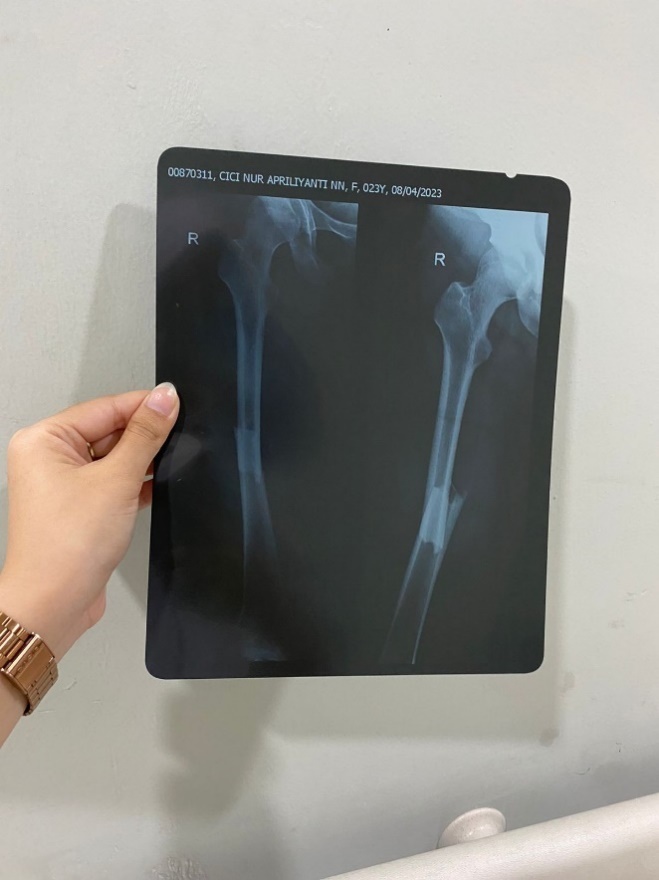 11 April 20235Program terapi :Rumah Sakit :Ceftriaxone 2x1gr IV (06.00, 18.00 WIB) , Katerolac 2x30mg IV (06.00, 18.00 WIB) , Omeprazole 1x40mg IV (06.00 WIB) , Anbacim 2x250mg oral (06.00, 18.00 WIB) , Kalnex 2x250mg Oral (06.00, 14.00, 22.00 WIB) , Rumah :Cefixime 2x200mg oral (12.00, 20.00 WIB) , Cal-95 1x1 tablet oral (12.00 WIB) , Diclofenac sodium 2x50mg oral (12.00, 20.00 WIB)Diagnosa KeperawatanNyeri akut berhubungan dengan tindakan ORIF ditandai dengan :DS :Pasien mengeluh nyeri.Pasien mengatakan skala nyeri 9 (0-10).Pasien mengatakan nyeri dirasakan pada bagian paha kanan.Pasien mengatakan nyeri dirasakan hilang timbul, seperti ditusuk-tusuk dan panas.Pasien mengatakan nyeri berkurang ketika diistirahatkan dan semakin bertambah ketika digerakan.Pasien mengatakan telah dilakukan operasi pemasangan pen pada tanggal 10 April 2023.DO :Pasien tampak meringis ketika kaki kanan digerakan.Kaki kanan pasien tampak dibidai menggunakan perban elastis.Hasil rontgen 08 April 2023 adalah fraktur femur.TD ; 120/80 mmhg N: 80x/mnt RR: 20x/mnt S: 36°C SpO2 : 97%Gangguan Mobilitas Fisik berhubungan dengan tindakan ORIF ditandai dengan :DS :Pasien mengatakan nyeri saat menggerakkan kaki bagian kanan.Keluarga pasien mengatakan bahwa pasien dibantu seluruhnya saat melakukan aktivitas.DO :Kekuaan otot pada kaki kanan pasien 2 (0-5).Rentang gerak pasien pada kaki kanan menurun.Pasien bergerak secara terbatas.Gangguan Integritas Kulit berhubungan dengan pemasangan plate dan scrow ditandai dengan :DS :Pasien mengatakan sudah melakukan operasi pemasangan pen pada bagian paha kanan.Pasien mengatakan nyeri pada area sekitar luka.DO :Tampak luka bekas operasi pada bagian paha kananDefisit perawatan diri berhubungan dengan tindakan ORIF ditandai dengan :DS :Pasien mengeluh nyeri di bagian kaki kanan.Pasien mengatakan aktivitasnya terganggu.Keluarga pasien mengatakan bahwa pasien dibantu melakukan kebersihan diri seperti mandi, gosok gigi, dan keramas.DO :Terdapat luka post operasi fraktur di kaki kanan pasien.Pasien dibantu saat melakukan kebersihan diri.NoNoDiagnosa KeperawatanTujuanIntervensiRasional1.Nyeri akut berhubungan dengan tindakan ORIF ditandai dengan DS : pasien mengeluh nyeri, pasien mengatakan skala nyeri 9 (0-10), pasien mengatakan nyeri dirasakan pada bagian paha kanan, pasien mengatakan nyeri dirasakan hilang timbul rasa nyeri seperti ditusuk-tusuk dan panas, pasien mengatakan nyeri berkurang ketika diistirahatkan dan semakin bertambah ketika digerakan, pasien mengatakan telah dilakukan operasi pemasangan pen pada tanggal 10 April 2023. DO : pasien tampak meringis ketika kaki kaki kanan digerakan, kaki kanan pasien tampak dibidai menggunakan perban elastis, hasil rontgen 08 April 2023 adalah fraktur femur, TD 120/80 mmHg, Nadi 80x/menit, respirasi 20x/menit, suhu 36˚C, SpO₂ 97%Nyeri akut berhubungan dengan tindakan ORIF ditandai dengan DS : pasien mengeluh nyeri, pasien mengatakan skala nyeri 9 (0-10), pasien mengatakan nyeri dirasakan pada bagian paha kanan, pasien mengatakan nyeri dirasakan hilang timbul rasa nyeri seperti ditusuk-tusuk dan panas, pasien mengatakan nyeri berkurang ketika diistirahatkan dan semakin bertambah ketika digerakan, pasien mengatakan telah dilakukan operasi pemasangan pen pada tanggal 10 April 2023. DO : pasien tampak meringis ketika kaki kaki kanan digerakan, kaki kanan pasien tampak dibidai menggunakan perban elastis, hasil rontgen 08 April 2023 adalah fraktur femur, TD 120/80 mmHg, Nadi 80x/menit, respirasi 20x/menit, suhu 36˚C, SpO₂ 97%Setelah dilakukan tindakan keperawatan selama 5 x 8 jam, diharapkan nyeri akut dapat berkurang dengan kriteria hasil:Pasien mengatakan nyeri berkurang.Skala nyeri berkurang dari 9 menjadi 6 (0-10).Pasien tampak tidak meringisPasien mampu mengenali nyeri (skala, intensitas, dan tanda nyeri)Mampu mengontrol nyeri (mengetahui penyebab)Observasi :Monitor TTV.Kaji nyeri skala (0-10) secara komprehensif mulai dari lokasi, karakteristik, dan frekuensi.Terapeutik :Lakukan kompres dingin selama 15-20 menit.Edukasi :Ajarkan distraksi (relaksasi nafas dalam).Anjurkan melakukan teknik nonfarmakologis ketika nyeri timbul.Kolaborasi :Pemberian obat analgesic sesuai program katerolac IV 2x30 mg.Pemberian obat sesuai program omeprazole IV 1x40 mg.Observasi :TTV menjadi tanda terjadinya penurunan dan peningkatan nyeri.Nyeri merupakan respon subjektif yang dapat dikaji dengan menggunakan skala nyeri.Terapeutik :Kompres dingin mengakibatkan pembuluh darah mengecil (vasokontriksi) sehingga menurunkan aliran darah ke daerah yang mengalami cidera, mencegah terbentuknya edema dan mengurangi inflamasi. Edukasi :Teknik nonfarmakologi distraksi (relaksasi nafas dalam) dapat meningkatkan asupan oksigen untuk menurunkan nyeri.Kemandirian pasien dalam mengurangi nyeri dengan respon positif.Kolaborasi :Diberikan untuk menurunkan nyeri atau spasme otot.Menurunkan mual efek samping dari obat ceftriaxone.2.2.Gangguan mobilitas fisik berhubungan dengan tindakan ORIF ditandai dengan DS : pasien mengatakan nyeri saat menggerakkan kaki bagian kanan, keluarga pasien mengatakan bahwa pasien dibantu seluruhnya saat melakukan aktivitas. DO : kekuatan otot pada kaki kanan pasien 2 (0-5), rentang gerak pasien pada kaki kanan menurun, pasien bergerak secara terbatas.Setelah dilakukan tindakan keperawatan selama 5 x 8 jam, diharapkan gangguan mobilitas fisik dapat berkurang dengan kriteria hasil:Pasien mengatakan nyeri berkurang.Kekuatan otot pada kaki kanan meningkat 3 (0-5).Pasien tampak tidak meringis.Observasi :Observasi kekuatan otot pada ekstermitas.Kaji kemampuan pasien dalam mobilisasi.Terapeutik :Bantu pasien melakukan ROM pasif maupun aktif 2x/hari selama 15 menit.Bantu pasien dalam melakukan akivitas, seperti makan, minum, dan kebersihan diri.Edukasi :Anjurkan keluarga terlibat dalam pemenuhan ADL.Kolaborasi : Kolaborasi pelaksanaan fisioterapi sesuai indikasi. Observasi :Mengetahui kekuatan otot pasien apakah mengalami penurunan atau tidak.Mengetahui kemampuan pasien untuk mobilisasi.Terapeutik :Aktifitas rentang gerak (ROM) dapat meningkatkan kekuatan otot sehingga otot terhindar dari kekakuan.Untuk memenuhi kebutuhan sehari-hari pasien.Edukasi : Partisipasi keluarga sangat penting untuk mempermudah proses keperawatan dan penyembuhan.Kolaborasi : Kerjasama dengan fisioterapis perlu untuk menyusun program aktivitas fisik secara individual.3. 3. Gangguan integritas kulit berhubungan dengan pemasangan traksi pen ditandai dengan DS : pasien mengatakan sudah melakukan operasi pemasangan pen pada bagian paha kanan, pasien mengatakan nyeri pada area sekitar luka.DO : tampak luka bekas operasi pada bagian paha kanan.Setelah dilakukan tindakan keperawatan selama 5 x 8 jam, diharapkan diharapkan integritas kulit pasien membaik dengan kriteri hasil:Tidak nyeriTidak terdapat perdarahanTidak terdapat hematoma Tidak ada tanda-tanda infeksiLuka pasien bersihBekas luka membaikObservasi : Observasi luka : lokasi, dimensi, karakteristik.Observasi keadaan kulit insersi pen.Terapeutik :Pertahankan tempat nyaman dan aman (kering, bersih, alat tenun kencang, bantalan tumit).Lakukan cuci tangan sebelum kontak dengan pasienGanti balutan dan lakukan perawatan luka.Edukasi :Anjurkan pasien untuk menggunakan pakaian yang longgar.Anjurkan menghindari terpapar suhu ekstrim.Kolaborasi :Pemberian obat sesuai program ceftriaxone IV 2x1g.Observasi :Mengobsevasi luka pasien dapat mengetahui seberapa parahnya luka tersebut dan dapat mengatasi masalah tersebut dengan tepat.Menilai perkembangan masalah pasien.Terapeutik : Menurunkan risiko kerusakan abrasi kulit yang lebih luas.Cuci tangan dapat memotong rantai infeksiMencegah adanya pertumbuhan kuman penyebab infeksi.Edukasi : Pakaian yang longgar dapat membuat pasien nyaman dan dapat mengurangi kontak gesekan ke kulit.Suhu ekstrim dapat mengganggu pemulihan kulit dan dapat merusak jaringan pada kulit yang sensitif.Kolaborasi : Untuk mengurangi resiko infeksi bakteri dengan menghambat pertumbuhan bakteri4. 4. Defisit perawatan diri berhubungan dengan tindakan ORIF ditandai dengan DS : pasien mengeluh nyeri dibagian kaki kanan, pasien mengatakan aktivitasnya terganggu, keluarga pasien mengatakan bahwa pasien dibantu melakukan kebersihan diri seperti mandi, gosok gigi, dan keramas.          DO : terdapat luka post operasi fraktur di kaki kanan pasien, pasien dibantu saat melakukan kebersihan diri.Setelah dilakukan tindakan keperawatan selama 5 x 8 jam, diharapkan defisit perawatan diri dapat berkurang dengan kriteria hasil:Keluarga mampu memenuhi kebersihan diri pada pasien.Keluarga mampu mempertahankan kebersihan pasien Observasi : Identifikasi kebiasaan aktivitas perawatan diri pada pasien.Monitor tingkat kemandirian pasien.Identifikasi kebutuhan alat bantu kebersihan diri.Terapeutik :Beri bantuan kebersihan diri sesuai tingkat kemandirian.Pertahankan kebiasaan kebersihan diri.Edukasi :Anjurkan melakukan perawatan diri secara konsisten sesuai kumampuan.Observasi :Untuk mengidentifikasi kebiasaan kebersihan diri pada pasien.Mengetahui seberapa jauh pasien mampu melakukan perawatan diri.Dengan mengidentfikasi kebutuhan alat kebersihan diri akan memudahkan dalam pelaksanaan kebersihan diri pada pasien.Terapeutik :Memberikan bantuan dapat mempermudah pasien dalam melakukan kebersihan diri.Dapat mempertahankan kebersihan diri pada pasien sehingga pasien akan merasa lebih nyaman.Edukasi :Untuk melatih kemampuan pasien dalam perawatan diri.Tanggal dan waktuD.KepImplementasiParaf Pelaksana11 April 202306.00 WIB1,3Memberikan obat katerolac 2x30mg, ceftriaxone 2x1g E/ Pasien diberikan obat rute IV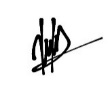 08.00 WIB1Memonitor TTVE/TD: 110/70 mmHgSuhu: 36,2˚CNadi: 76x/menitRR: 20x/menitSpO2: 99%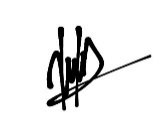 08.15 WIB1Mengkaji skala nyeri menggunakan skala nyeri NRS (0-10) secara komprehensif mulai dari lokasi, karakteristik, frekuensi. E/ Pasien mengatakan nyeri pada skala 9 (0-10), nyeri dirasakan pada daerah kaki sebelah kanan terutama di daerah paha, nyeri bertambah ketika bergerak dan berkurang ketika diistirahatkan.08.30 WIB1Memberikan kompres dingin pada bagian kaki kanan yang mengalami pembengkakan, selama 15-20 menit.E/ Pasien mengatakan sebelum diberikan kompres dingin skala nyeri 9 (0-10) (nyeri hebat) setelah dilakukan kompres dingin nyeri berkurang sedikit menjadi 8 (0-10) (nyeri hebat)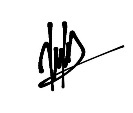 08.45 WIB1Mengkaji skala nyeri menggunakan skala nyeri NRS (0-10) setelah diberikan kompres dinginE/ Pasien mengatakan setelah dilakukan kompres dingin nyeri dan panas yang dirasa pada bagian kaki kanan pasien sedikit berkurang dan pasien terlihat rileks. Skala nyeri pada pasien 8 (0-10) 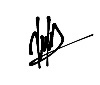 08.40 WIB2Mengkaji kemampuan pasien dalam mobilisasiE/ Pasien dibantu dalam melakukan mobilisasi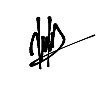 08.45 WIB2Mengkaji kekuatan otot pada pasienE/ Kekuatan otot pada kaki kanan pasien berada pada 2 (0-5) derajat (2) otot dapat melawan gravitasi tapi dengan bantuan (rom pasif)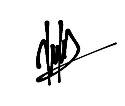 08.50 WIB2Membantu pasien melakukan ROM pasif maupun aktif 2x/hari selama 15 menitE/ Pasien tidak menolak ketika dilakukan ROMPasien belum mampu melakukan ROM secara mandiri.09.00 WIB3Mengobservasi luka : lokasi, dimensi, karakteristik.E/ saat dibuka perban nya luka pasien tampak bersih, lokasi luka pada bagian paha kanan, luka pasien masih basah09.10 WIB4Mengidentifikasi kebiasaan aktivitas perawatan diri pada pasienE/ Keluarga mengatakan pasien diseka 1x/hari oleh keluarga secara rutin.09.15 WIB4Memonitor tingkat kemandirian pasienE/ Pasien dibantu total oleh perawat dan keluarga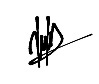 09.20 WIB4Mengidentifikasi kebutuhan alat bantu kebersihan diriE/ Pasien membutuhkan alat bantu kebersihan mandi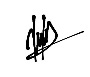 09.30 WIB4Memberi bantuan kebersihan diri sesuai tingkat kemandirianE/ Pasien dibantu sepenuhnya oleh perawat dan keluarga dalam kebersihan diri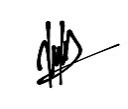 09.40 WIB 3Menganjurkan pasien untuk menggunakan pakaian yang longgar E/ Pasien mengatakan akan mengikuti saran dari perawat 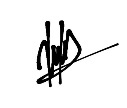 10.00 WIB2Membantu pasien dalam melakukan akivitas, seperti makan, minum, dan kebersihan diriE/ Pasien dibantu ketika melakukan aktifitas seperti minum10.30 WIB2Melibatkan keluarga dalam pemenuhan ADLE/ Keluarga pasien terlibat dalam pemenuhan ADL pada pasien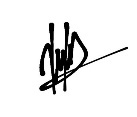 11.00 WIB4Mempertahankan kebiasaan kebersihan diriE/ Keluarga pasien mengatakan akan selalu menjaga kebersihan diri pada pasien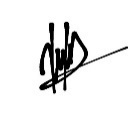 11.05 WIB1Mengajarkan distraksi (relaksasi nafas dalam)E/ Keluarga pasien dapat mengetahui cara mengurangi nyeri dengan cara nafas dalam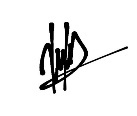 11.10 WIB1Anjurkan melakukan teknik nonfarmakologis ketika nyeri timbulE/ Pasien mengatakan akan berusaha melakukan teknik napas dalam ketika nyeri timbul11.20 WIB3Melakukan cuci tangan sebelum kontak dengan pasien E/ Perawat melakukan cuci tangan sebelum kontak dengan pasien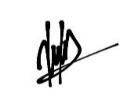 12.00 WIB3Mengganti balutan dan lakukan perawatan lukaE/ Luka telah dibersihkan, balutan sudah diganti. Pasien tidak merasa sakit dan terganggu selama tindakan.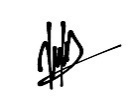 12.10 WIB2Membantu pasien melakukan ROM pasif maupun aktif 2x/hari selama 15 menitE/ Pasien tidak menolak ketika dilakukan ROMPasien belum mampu melakukan ROM secara mandiri.12.30 WIB2Mengkaji kekuatan otot pada pasienE/ Kekuatan otot pada kaki kanan pasien berada pada 2 (0-5) derajat (2) otot dapat melawan gravitasi tapi dengan bantuan (rom pasif)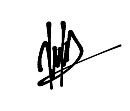 18.00 WIB1,3Memberikan obat katerolac 2x30mg, ceftriaxone 2x1g E/ Pasien diberikan obat rute IV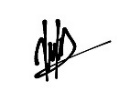 12 April 202306.00 WIB1,3Memberikan obat katerolac 2x30mg, ceftriaxone 2x1g E/ Pasien diberikan obat rute IV08:00 WIB1Memonitor TTVE/TD: 120/80 mmHgSuhu: 36,3˚CNadi: 78x/menitRR: 20x/menit08.15 WIB1Mengkaji skala nyeri menggunakan skala nyeri NRS (0-10) secara komprehensif mulai dari lokasi, karakteristik, frekuensi E/ Pasien mengatakan nyeri pada skala 8 (0-10), nyeri dirasakan pada daerah kaki sebelah kanan terutama di daerah paha, nyeri bertambah ketika bergerak dan berkurang ketika diistirahatkan.08.30 WIB2Mengkaji kekuatan otot pada pasienE/ Kekuatan otot pada kaki kanan pasien berada pada 2 (0-5) derajat (2) otot dapat melawan gravitasi tapi dengan bantuan (rom pasif)08.40 WIB2Membantu pasien melakukan ROM pasif maupun aktif 2x/hari selama 15 menitE/ Pasien tidak menolak ketika dilakukan ROM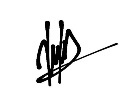 08.55 WIB4Mengidentifikasi kebutuhan alat bantu kebersihan diriE/ Pasien membutuhkan alat bantu kebersihan diri mandi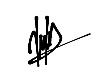 09.15 WIB2Mengkaji kekuatan otot pada pasienE/ Kekuatan otot pada kaki kanan pasien berada pada 2 (0-5) derajat (2) otot dapat melawan gravitasi tapi dengan bantuan (rom pasif)09.30 WIB4Memberi bantuan kebersihan diri sesuai tingkat kemandirianE/ Pasien dibantu sepenuhnya oleh keluarga dalam kebersihan diri12.00 WIB2Membantu pasien dalam melakukan akivitas, seperti makan, minum, dan kebersihan diriE/ Pasien dibantu ketika melakukan aktifitas seperti makan dan minum12.10 WIB2Melibatkan keluarga dalam pemenuhan ADLE/ Keluarga pasien terlibat dalam pemenuhan ADL pada pasien12.55 WIB1Mengkaji skala nyeri menggunakan skala nyeri NRS (0-10) E/ Skala nyeri pada pasien 8 (0-10)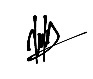 13.10 WIB1Memberikan kompres dingin pada bagian kaki kanan yang mengalami pembengkakan, selama 15-20 menit.E/ Pasien mengatakan sebelum diberikan kompres dingin skala nyeri 8 (0-10) (nyeri hebat) setelah dilakukan kompres dingin nyeri berkurang sedikit menjadi 7 (0-10) (nyeri hebat)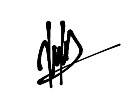 13.25 WIB1Mengkaji skala nyeri (0-10) setelah diberikan kompres dinginE/ Pasien mengatakan nyeri dan panas yang dirasa lebih baik dari pada hari sebelumnya walaupun rasa nyeri yang dirasakan masih sering timbulSkala nyeri pada pasien 7 (0-10)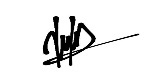 15.00 WIB2Mengkaji kekuatan otot pada pasienE/ Kekuatan otot pada kaki kanan pasien berada pada 2 (0-5) derajat (2) otot dapat melawan gravitasi tapi dengan bantuan (rom pasif)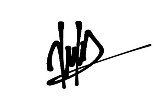 15.10 WIB2Membantu pasien melakukan ROM pasif maupun aktif 2x/hari selama 15 menitE/ Pasien tidak menolak ketika dilakukan ROM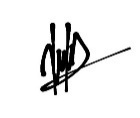 15.15 WIB3Mengobservasi luka E/ Luka pasien tampak bersih namun masih terlihat basah15.20 WIB 3Melakukan cuci tangan sebelum kontak dengan pasien E/ Perawat melakukan cuci tangan sebelum kontak dengan pasien15.30 WIB3Mengganti balutan dan lakukan perawatan lukaE/ Luka telah dibersihkan, balutan sudah diganti. Pasien tidak merasa sakit dan terganggu selama tindakan.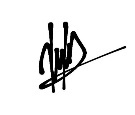 13 April 202311.00 WIB1Memonitor TTVE/TD: 110/70 mmHgSuhu: 36,3˚CNadi: 78x/menitRR: 20x/menit11.30 WIB2Membantu pasien dalam melakukan akivitas, seperti makan, minum, dan kebersihan diriE/ Pasien dibantu ketika melakukan aktifitas seperti makan dan minum12.00 WIB 3 Memberikan obat cefixime trihydrate 200mg, diclofenac sodium 50 mgE/ Pasien minum obat rute oral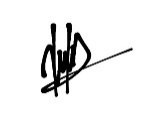 12.15 WIB 2Memberikan vitamin cal-95 1 tablet E/ Pasien minum vitamin rute oral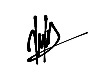 12.30 WIB1Mengkaji skala nyeri menggunakan skala nyeri NRS (0-10) secara komprehensif mulai dari lokasi, karakteristik, frekuensi E/ Pasien mengatakan nyeri pada skala 7 (0-10), nyeri dirasakan pada daerah kaki sebelah kanan terutama di daerah paha, nyeri bertambah ketika bergerak dan berkurang ketika diistirahatkan.12.40 WIB2Mengkaji kekuatan otot pada pasienE/ Kekuatan otot pada kaki kanan pasien berada pada 2 (0-5) derajat (2) otot dapat melawan gravitasi tapi dengan bantuan (rom pasif)12.45 WIB2Membantu pasien melakukan ROM pasif maupun aktif 2x/hari selama 15 menitE/ Pasien tidak menolak ketika dilakukan ROM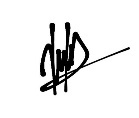 13.00 WIB1Mengkaji skala nyeri menggunakan skala nyeri NRS (0-10) E/ Skala nyeri pada pasien 7 (0-10)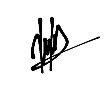 13.15 WIB1Memberikan kompres dingin pada bagian kaki kanan yang mengalami pembengkakan, selama 15-20 menit.E/ Pasien mengatakan sebelum diberikan kompres dingin skala nyeri 7 (0-10) (nyeri hebat) setelah dilakukan kompres dingin nyeri berkurang menjadi 5 (0-10) (nyeri sedang)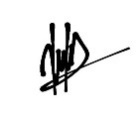 13.20 WIB1Mengkaji skala nyeri menggunakan skala nyeri NRS (0-10) setelah diberikan kompres dinginE/ Pasien mengatakan rasa nyeri yang dirasakan sudah membaik dan rasa panas sudah tidak dirasakan  Skala nyeri pada pasien 5 (0-10)13.25 WIB4Memberi bantuan kebersihan diri sesuai tingkat kemandirianE/ Keluarga pasien mengatakan selalu memandikan pasien setaip pagi13.30 WIB2Anjurkan keluarga pasien membantu pasien melakukan ROM pasif maupun aktif 2x/hari selama 15 menitE/ Keluarga pasien mengatakan sudah mengerti bagaimana melakukan ROM 13.45 WIB3Mengobservasi luka E/ Luka pasien tampak bersih namun masih terlihat basah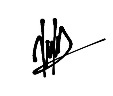 13.50 WIB3Melakukan cuci tangan sebelum kontak dengan pasien E/ Perawat melakukan cuci tangan sebelum kontak dengan pasien14.00 WIB3Mengganti balutan dan lakukan perawatan lukaE/ Luka telah dibersihkan, balutan sudah diganti. Pasien tidak merasa sakit dan terganggu selama tindakan.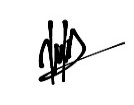 14 April 202311.50 WIB1Memonitor TTVE/TD: 120/80 mmHgSuhu: 36˚CNadi: 80x/menitRR: 21x/menit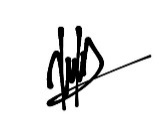 12.00 WIB 3 Memberikan obat cefixime trihydrate 200mg, diclofenac sodium 50 mgE/ Pasien minum obat rute oral12.15 WIB 2Memberikan vitamin cal-95 1 tablet E/ Pasien minum vitamin rute oral13.15 WIB1Mengkaji skala nyeri menggunakan skala nyeri NRS (0-10) secara komprehensif mulai dari lokasi, karakteristik, frekuensi E/ Pasien mengatakan nyeri pada skala 5 (0-10), nyeri dirasakan pada daerah kaki sebelah kanan terutama di daerah paha, nyeri bertambah ketika bergerak dan berkurang ketika diistirahatkan.13.30 WIB2Mengkaji kekuatan otot pada pasienE/ Kekuatan otot pada kaki kanan pasien berada pada 3 (0-5) derajat (3) otot dapat menggerakan sendiri dan dapat melawan pengaruh gravitasi tapi tidak kuat terhadap tahanan yang diberikan pengkaji (rom penuh)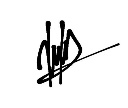 13.45 WIB2Membantu pasien melakukan ROM pasif maupun aktif 2x/hari selama 15 menitE/ Pergerakan kaki pasien sudah mulai bertambah 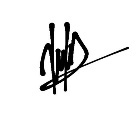 13.50 WIB1Memberikan kompres dingin pada bagian kaki kanan yang mengalami pembengkakan, selama 15-20 menit.E/ Pasien mengatakan sebelum diberikan kompres dingin skala nyeri 5 (0-10) (nyeri sedang) setelah dilakukan kompres dingin nyeri berkurang sedikit menjadi 3 (0-10) (nyeri sedang)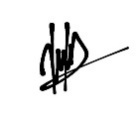 13.55 WIB1Mengkaji skala nyeri menggunakan skala nyeri NRS (0-10) setelah diberikan kompres dinginE/ Pasien mengatakan rasa nyeri yang dirasakan sudah jarang dirasakan dibandingkan hari-hari sebelumnyaSkala nyeri pada pasien 3 (0-10)14.05 WI B2Anjurkan keluarga pasien membantu pasien melakukan ROM pasif maupun aktif 2x/hari selama 15 menitE/ Keluarga pasien mengatakan sudah mengerti bagaimana melakukan ROM dan sudah melakukannya setiap hari pada pasien14.10 WIB 4Memberi bantuan kebersihan diri sesuai tingkat kemandirianE/ Keluarga pasien mengatakan selalu memandikan pasien setaip pagi14.15 WIB3Mengobservasi luka E/ Luka pasien tampak bersih dan sudah mulai sedikit mengering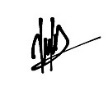 15 April 202309.00 WIB1Memonitor TTVE/TD: 120/80 mmHgSuhu: 36˚CNadi: 80x/menitRR: 20x/menit09.10 WIB1Mengkaji skala nyeri menggunakan skala nyeri NRS (0-10) secara komprehensif mulai dari lokasi, karakteristik, frekuensi E/ Pasien mengatakan nyeri pada skala 3 (0-10), nyeri dirasakan pada daerah kaki sebelah kanan terutama di daerah paha, nyeri bertambah ketika bergerak dan berkurang ketika diistirahatkan.09.20 WIB2Mengkaji kekuatan otot pada pasienE/ Kekuatan otot pada kaki kanan pasien berada pada 3 (0-5) derajat (3) otot dapat menggerakan sendiri dan dapat melawan pengaruh gravitasi tapi tidak kuat terhadap tahanan yang diberikan pengkaji (rom penuh)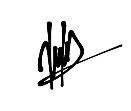 09.30 WIB2Membantu pasien melakukan ROM pasif maupun aktif 2x/hari selama 15 menitE/ Pasien tidak menolak ketika dilakukan ROM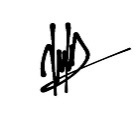 09.45 WIB4Memberi bantuan kebersihan diri sesuai tingkat kemandirianE/ Keluarga pasien mengatakan selalu memandikan pasien setaip pagi11.00 WIB2Membantu pasien dalam melakukan akivitas, seperti makan, minum, dan kebersihan diriE/ Pasien dibantu ketika melakukan aktifitas seperti makan dan minum11.15 WIB2Melibatkan keluarga dalam pemenuhan ADLE/ Keluarga pasien terlibat dalam pemenuhan ADL pada pasien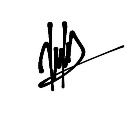 12.00 WIB 3 Memberikan obat cefixime trihydrate 200mg, diclofenac sodium 50 mgE/ Pasien minum obat rute oral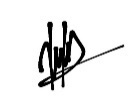 12.15 WIB 2Memberikan vitamin cal-95 1 tablet E/ Pasien minum vitamin rute oral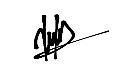 12.30 WIB1Mengkaji skala nyeri menggunakan skala nyeri NRS (0-10) E/ Skala nyeri pada pasien 3 (0-10)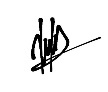 12.45 WIB1Memberikan kompres dingin pada bagian kaki kanan yang mengalami pembengkakan, selama 15-20 menit.E/ Pasien mengatakan sebelum diberikan kompres dingin skala nyeri 3 (0-10) (nyeri sedang) setelah dilakukan kompres dingin nyeri berkurang sedikit menjadi 2 (0-10) (nyeri ringan)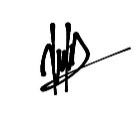 12.55 WIB1Mengkaji skala nyeri menggunakan skala nyeri NRS (0-10) setelah diberikan kompres dinginE/ Pasien mengatakan nyeri yang dirasakan sudah sangat membaikSkala nyeri pada pasien 2 (0-10)13.00 WIB2Anjurkan keluarga pasien membantu pasien melakukan ROM pasif maupun aktif 2x/hari selama 15 menitE/ Keluarga pasien mengatakan sudah mengerti bagaimana melakukan ROM 13.15 WIB3Mengobservasi luka E/ Luka pasien tampak bersih dan sudah mulai sedikit mengering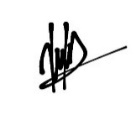 13.20 WIB3Melakukan cuci tangan sebelum kontak dengan pasien E/ Perawat melakukan cuci tangan sebelum kontak dengan pasien13.30 WIB3Mengganti balutan dan lakukan perawatan lukaE/ Luka telah dibersihkan, balutan sudah diganti. Pasien tidak merasa sakit dan terganggu selama tindakan.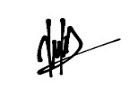 NoTanggal/jamDPEvaluasiParaf1.15 April 2023 15.00 WIB1S :Pasien mengatakan nyeri dirasakan pada kaki kanan pada bagian paha berkurang dari hari sebelumnya.Pasien mengatakan skala nyeri 2 (0-10) (nyeri ringan).Pasien mengatakan sudah jarang merasakan nyeri Pasien mengatakan nyeri berkurang ketika diistirahatkan dan semakin bertambah ketika digerakan.Pasien mengatakan mampu melakukan teknik relaksasi secara mandiri saat nyeri timbulO :Pasien tidak meringis ketika kaki kanan digerakan.Kaki kanan pasien tampak dibidai menggunakan perban elastis.TD: 110/70 mmHgSuhu: 36,1˚CNadi: 78x/menitRR: 20x/menitA : Masalah teratasi sebagianP : Obsevasi :Kaji skala nyeri secara rutin dan mandiriTerapeutik :Lakukan  kompres dingin selama 15-20 menitEdukasi :Ajarkan distraksi (relaksasi nafas dalam)Kolaborasi :Pemberian obat diclofenac sodium 2x50mg untuk meredakan nyeri dan peradanganI : Mengkaji skala nyeri menggunakan skala nyeri NRS (0-10) secara komprehensif mulai dari lokasi, karakteristik, frekuensi E/ Pasien mengatakan nyeri pada skala 3 (0-10), nyeri dirasakan pada daerah kaki sebelah kanan terutama di daerah paha, nyeri bertambah ketika bergerak dan berkurang ketika diistirahatkan.Memberikan kompres dingin pada bagian kaki kanan yang mengalami pembengkakan, selama 15-20 menit.E/ Pasien mengatakan sebelum diberikan kompres dingin skala nyeri 3 (0-10) (nyeri sedang) setelah dilakukan kompres dingin nyeri berkurang sedikit menjadi 2 (0-10) (nyeri ringan). Anjurkan melakukan teknik nonfarmakologis ketika nyeri timbulE/ Pasien mengatakan akan berusaha melakukan teknik napas dalam ketika nyeri timbulMemberikan diclofenac sodium 50 mgE/ Pasien minum obat rute oralE : Pasien dan keluarga mau mempelajari dan menerapkan apa saja yang telah diajarkan R : Kaji ulang2.15 April 202315.00 WIB2S : Keluarga pasien mengatakan bahwa pasien dibantu saat melakukan aktivitasO :Kekuatan otot pada kaki kanan pasien 3 (0-5)Rentang gerak pasien pada kaki kanan meningkatPasien bergerak secara terbatasA : Masalah teratasi sebagianP : Obsevasi : Observasi kekuatan otot pada ekstremitas Terapeutik :Bantu pasien melakukan ROM pasif maupun aktif 2x/hari selama 15 menit.Bantu pasien dalam melakukan aktivitas Edukasi : Menganjurkan keluarga pasien  terlibat dalam pemenuhan ADLKolaborasi : Pemberian vitamin cal-95 untuk membantu memenuhi kebutuhan kalsiumI : Mengkaji kekuatan otot pada pasienE/ Kekuatan otot pada kaki kanan pasien berada pada 3 (0-5) derajat (3) otot dapat menggerakan sendiri dan dapat melawan pengaruh gravitasi tapi tidak kuat terhadap tahanan yang diberikan pengkaji (rom penuh)Membantu pasien melakukan ROM pasif maupun aktif 2x/hari selama 15 menitE/ Pergerakan kaki pasien sudah mulai bertambahMembantu pasien dalam melakukan akivitas, seperti makan, minum, dan kebersihan diriE/ Pasien dibantu ketika melakukan aktifitas seperti makan dan minumMelibatkan keluarga dalam pemenuhan ADLE/ Keluarga pasien terlibat dalam pemenuhan ADL pada pasienMemberikan vitamin cal-95 1 tablet E/ Pasien minum vitamin rute oralE : Pasien dan keluarga mau mempelajari dan menerapkan apa saja yang telah diajarkanR : Kaji ulang 3.15 April 202315.00 WIB3S : Pasien mengatakan nyeri pada lukanya sudah mengurang Pasien mengatakan lukanya sudah membaikO :Luka pasien mulai mengering Luka pasien bersih A : Masalah teratasi sebagianP : Observasi : Observasi luka pasien Terapeutik : Cuci tangan dengan benar sebelum kontak dengan pasienGanti balutan dan perawatan luka pasien Edukasi : Anjurkan pasien untuk memakai pakaian yang longgar Kolaborasi : Pemberian obat cefixime trihydrate 2x200mg untuk mengobati berbagai infeksi yang disebabkan oleh bakteriI : Mengobservasi luka E/ Luka pasien tampak bersih dan sudah mulai sedikit mengeringMelakukan cuci tangan sebelum kontak dengan pasien E/ Perawat melakukan cuci tangan sebelum kontak dengan pasienMengganti balutan dan lakukan perawatan lukaE/ Luka telah dibersihkan, balutan sudah diganti. Pasien tidak merasa sakit dan terganggu selama tindakan.Menganjurkan pasien untuk menggunakan pakaian yang longgar E/ Pasien mengatakan akan mengikuti saran dari perawatMemberikan obat cefixime trihydrate 200mgE/ Pasien minum obat rute oralE : Pasien dan keluarga mau mempelajari dan menerapkan apa saja yang telah diajarkanR : Kaji ulang4.15 April 202315.00 WIB3S :Pasien mengatakan setelah dimandikan setiap pagi merasa segar.Keluarga pasien mengatakan bahwa pasien dibantu melakukan kebersihan diri seperti mandi, gosok gigi, keramas,Keluarga pasien mengatakan menyanggupi dalam memenuhi kebutuhan kebersihan diri pasien setiap harinya secara bergantianKeluarga pasien mengatakan pasien minimal diseka 1x/hariO :Pasien dibantu saat melakukan kebersihan diri oleh keluarga.A : Masalah teratasi P : Intervensi dihentikanIdentitas PasienJenis KelaminUsia TestHari Ke 1Hari Ke 2Hari Ke 3Hari Ke 4Hari Ke 5Nn. CP23 TahunPre9(nyeri hebat)8(nyeri hebat)7(nyeri hebat)5(nyeri sedang)3(nyeri sedang)Nn. CP23 TahunPost8(nyeri hebat)7(nyeri hebat)5(nyeri sedang)3(nyeri sedang)2(nyeri ringan)Identitas PasienJenis KelaminUsia TestHari Ke 1Hari Ke 2Hari Ke 3Hari Ke 4Hari Ke 5Nn. CP23 TahunPre9(nyeri hebat)8(nyeri hebat)7(nyeri hebat)5(nyeri sedang)3(nyeri sedang)Nn. CP23 TahunPost8(nyeri hebat)7(nyeri hebat)5(nyeri sedang)3(nyeri sedang)2(nyeri ringan)AktivitasDi RumahDi Rumah SakitNutrisi:MakanFrekuensiJumlahJenisKeluhanKemandirianMinumFrekuensiJenisKeluhanKemandirian2-3x/hari1 porsi habisNasi, daging, tahu, sayur, kadang buah Tidak adaMandiri 6 – 8 gelas/hariAir putihTidak adaMandiri3x/hari½ porsi habis (sedikit tapi sering)Nasi, daging, tahu, tempe, sayur, buah, susu Tidak nafsu makanDibantu4-5 gelas/hariAir putihTidak adaDibantuTidur dan istirahatSiangKualitasKuantitasMalamKualitasKuantitasJarang tidur siangNyenyak tidak ada keluhan6 – 8 jam/hariMudah bangun, mudah tidur1-2 jamSulit merubah posisi6-8 jam/hariEliminasiBABFrekuensiKonsistensiWarnaKeluhanBAKFrekuensiWarnaKeluhan1-2x/hariPadat lunakCoklat muda – tuaTidak ada 2-4x/hariKuning jernihTidak adaBelum BAB2 – 4x/hariKuning jernihTidak adaPersonal hygineMandiFrekuensiKeluhanKemandirianSikat gigiFrekuensiKeluhanKemandirianKeramasFrekuensiKeluhanKemandirian2x/hariTidak adaMandiri2x/hariTidak adaMandiri2-3x/mingguTidak adaMandiri Belum mandi1x/hariTidak adaDibantuBelum keramasGaya HidupOlahragaMerokokLari sore 1x/mingguTidak merokokTidak berolahragaTidak merokokNama TestHasilUnitNormalHemoglobin9,8g/dL12,0 – 16,0Lekosit12890sel/Ul3800 - 10600Eritrosit4.03juta/uL3,6 – 5,8Hematokrit35.2%35 – 47Trombosit328000sel/Ul150000 – 440000NoNama ObatDosisRuteKegunaan1Ceftriaxone2 x 1g(06.00 WIB, 18.00 WIB)IVAntibiotik untuk infeksi bakteri dengan menghambat pertumbuhan bakteri2Katerolac2 x 30mg(06.00 WIB, 18.00 WIB)IVMeredakan nyeri dengan menghambat senyawa kimia yang menyebabkan rasa nyeri.3Omeprazole1 x 40 mg(06.00 WIB)IVMengurangi produksi asam lambung6Anbacim2 x 250 mg (06.00 WIB, 18.00 WIB)OralAntibiotik untuk menangani berbagai infeksi bakteri7Kalnex3 x 250 mg (06.00 WIB, 14.00 WIB, 22.00 WIB)OralMembantu menghentikan pendarahan NoNama ObatDosisRuteKegunaan1Cefixime trihydrate 2x200mg(12.00 WIB, 20.00 WIB)Oral Mengobati berbagai infeksi yang disebabkan oleh bakteri.2Cal-951 x 1 tablet(12.00 WIB)Oral Suplemen yang digunakan untuk membantu memenuhi kebutuhan kalsium.3Diclofenac sodium2 x 50 mg(12.00 WIB, 20.00 WIB)OralMeredakan nyeri dan peradangan. DataEtiologiMasalah DS :Pasien mengeluh nyeri.Pasien mengatakan skala nyeri 9 (0-10).Pasien mengatakan nyeri dirasakan pada bagian paha kanan.Pasien mengatakan nyeri dirasakan hilang timbul, seperti ditusuk-tusuk dan panas.Pasien mengatakan nyeri berkurang ketika diistirahatkan dan semakin bertambah ketika digerakan.Pasien mengatakan telah dilakukan operasi pemasangan pen pada tanggal 10 April 2023.DO :Pasien tampak meringis ketika kaki kanan digerakan.Kaki kanan pasien tampak dibidai menggunakan perban elastis.Hasil rontgen 08 April 2023 adalah fraktur femur.TD ; 120/80 mmhg N: 80x/mnt RR: 20x/mnt S: 36°C SpO2 : 97%Trauma langsung↓Kontinuitas tulang terputus↓Fragmen tulang tidak menembus kulit (closed fracture)↓Kerusakan fragmen tulang cedera jaringan lunak↓Pembuluh darah terputus↓Pendarahan↓Pengumpalan darah (hematoma)↓Reaksi inflamasi↓Pengeluaran bradikinin dan berikatan dengan nociceptor↓Pengeluaran mediator kimia (histamin)↓Tindakan ORIF↓Nyeri meningkat↓Nyeri akut Nyeri AkutDS :Pasien mengatakan nyeri saat menggerakkan kaki bagian kanan.Keluarga pasien mengatakan bahwa pasien dibantu seluruhnya saat melakukan aktivitas.DO :Kekuaan otot pada kaki kanan pasien 2 (0-5).Rentang gerak pasien pada kaki kanan menurun.Pasien bergerak secara terbatas.Trauma langsung↓Kontinuitas tulang terputus↓Fragmen tulang tidak menembus kulit (closed fracture)↓Kerusakan fragmen tulang cedera jaringan lunak↓Pergeseran tulang↓Deformitas↓Ekstremitas tidak dapat berfungsi dengan baik↓Tindakan ORIF↓Gangguan Mobilitas FisikGangguan Mobilitas FisikDS : Pasien mengatakan sudah melakukan operasi pemasangan pen pada bagian paha kanan.Pasien mengatakan nyeri pada area sekitar luka.DO :Tampak luka bekas operasi pada bagian paha kananTrauma langsung/tidak langsung ↓Tekanan pada tulang ↓Tidak mampu meredam energi yang terlalu besar ↓Fraktur ↓Perubahan jaringan sekitar ↓Pergeseran fragmen ↓Deformitas ↓Gangguan fungsi eksremitas ↓Luka terbuka ↓Kerusakan integritas kulit  Gangguan integritas kulitDS :Pasien mengeluh nyeri di bagian kaki kanan.Pasien mengatakan aktivitasnya terganggu.Keluarga pasien mengatakan bahwa pasien dibantu melakukan kebersihan diri seperti mandi, gosok gigi, dan keramas.DO :Terdapat luka post operasi fraktur di kaki kanan pasien.Pasien dibantu saat melakukan kebersihan diri.Trauma langsung↓Kontinuitas tulang terputus↓Fragmen tulang tidak menembus kulit (closed fracture)↓Kerusakan fragmen tulang cedera jaringan lunak↓Pergeseran tulang↓Deformitas↓Ekstremitas tidak dapat berfungsi dengan baik↓Tindakan ORIF↓Hambatan pemenuhan ADL secara mandiri↓Defisit perawatan diriDefisit perawatan diriNoDiagnosa KeperawatanTujuanIntervensiRasional1.Nyeri akut berhubungan dengan tindakan ORIF ditandai dengan DS : pasien mengeluh nyeri, pasien mengatakan skala nyeri 9 (0-10), pasien mengatakan nyeri dirasakan pada bagian paha kanan, pasien mengatakan nyeri dirasakan hilang timbul rasa nyeri seperti ditusuk-tusuk dan panas, pasien mengatakan nyeri berkurang ketika diistirahatkan dan semakin bertambah ketika digerakan, pasien mengatakan telah dilakukan operasi pemasangan pen pada tanggal 10 April 2023. DO : pasien tampak meringis ketika kaki kaki kanan digerakan, kaki kanan pasien tampak dibidai menggunakan perban elastis, hasil rontgen 08 April 2023 adalah fraktur femur, TD 120/80 mmHg, Nadi 80x/menit, respirasi 20x/menit, suhu 36˚C, SpO₂ 97%Setelah dilakukan tindakan keperawatan selama 5 x 8 jam, diharapkan nyeri akut dapat berkurang dengan kriteria hasil:Pasien mengatakan nyeri berkurang.Skala nyeri berkurang dari 9 menjadi 6 (0-10).Pasien tampak tidak meringisPasien mampu mengenali nyeri (skala, intensitas, dan tanda nyeri)Mampu mengontrol nyeri (mengetahui penyebab)Observasi :Monitor TTV.Kaji nyeri skala (0-10) secara komprehensif mulai dari lokasi, karakteristik, dan frekuensi.Terapeutik :Lakukan kompres dingin selama 15-20 menit.Edukasi :Ajarkan distraksi (relaksasi nafas dalam).Anjurkan melakukan teknik nonfarmakologis ketika nyeri timbul.Kolaborasi :Pemberian obat analgesic sesuai program katerolac IV 2x30 mg.Pemberian obat sesuai program omeprazole IV 1x40 mg.Observasi :TTV menjadi tanda terjadinya penurunan dan peningkatan nyeri.Nyeri merupakan respon subjektif yang dapat dikaji dengan menggunakan skala nyeri.Terapeutik :Kompres dingin mengakibatkan pembuluh darah mengecil (vasokontriksi) sehingga menurunkan aliran darah ke daerah yang mengalami cidera, mencegah terbentuknya edema dan mengurangi inflamasi. Edukasi :Teknik nonfarmakologi distraksi (relaksasi nafas dalam) dapat meningkatkan asupan oksigen untuk menurunkan nyeri.Kemandirian pasien dalam mengurangi nyeri dengan respon positif.Kolaborasi :Diberikan untuk menurunkan nyeri atau spasme otot.Menurunkan mual efek samping dari obat ceftriaxone.2.Gangguan mobilitas fisik berhubungan dengan tindakan ORIF ditandai dengan DS : pasien mengatakan nyeri saat menggerakkan kaki bagian kanan, keluarga pasien mengatakan bahwa pasien dibantu seluruhnya saat melakukan aktivitas. DO : kekuatan otot pada kaki kanan pasien 2 (0-5), rentang gerak pasien pada kaki kanan menurun, pasien bergerak secara terbatas.Setelah dilakukan tindakan keperawatan selama 5 x 8 jam, diharapkan gangguan mobilitas fisik dapat berkurang dengan kriteria hasil:Pasien mengatakan nyeri berkurang.Kekuatan otot pada kaki kanan meningkat 3 (0-5).Pasien tampak tidak meringis.Observasi :Observasi kekuatan otot pada ekstermitas.Kaji kemampuan pasien dalam mobilisasi.Terapeutik :Bantu pasien melakukan ROM pasif maupun aktif 2x/hari selama 15 menit.Bantu pasien dalam melakukan akivitas, seperti makan, minum, dan kebersihan diri.Edukasi :Anjurkan keluarga terlibat dalam pemenuhan ADL.Kolaborasi : Kolaborasi pelaksanaan fisioterapi sesuai indikasi. Observasi :Mengetahui kekuatan otot pasien apakah mengalami penurunan atau tidak.Mengetahui kemampuan pasien untuk mobilisasi.Terapeutik :Aktifitas rentang gerak (ROM) dapat meningkatkan kekuatan otot sehingga otot terhindar dari kekakuan.Untuk memenuhi kebutuhan sehari-hari pasien.Edukasi : Partisipasi keluarga sangat penting untuk mempermudah proses keperawatan dan penyembuhan.Kolaborasi : Kerjasama dengan fisioterapis perlu untuk menyusun program aktivitas fisik secara individual.3. Gangguan integritas kulit berhubungan dengan pemasangan traksi pen ditandai dengan DS : pasien mengatakan sudah melakukan operasi pemasangan pen pada bagian paha kanan, pasien mengatakan nyeri pada area sekitar luka.DO : tampak luka bekas operasi pada bagian paha kanan.Setelah dilakukan tindakan keperawatan selama 5 x 8 jam, diharapkan diharapkan integritas kulit pasien membaik dengan kriteri hasil:Tidak nyeriTidak terdapat perdarahanTidak terdapat hematoma Tidak ada tanda-tanda infeksiLuka pasien bersihBekas luka membaikObservasi : Observasi luka : lokasi, dimensi, karakteristik.Observasi keadaan kulit insersi pen.Terapeutik :Pertahankan tempat nyaman dan aman (kering, bersih, alat tenun kencang, bantalan tumit).Lakukan cuci tangan sebelum kontak dengan pasienGanti balutan dan lakukan perawatan luka.Edukasi :Anjurkan pasien untuk menggunakan pakaian yang longgar.Anjurkan menghindari terpapar suhu ekstrim.Kolaborasi :Pemberian obat sesuai program ceftriaxone IV 2x1g.Observasi :Mengobsevasi luka pasien dapat mengetahui seberapa parahnya luka tersebut dan dapat mengatasi masalah tersebut dengan tepat.Menilai perkembangan masalah pasien.Terapeutik : Menurunkan risiko kerusakan abrasi kulit yang lebih luas.Cuci tangan dapat memutus rantai infeksi.Mencegah adanya pertumbuhan kuman penyebab infeksi.Edukasi : Pakaian yang longgar dapat membuat pasien nyaman dan dapat mengurangi kontak gesekan ke kulit.Suhu ekstrim dapat mengganggu pemulihan kulit dan dapat merusak jaringan pada kulit yang sensitif.Kolaborasi : Untuk mengurangi resiko infeksi bakteri dengan menghambat pertumbuhan bakteri4. Defisit perawatan diri berhubungan dengan tindakan ORIF ditandai dengan DS : pasien mengeluh nyeri dibagian kaki kanan, pasien mengatakan aktivitasnya terganggu, keluarga pasien mengatakan bahwa pasien dibantu melakukan kebersihan diri seperti mandi, gosok gigi, dan keramas.          DO : terdapat luka post operasi fraktur di kaki kanan pasien, pasien dibantu saat melakukan kebersihan diri.Setelah dilakukan tindakan keperawatan selama 5 x 8 jam, diharapkan defisit perawatan diri dapat berkurang dengan kriteria hasil:Keluarga mampu memenuhi kebersihan diri pada pasien.Keluarga mampu mempertahankan kebersihan pasien Observasi : Identifikasi kebiasaan aktivitas perawatan diri pada pasien.Monitor tingkat kemandirian pasien.Identifikasi kebutuhan alat bantu kebersihan diri.Terapeutik :Beri bantuan kebersihan diri sesuai tingkat kemandirian.Pertahankan kebiasaan kebersihan diri.Edukasi :Anjurkan melakukan perawatan diri secara konsisten sesuai kumampuan.Observasi :Untuk mengidentifikasi kebiasaan kebersihan diri pada pasien.Mengetahui seberapa jauh pasien mampu melakukan perawatan diri.Dengan mengidentfikasi kebutuhan alat kebersihan diri akan memudahkan dalam pelaksanaan kebersihan diri pada pasien.Terapeutik :Memberikan bantuan dapat mempermudah pasien dalam melakukan kebersihan diri.Dapat mempertahankan kebersihan diri pada pasien sehingga pasien akan merasa lebih nyaman.Edukasi :Untuk melatih kemampuan pasien dalam perawatan diri.Tanggal dan waktuD.KepImplementasiParaf Pelaksana10 April 202319.00 WIB1Memonitor TTVE/TD: 120/80 mmHgSuhu: 36˚CNadi: 80x/menitRR: 20x/menitSpO2: 97%19.15 WIB1Mengkaji skala nyeri menggunakan skala nyeri NRS (0-10) secara komprehensif mulai dari lokasi, karakteristik, frekuensi E/ Pasien mengatakan nyeri dirasakan pada bagian kaki kanan, rasa sakit yang dirasakan seperti ditusuk-tusuk dan panas, nyerinya bertambah saat banyak gerak dan nyerinya berkurang saat diistirahatkan dan nyeri yang dirasakan hilang timbulSkala nyeri pada pasien 9 (0-10).19.30 WIB1Mengajarkan distraksi (relaksasi nafas dalam)E/ Keluarga pasien dapat mengetahui cara mengurangi nyeri dengan cara nafas dalam.20.00 WIB1Anjurkan melakukan teknik nonfarmakologis (relaksasi nafas dalam) ketika nyeri timbul.E/ Pasien mengatakan akan berusaha melakukan teknik napas dalam ketika nyeri timbul.11 April 202306.00 WIB1,3Memberikan obat katerolac 2x30mg, ceftriaxone 2x1g E/ Pasien diberikan obat rute IV08.00 WIB1Memonitor TTVE/TD: 110/70 mmHgSuhu: 36,2˚CNadi: 76x/menitRR: 20x/menitSpO2: 99%08.15 WIB1Mengkaji skala nyeri menggunakan skala nyeri NRS (0-10) secara komprehensif mulai dari lokasi, karakteristik, frekuensi. E/ Pasien mengatakan nyeri pada skala 9 (0-10), nyeri dirasakan pada daerah kaki sebelah kanan terutama di daerah paha, nyeri bertambah ketika bergerak dan berkurang ketika diistirahatkan.08.30 WIB1Memberikan kompres dingin pada bagian kaki kanan yang mengalami pembengkakan, selama 15-20 menit.E/ Pasien mengatakan sebelum diberikan kompres dingin skala nyeri 9 (0-10) (nyeri hebat) setelah dilakukan kompres dingin nyeri berkurang sedikit menjadi 8 (0-10) (nyeri hebat)08.45 WIB1Mengkaji skala nyeri menggunakan skala nyeri NRS (0-10) setelah diberikan kompres dinginE/ Pasien mengatakan setelah dilakukan kompres dingin nyeri dan panas yang dirasa pada bagian kaki kanan pasien sedikit berkurang dan pasien terlihat rileks. Skala nyeri pada pasien 8 (0-10) 08.40 WIB2Mengkaji kemampuan pasien dalam mobilisasiE/ Pasien dibantu dalam melakukan mobilisasi08.45 WIB2Mengkaji kekuatan otot pada pasienE/ Kekuatan otot pada kaki kanan pasien berada pada 2 (0-5) derajat (2) otot dapat melawan gravitasi tapi dengan bantuan (rom pasif)08.50 WIB2Membantu pasien melakukan ROM pasif maupun aktif 2x/hari selama 15 menitE/ Pasien tidak menolak ketika dilakukan ROMPasien belum mampu melakukan ROM secara mandiri.09.00 WIB3Mengobservasi luka : lokasi, dimensi, karakteristik.E/ saat dibuka perban nya luka pasien tampak bersih, lokasi luka pada bagian paha kanan, luka pasien masih basah09.10 WIB4Mengidentifikasi kebiasaan aktivitas perawatan diri pada pasienE/ Keluarga mengatakan pasien diseka 1x/hari oleh keluarga secara rutin.09.15 WIB4Memonitor tingkat kemandirian pasienE/ Pasien dibantu total oleh perawat dan keluarga09.20 WIB4Mengidentifikasi kebutuhan alat bantu kebersihan diriE/ Pasien membutuhkan alat bantu kebersihan mandi09.30 WIB4Memberi bantuan kebersihan diri sesuai tingkat kemandirianE/ Pasien dibantu sepenuhnya oleh perawat dan keluarga dalam kebersihan diri09.40 WIB 3Menganjurkan pasien untuk menggunakan pakaian yang longgar E/ Pasien mengatakan akan mengikuti saran dari perawat 10.00 WIB2Membantu pasien dalam melakukan akivitas, seperti makan, minum, dan kebersihan diriE/ Pasien dibantu ketika melakukan aktifitas seperti minum10.30 WIB2Melibatkan keluarga dalam pemenuhan ADLE/ Keluarga pasien terlibat dalam pemenuhan ADL pada pasien11.00 WIB4Mempertahankan kebiasaan kebersihan diriE/ Keluarga pasien mengatakan akan selalu menjaga kebersihan diri pada pasien11.05 WIB1Mengajarkan distraksi (relaksasi nafas dalam)E/ Keluarga pasien dapat mengetahui cara mengurangi nyeri dengan cara nafas dalam11.10 WIB1Anjurkan melakukan teknik nonfarmakologis ketika nyeri timbulE/ Pasien mengatakan akan berusaha melakukan teknik napas dalam ketika nyeri timbul11.20 WIB3Melakukan cuci tangan sebelum kontak dengan pasien E/ Perawat melakukan cuci tangan sebelum kontak dengan pasien12.00 WIB3Mengganti balutan dan lakukan perawatan lukaE/ Luka telah dibersihkan, balutan sudah diganti. Pasien tidak merasa sakit dan terganggu selama tindakan.12.10 WIB2Membantu pasien melakukan ROM pasif maupun aktif 2x/hari selama 15 menitE/ Pasien tidak menolak ketika dilakukan ROMPasien belum mampu melakukan ROM secara mandiri.12.30 WIB2Mengkaji kekuatan otot pada pasienE/ Kekuatan otot pada kaki kanan pasien berada pada 2 (0-5) derajat (2) otot dapat melawan gravitasi tapi dengan bantuan (rom pasif)18.00 WIB1,3Memberikan obat katerolac 2x30mg, ceftriaxone 2x1g E/ Pasien diberikan obat rute IV12 April 202306.00 WIB1,3Memberikan obat katerolac 2x30mg, ceftriaxone 2x1g E/ Pasien diberikan obat rute IV08:00 WIB1Memonitor TTVE/TD: 120/80 mmHgSuhu: 36,3˚CNadi: 78x/menitRR: 20x/menit08.15 WIB1Mengkaji skala nyeri menggunakan skala nyeri NRS (0-10) secara komprehensif mulai dari lokasi, karakteristik, frekuensi E/ Pasien mengatakan nyeri pada skala 8 (0-10), nyeri dirasakan pada daerah kaki sebelah kanan terutama di daerah paha, nyeri bertambah ketika bergerak dan berkurang ketika diistirahatkan.08.30 WIB2Mengkaji kekuatan otot pada pasienE/ Kekuatan otot pada kaki kanan pasien berada pada 2 (0-5) derajat (2) otot dapat melawan gravitasi tapi dengan bantuan (rom pasif)08.40 WIB2Membantu pasien melakukan ROM pasif maupun aktif 2x/hari selama 15 menitE/ Pasien tidak menolak ketika dilakukan ROM08.55 WIB4Mengidentifikasi kebutuhan alat bantu kebersihan diriE/ Pasien membutuhkan alat bantu kebersihan diri mandi09.15 WIB2Mengkaji kekuatan otot pada pasienE/ Kekuatan otot pada kaki kanan pasien berada pada 2 (0-5) derajat (2) otot dapat melawan gravitasi tapi dengan bantuan (rom pasif)09.30 WIB4Memberi bantuan kebersihan diri sesuai tingkat kemandirianE/ Pasien dibantu sepenuhnya oleh keluarga dalam kebersihan diri12.00 WIB2Membantu pasien dalam melakukan akivitas, seperti makan, minum, dan kebersihan diriE/ Pasien dibantu ketika melakukan aktifitas seperti makan dan minum12.10 WIB2Melibatkan keluarga dalam pemenuhan ADLE/ Keluarga pasien terlibat dalam pemenuhan ADL pada pasien12.55 WIB1Mengkaji skala nyeri menggunakan skala nyeri NRS (0-10) E/ Skala nyeri pada pasien 8 (0-10)13.10 WIB1Memberikan kompres dingin pada bagian kaki kanan yang mengalami pembengkakan, selama 15-20 menit.E/ Pasien mengatakan sebelum diberikan kompres dingin skala nyeri 8 (0-10) (nyeri hebat) setelah dilakukan kompres dingin nyeri berkurang sedikit menjadi 7 (0-10) (nyeri hebat)13.25 WIB1Mengkaji skala nyeri (0-10) setelah diberikan kompres dinginE/ Pasien mengatakan nyeri dan panas yang dirasa lebih baik dari pada hari sebelumnya walaupun rasa nyeri yang dirasakan masih sering timbulSkala nyeri pada pasien 7 (0-10)15.00 WIB2Mengkaji kekuatan otot pada pasienE/ Kekuatan otot pada kaki kanan pasien berada pada 2 (0-5) derajat (2) otot dapat melawan gravitasi tapi dengan bantuan (rom pasif)15.10 WIB2Membantu pasien melakukan ROM pasif maupun aktif 2x/hari selama 15 menitE/ Pasien tidak menolak ketika dilakukan ROM15.15 WIB3Mengobservasi luka E/ Luka pasien tampak bersih namun masih terlihat basah15.20 WIB 3Melakukan cuci tangan sebelum kontak dengan pasien E/ Perawat melakukan cuci tangan sebelum kontak dengan pasien15.30 WIB3Mengganti balutan dan lakukan perawatan lukaE/ Luka telah dibersihkan, balutan sudah diganti. Pasien tidak merasa sakit dan terganggu selama tindakan.18.00 WIB1,3Memberikan obat katerolac 2x30mg, ceftriaxone 2x1g E/ Pasien diberikan obat rute IV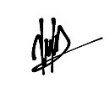 13 April 202311.00 WIB1Memonitor TTVE/TD: 110/70 mmHgSuhu: 36,3˚CNadi: 78x/menitRR: 20x/menit11.30 WIB2Membantu pasien dalam melakukan akivitas, seperti makan, minum, dan kebersihan diriE/ Pasien dibantu ketika melakukan aktifitas seperti makan dan minum12.00 WIB 3 Memberikan obat cefixime trihydrate 200mg, diclofenac sodium 50 mgE/ Pasien minum obat rute oral12.15 WIB 2Memberikan vitamin cal-95 1 tablet E/ Pasien minum vitamin rute oral12.30 WIB1Mengkaji skala nyeri menggunakan skala nyeri NRS (0-10) secara komprehensif mulai dari lokasi, karakteristik, frekuensi E/ Pasien mengatakan nyeri pada skala 7 (0-10), nyeri dirasakan pada daerah kaki sebelah kanan terutama di daerah paha, nyeri bertambah ketika bergerak dan berkurang ketika diistirahatkan.12.40 WIB2Mengkaji kekuatan otot pada pasienE/ Kekuatan otot pada kaki kanan pasien berada pada 2 (0-5) derajat (2) otot dapat melawan gravitasi tapi dengan bantuan (rom pasif)12.45 WIB2Membantu pasien melakukan ROM pasif maupun aktif 2x/hari selama 15 menitE/ Pasien tidak menolak ketika dilakukan ROM13.00 WIB1Mengkaji skala nyeri menggunakan skala nyeri NRS (0-10) E/ Skala nyeri pada pasien 7 (0-10)13.15 WIB1Memberikan kompres dingin pada bagian kaki kanan yang mengalami pembengkakan, selama 15-20 menit.E/ Pasien mengatakan sebelum diberikan kompres dingin skala nyeri 7 (0-10) (nyeri hebat) setelah dilakukan kompres dingin nyeri berkurang menjadi 5 (0-10) (nyeri sedang)13.20 WIB1Mengkaji skala nyeri menggunakan skala nyeri NRS (0-10) setelah diberikan kompres dinginE/ Pasien mengatakan rasa nyeri yang dirasakan sudah membaik dan rasa panas sudah tidak dirasakan  Skala nyeri pada pasien 5 (0-10)13.25 WIB4Memberi bantuan kebersihan diri sesuai tingkat kemandirianE/ Keluarga pasien mengatakan selalu memandikan pasien setaip pagi13.30 WIB2Anjurkan keluarga pasien membantu pasien melakukan ROM pasif maupun aktif 2x/hari selama 15 menitE/ Keluarga pasien mengatakan sudah mengerti bagaimana melakukan ROM 13.45 WIB3Mengobservasi luka E/ Luka pasien tampak bersih namun masih terlihat basah13.50 WIB3Melakukan cuci tangan sebelum kontak dengan pasien E/ Perawat melakukan cuci tangan sebelum kontak dengan pasien14.00 WIB3Mengganti balutan dan lakukan perawatan lukaE/ Luka telah dibersihkan, balutan sudah diganti. Pasien tidak merasa sakit dan terganggu selama tindakan.14 April 202311.50 WIB1Memonitor TTVE/TD: 120/80 mmHgSuhu: 36˚CNadi: 80x/menitRR: 21x/menit12.00 WIB 3 Memberikan obat cefixime trihydrate 200mg, diclofenac sodium 50 mgE/ Pasien minum obat rute oral12.15 WIB 2Memberikan vitamin cal-95 1 tablet E/ Pasien minum vitamin rute oral13.15 WIB1Mengkaji skala nyeri menggunakan skala nyeri NRS (0-10) secara komprehensif mulai dari lokasi, karakteristik, frekuensi E/ Pasien mengatakan nyeri pada skala 5 (0-10), nyeri dirasakan pada daerah kaki sebelah kanan terutama di daerah paha, nyeri bertambah ketika bergerak dan berkurang ketika diistirahatkan.13.30 WIB2Mengkaji kekuatan otot pada pasienE/ Kekuatan otot pada kaki kanan pasien berada pada 3 (0-5) derajat (3) otot dapat menggerakan sendiri dan dapat melawan pengaruh gravitasi tapi tidak kuat terhadap tahanan yang diberikan pengkaji (rom penuh)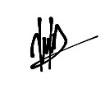 13.45 WIB2Membantu pasien melakukan ROM pasif maupun aktif 2x/hari selama 15 menitE/ Pergerakan kaki pasien sudah mulai bertambah 13.50 WIB1Memberikan kompres dingin pada bagian kaki kanan yang mengalami pembengkakan, selama 15-20 menit.E/ Pasien mengatakan sebelum diberikan kompres dingin skala nyeri 5 (0-10) (nyeri sedang) setelah dilakukan kompres dingin nyeri berkurang sedikit menjadi 3 (0-10) (nyeri sedang)13.55 WIB1Mengkaji skala nyeri menggunakan skala nyeri NRS (0-10) setelah diberikan kompres dinginE/ Pasien mengatakan rasa nyeri yang dirasakan sudah jarang dirasakan dibandingkan hari-hari sebelumnyaSkala nyeri pada pasien 3 (0-10)14.05 WI B2Anjurkan keluarga pasien membantu pasien melakukan ROM pasif maupun aktif 2x/hari selama 15 menitE/ Keluarga pasien mengatakan sudah mengerti bagaimana melakukan ROM dan sudah melakukannya setiap hari pada pasien14.10 WIB 4Memberi bantuan kebersihan diri sesuai tingkat kemandirianE/ Keluarga pasien mengatakan selalu memandikan pasien setaip pagi14.15 WIB3Mengobservasi luka E/ Luka pasien tampak bersih dan sudah mulai sedikit mengering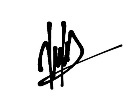 14.20 WIB3Melakukan cuci tangan sebelum kontak dengan pasien E/ Perawat melakukan cuci tangan sebelum kontak dengan pasien14.30 WIB 3Mengganti balutan dan lakukan perawatan lukaE/ Luka telah dibersihkan, balutan sudah diganti. Pasien tidak merasa sakit dan terganggu selama tindakan.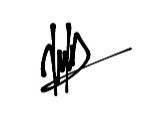 15 April 202309.00 WIB1Memonitor TTVE/TD: 120/80 mmHgSuhu: 36˚CNadi: 80x/menitRR: 20x/menit09.10 WIB1Mengkaji skala nyeri menggunakan skala nyeri NRS (0-10) secara komprehensif mulai dari lokasi, karakteristik, frekuensi E/ Pasien mengatakan nyeri pada skala 3 (0-10), nyeri dirasakan pada daerah kaki sebelah kanan terutama di daerah paha, nyeri bertambah ketika bergerak dan berkurang ketika diistirahatkan.09.20 WIB2Mengkaji kekuatan otot pada pasienE/ Kekuatan otot pada kaki kanan pasien berada pada 3 (0-5) derajat (3) otot dapat menggerakan sendiri dan dapat melawan pengaruh gravitasi tapi tidak kuat terhadap tahanan yang diberikan pengkaji (rom penuh)09.30 WIB2Membantu pasien melakukan ROM pasif maupun aktif 2x/hari selama 15 menitE/ Pasien tidak menolak ketika dilakukan ROM09.45 WIB4Memberi bantuan kebersihan diri sesuai tingkat kemandirianE/ Keluarga pasien mengatakan selalu memandikan pasien setaip pagi11.00 WIB2Membantu pasien dalam melakukan akivitas, seperti makan, minum, dan kebersihan diriE/ Pasien dibantu ketika melakukan aktifitas seperti makan dan minum11.15 WIB2Melibatkan keluarga dalam pemenuhan ADLE/ Keluarga pasien terlibat dalam pemenuhan ADL pada pasien12.00 WIB 3 Memberikan obat cefixime trihydrate 200mg, diclofenac sodium 50 mgE/ Pasien minum obat rute oral12.15 WIB 2Memberikan vitamin cal-95 1 tablet E/ Pasien minum vitamin rute oral12.30 WIB1Mengkaji skala nyeri menggunakan skala nyeri NRS (0-10) E/ Skala nyeri pada pasien 3 (0-10)12.45 WIB1Memberikan kompres dingin pada bagian kaki kanan yang mengalami pembengkakan, selama 15-20 menit.E/ Pasien mengatakan sebelum diberikan kompres dingin skala nyeri 3 (0-10) (nyeri sedang) setelah dilakukan kompres dingin nyeri berkurang sedikit menjadi 2 (0-10) (nyeri ringan)12.55 WIB1Mengkaji skala nyeri menggunakan skala nyeri NRS (0-10) setelah diberikan kompres dinginE/ Pasien mengatakan nyeri yang dirasakan sudah sangat membaikSkala nyeri pada pasien 2 (0-10)13.00 WIB2Anjurkan keluarga pasien membantu pasien melakukan ROM pasif maupun aktif 2x/hari selama 15 menitE/ Keluarga pasien mengatakan sudah mengerti bagaimana melakukan ROM 13.15 WIB3Mengobservasi luka E/ Luka pasien tampak bersih dan sudah mulai sedikit mengering13.20 WIB3Melakukan cuci tangan sebelum kontak dengan pasien E/ Perawat melakukan cuci tangan sebelum kontak dengan pasien13.30 WIB3Mengganti balutan dan lakukan perawatan lukaE/ Luka telah dibersihkan, balutan sudah diganti. Pasien tidak merasa sakit dan terganggu selama tindakan.NoTanggal/jamDPEvaluasiParaf1.15 April 2023 15.00 WIB1S :Pasien mengatakan nyeri dirasakan pada kaki kanan pada bagian paha berkurang dari hari sebelumnya.Pasien mengatakan skala nyeri 2 (0-10) (nyeri ringan).Pasien mengatakan sudah jarang merasakan nyeri Pasien mengatakan nyeri berkurang ketika diistirahatkan dan semakin bertambah ketika digerakan.Pasien mengatakan mampu melakukan teknik relaksasi secara mandiri saat nyeri timbulO :Pasien tidak meringis ketika kaki kanan digerakan.Kaki kanan pasien tampak dibidai menggunakan perban elastis.TD: 110/70 mmHgSuhu: 36,1˚CNadi: 78x/menitRR: 20x/menitA : Masalah teratasi sebagianP : Obsevasi :Kaji skala nyeri secara rutin dan mandiriTerapeutik :Lakukan  kompres dingin selama 15-20 menitEdukasi :Ajarkan distraksi (relaksasi nafas dalam)Kolaborasi :Pemberian obat diclofenac sodium 2x50mg untuk meredakan nyeri dan peradanganI : Mengkaji skala nyeri menggunakan skala nyeri NRS (0-10) secara komprehensif mulai dari lokasi, karakteristik, frekuensi E/ Pasien mengatakan nyeri pada skala 3 (0-10), nyeri dirasakan pada daerah kaki sebelah kanan terutama di daerah paha, nyeri bertambah ketika bergerak dan berkurang ketika diistirahatkan.Memberikan kompres dingin pada bagian kaki kanan yang mengalami pembengkakan, selama 15-20 menit.E/ Pasien mengatakan sebelum diberikan kompres dingin skala nyeri 3 (0-10) (nyeri sedang) setelah dilakukan kompres dingin nyeri berkurang sedikit menjadi 2 (0-10) (nyeri ringan). Anjurkan melakukan teknik nonfarmakologis ketika nyeri timbulE/ Pasien mengatakan akan berusaha melakukan teknik napas dalam ketika nyeri timbulMemberikan diclofenac sodium 50 mgE/ Pasien minum obat rute oralE : Pasien dan keluarga mau mempelajari dan menerapkan apa saja yang telah diajarkan R : Kaji ulang2.15 April 202315.00 WIB2S : Keluarga pasien mengatakan bahwa pasien dibantu saat melakukan aktivitasO :Kekuatan otot pada kaki kanan pasien 3 (0-5)Rentang gerak pasien pada kaki kanan meningkatPasien bergerak secara terbatasA : Masalah teratasi sebagianP : Obsevasi : Observasi kekuatan otot pada ekstremitas Terapeutik :Bantu pasien melakukan ROM pasif maupun aktif 2x/hari selama 15 menit.Bantu pasien dalam melakukan aktivitas Edukasi : Menganjurkan keluarga pasien  terlibat dalam pemenuhan ADLKolaborasi : Pemberian vitamin cal-95 untuk membantu memenuhi kebutuhan kalsiumI : Mengkaji kekuatan otot pada pasienE/ Kekuatan otot pada kaki kanan pasien berada pada 3 (0-5) derajat (3) otot dapat menggerakan sendiri dan dapat melawan pengaruh gravitasi tapi tidak kuat terhadap tahanan yang diberikan pengkaji (rom penuh)Membantu pasien melakukan ROM pasif maupun aktif 2x/hari selama 15 menitE/ Pergerakan kaki pasien sudah mulai bertambahMembantu pasien dalam melakukan akivitas, seperti makan, minum, dan kebersihan diriE/ Pasien dibantu ketika melakukan aktifitas seperti makan dan minumMelibatkan keluarga dalam pemenuhan ADLE/ Keluarga pasien terlibat dalam pemenuhan ADL pada pasienMemberikan vitamin cal-95 1 tablet E/ Pasien minum vitamin rute oralE : Pasien dan keluarga mau mempelajari dan menerapkan apa saja yang telah diajarkanR : Kaji ulang 3.15 April 202315.00 WIB3S : Pasien mengatakan nyeri pada lukanya sudah mengurang Pasien mengatakan lukanya sudah membaikO :Luka pasien mulai mengering Luka pasien bersih A : Masalah teratasi sebagianP : Observasi : Observasi luka pasien Terapeutik : Cuci tangan dengan benar sebelum kontak dengan pasienGanti balutan dan perawatan luka pasien Edukasi : Anjurkan pasien untuk memakai pakaian yang longgar Kolaborasi : Pemberian obat cefixime trihydrate 2x200mg untuk mengobati berbagai infeksi yang disebabkan oleh bakteriI : Mengobservasi luka E/ Luka pasien tampak bersih dan sudah mulai sedikit mengeringMelakukan cuci tangan sebelum kontak dengan pasien E/ Perawat melakukan cuci tangan sebelum kontak dengan pasienMengganti balutan dan lakukan perawatan lukaE/ Luka telah dibersihkan, balutan sudah diganti. Pasien tidak merasa sakit dan terganggu selama tindakan.Menganjurkan pasien untuk menggunakan pakaian yang longgar E/ Pasien mengatakan akan mengikuti saran dari perawatMemberikan obat cefixime trihydrate 200mgE/ Pasien minum obat rute oralE : Pasien dan keluarga mau mempelajari dan menerapkan apa saja yang telah diajarkanR : Kaji ulang4.15 April 202315.00 WIB3S :Pasien mengatakan setelah dimandikan setiap pagi merasa segar.Keluarga pasien mengatakan bahwa pasien dibantu melakukan kebersihan diri seperti mandi, gosok gigi, keramas,Keluarga pasien mengatakan menyanggupi dalam memenuhi kebutuhan kebersihan diri pasien setiap harinya secara bergantianKeluarga pasien mengatakan pasien minimal diseka 1x/hariO :Pasien dibantu saat melakukan kebersihan diri oleh keluarga.A : Masalah teratasi P : Intervensi dihentikan